ПРОЕКТ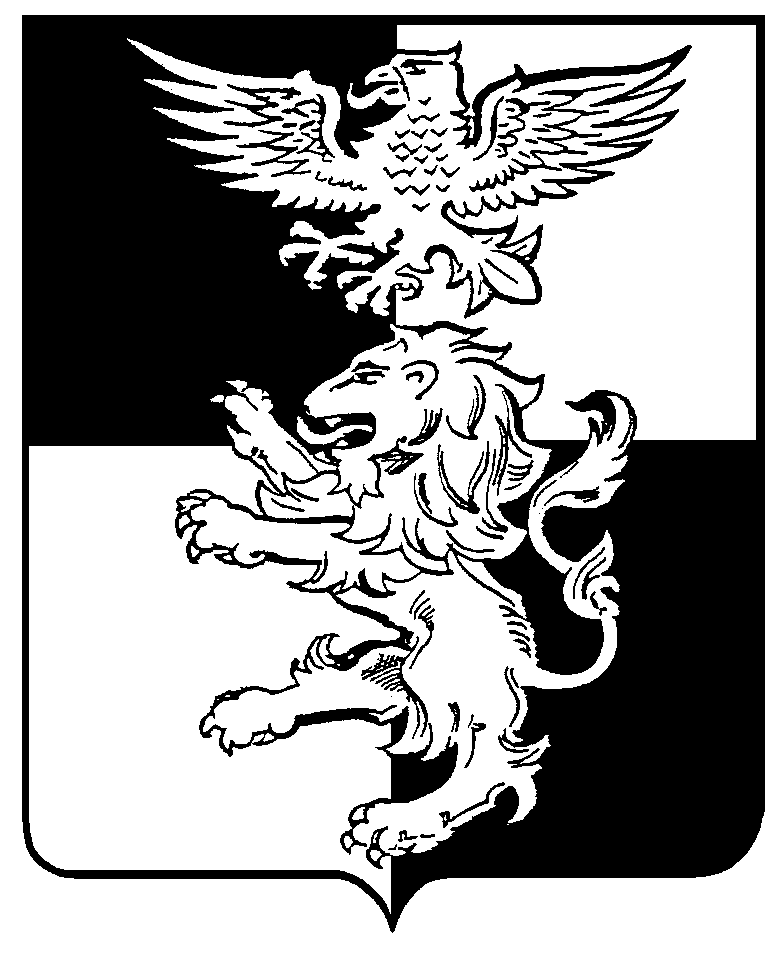 Муниципальный район «Белгородский район» Белгородская областьЗЕМСКОЕ СОБРАНИЕ ДУБОВСКОГО СЕЛЬСКОГО ПОСЕЛЕНИЯшестидесятое заседание собрания третьего созываРЕШЕНИЕ «___» декабря 2017 г.				                                          № ___О бюджете Дубовского сельского поселения муниципального района «Белгородский район» Белгородской  области на 2018 год и на плановый период 2019 и 2020 годовВ соответствии с Бюджетным Кодексом Российской Федерации, Федеральным законом от 6 октября 2003 года № 131-ФЗ «Об общих принципах организации местного самоуправления в Российской Федерации», Уставом Дубовского сельского поселения, на основании заключения о результатах публичных слушаний по проекту бюджета Дубовского сельского поселения муниципального района «Белгородский район» Белгородской области на 2018 год и на плановый период 2019 и 2020 годов от ___декабря 2017 года,земское собрание Дубовского сельского поселения решило:1. Утвердить бюджет Дубовского сельского поселения муниципального района «Белгородский район» Белгородской области на 2018 год и на плановый период 2019 и 2020 годов (прилагается).2. Настоящее решение вступает в силу с 1 января 2018 года.3. Обнародовать настоящее решение и разместить на официальном сайте органов местного самоуправления Дубовского сельского поселения муниципального района «Белгородский район» Белгородской области (admindubovoe.ru).4. Контроль выполнения настоящего решения возложить на председателя постоянной комиссии по экономическому развитию, бюджету, социальной политике и жизнеобеспечению поселения (Кушнарев И.Н.).Глава Дубовского сельского поселения                                                                              В. КобцевУтвержден решением земского собрания Дубовского сельского поселения от __.12.2017 г. № ___Бюджет Дубовского сельского поселения муниципального района «Белгородский район» Белгородской области на 2018 год и на плановый период 2019 и 2020 годовСтатья 1. Основные характеристики бюджета Дубовского сельского поселения муниципального района «Белгородский район» Белгородской области на 2018 год и на плановый период 2019 и 2020 годов1. Утвердить основные характеристики бюджета Дубовского сельского поселения муниципального района «Белгородский район» Белгородской области (далее – бюджет поселения) на 2018 год:прогнозируемый общий объем доходов бюджета поселения в сумме 123168,8 тыс. рублей;общий объем расходов бюджета поселения в сумме 125988,8 тыс. рублей;прогнозируемый дефицит бюджета поселения в сумме 2820,0 тыс. рублей;верхний предел муниципального внутреннего долга Дубовского сельского поселения муниципального района «Белгородский район» Белгородской области (далее – сельское поселение) на 1 января 2019 года в сумме 1000,0 тыс. рублей согласно приложению № 1 к бюджету поселения.2. Утвердить основные характеристики бюджета поселения на плановый период 2019 и 2020 годов:прогнозируемый общий объем доходов бюджета поселения на 2019 год в сумме 121992,5 тыс. рублей и на 2020 год в сумме 125400,6 тыс. рублей;общий объем расходов бюджета поселения на 2019 год в сумме 121992,5 тыс. рублей и на 2020 год в сумме 125400,6 тыс. рублей;прогнозируемый дефицит бюджета поселения на 2019 год в сумме 0,0 тыс. рублей и на 2020 год в сумме 0,0 тыс. рублей;верхний предел муниципального внутреннего долга сельского поселения на 1 января 2020 года в сумме 1000,0 тыс. рублей и на 1 января 2021 года в сумме 1000,0 тыс. рублей согласно приложению № 2 к бюджету поселения.Статья 2. Источники внутреннего финансирования дефицита бюджета поселения Утвердить источники внутреннего финансирования дефицита бюджета поселения на 2018 год согласно приложению № 3 к бюджету поселения и на плановый период 2019 и 2020 годов согласно приложению № 4 к бюджету поселения.Статья 3. Нормативы распределения отдельных видов доходов в бюджет поселения на 2018 год и на плановый период 2019 и 2020 годовУтвердить нормативы распределения отдельных видов налоговых и неналоговых поступлений в бюджет поселения на 2018 год и на плановый период 2019 и 2020 годов согласно приложению № 5 к бюджету поселения.Статья 4. Главные администраторы доходов бюджета поселения и главные администраторы источников финансирования дефицита бюджета поселения Утвердить перечень главных администраторов доходов бюджета поселения – территориальных органов исполнительной власти, органов местного самоуправления Дубовского сельского поселения согласно приложению № 6 к бюджету поселения.Утвердить перечень главных администраторов доходов и иных поступлений в бюджет поселения – органов местного самоуправления Дубовского сельского поселения согласно приложению № 7 к бюджету поселения.В случае изменения в 2018 году состава и (или) функций главных администраторов доходов бюджета поселения, а также изменения принципов назначения и присвоения, структуры кодов классификации доходов и источников финансирования дефицита бюджета администрация сельского поселения вправе вносить соответствующие изменения в перечни главных администраторов указанные в частях 1-2 настоящей статьи.Утвердить перечень главных администраторов источников внутреннего финансирования дефицита бюджета поселения - органов местного самоуправления согласно приложению № 8 к бюджету поселения.Статья 5. Прогнозируемое поступление доходов в бюджет поселения на 2018 год и на плановый период 2019 и 2020 годовУтвердить прогнозируемое поступление доходов в бюджет поселения на 2018 год согласно приложению № 9 к бюджету поселения и на плановый период 2019 и 2020 годов согласно приложению № 10 к бюджету поселения.Статья 6. Бюджетные ассигнования бюджета поселения на 2018 год и на плановый период 2019 и 2020 годов1. Утвердить общий объем бюджетных ассигнований на исполнение публичных нормативных обязательств на 2018 год в сумме 0 тыс. рублей, на 2019 год в сумме 0 тыс. рублей и на 2020 год в сумме 0 тыс. рублей.2. Утвердить ведомственную структуру расходов бюджета поселения:- на 2018 год согласно приложению № 11 к бюджету поселения;- на плановый период 2019 и 2020 годов согласно приложению № 12 к бюджету поселения.3. Утвердить в пределах общего объема расходов, установленного статьей 1 бюджета поселения, распределение бюджетных ассигнований по разделам, подразделам, целевым статьям (муниципальным программ сельского поселения и непрограммным направлениям деятельности), группам видов расходов классификации расходов бюджета поселения:- на 2018 год согласно приложению № 13 к бюджету поселения;- на плановый период 2019 и 2020 годов согласно приложению № 14 к бюджету поселения.4. Утвердить распределение бюджетных ассигнований по целевым статьям (муниципальным программам сельского поселения и непрограммным направлениям деятельности), группам видов расходов, разделам, подразделам классификации расходов бюджета поселения:- на 2018 год согласно приложению № 15 к бюджету поселения;- на плановый период 2019 и 2020 годов согласно приложению № 16 к бюджету поселения.Муниципальные программы сельского поселения подлежат приведению в соответствии с бюджетом поселения до 1 апреля 2018 года.5. Утвердить распределение бюджетных ассигнований по разделам, подразделам классификации расходов бюджета на осуществление бюджетных инвестиций, капитальных вложений в объекты муниципальной собственности сельского поселения, включаемые в муниципальные программы сельского поселения:- на 2018 год согласно приложению № 17 к бюджету поселения;- на плановый период 2019 и 2020 годов согласно приложению № 18 к бюджету поселения.6. Обеспечить в 2018 году первоочередное финансирование следующих расходных обязательств:публичных нормативных обязательств (социальные выплаты, компенсационные выплаты и т.д.);оплату жилищно-коммунальных услуг;субсидий бюджетным и автономным учреждениям при выполнении муниципального задания;оплату труда работникам учреждений, финансируемых из бюджета поселения;остальные расходы на текущее содержание осуществлять по мере поступления доходных источников в бюджет.Статья 7. Особенности использования бюджетных ассигнований на обеспечение деятельности органов местного самоуправления и муниципальных учреждений сельского поселения1.	Администрация сельского поселения не вправе принимать решения, приводящие к увеличению в 2018 году численности муниципальных служащих и работников, замещающих должности, не являющиеся должностями муниципальной службы, а также работников учреждений и организаций бюджетной сферы.2.	Установить, что заключение и оплата администрацией сельского поселения договоров, исполнение которых осуществляется за счет средств бюджета поселения, производится в пределах утвержденных ассигнований в соответствии с ведомственной, функциональной и экономической структурами расходов бюджета поселения.Принятие администрацией сельского поселения обязательств, вытекающих из договоров, исполнение которых осуществляется за счет средств бюджета поселения, сверх утвержденных им ассигнований, не подлежат оплате за счет средств бюджета поселения на текущий год.Договор, заключенный администрацией сельского поселения (или его часть, устанавливающая повышенные обязательства бюджета поселения) с нарушением требований настоящей статьи, подлежит признанию недействительным в судебном порядке в соответствии с законодательством Российской Федерации.  Статья 8. Межбюджетные трансферты1. Утвердить объем безвозмездных поступлений в доход бюджета поселения: - на 2018 год в сумме 1547,8 тыс. рублей согласно приложению № 19 к бюджету поселения; - на плановый период 2019 год в сумме 415,5 тыс. рублей и на 2020 год в сумме 427,6 тыс. рублей согласно приложению № 20 к бюджету поселения. 2. Утвердить распределение межбюджетных трансфертов, предоставляемых бюджету муниципального района «Белгородский район» Белгородской области: - на 2018 год в сумме 56441,9 тыс. рублей согласно приложению № 21 к бюджету поселения.Статья 9. Резервный фонд администрации сельского поселения Установить размер резервного фонда администрации сельского поселения на 2018 год в сумме 50,0 тыс. рублей, на 2019 год в сумме 100,0 тыс. рублей и на 2020 год в сумме 100,0 тыс. рублей.Статья 10. Бюджетные кредитыПредоставить право администрации сельского поселения на возвратной основе использовать временно свободные средства бюджета сельского поселения в течение года на кредитование администрации муниципального района «Белгородский район» Белгородской области.Продлить на 2018 год действие Положения о предоставлении бюджетных кредитов из бюджета поселения, в части порядка реструктуризации обязательств (задолженности) по бюджетным кредитам юридическим лицам, утвержденного статьей 10 решения Земского собрания Дубовского сельского поселения от 25 декабря 2015 года № 54 «О бюджете Дубовского сельского поселения муниципального района «Белгородский район» Белгородской области на 2016 год».Установить, что в 2018 году бюджетные кредиты могут предоставляться бюджету муниципального района «Белгородский район» Белгородской области (далее – муниципальный район) на следующие цели:   - для частичного покрытия дефицита бюджета муниципального района, покрытия временных кассовых разрывов, возникших при исполнении бюджета муниципального района;   - для осуществления мероприятий, связанных с ликвидацией последствий стихийных бедствий и техногенных аварий.4. Установить плату за пользование указанными в части 3 настоящей статьи бюджетными кредитами:  - для частичного покрытия дефицита бюджета муниципального района, покрытия временных кассовых разрывов, возникших при исполнении бюджета муниципального района, - в размере 0,1 процента годовых;  - для осуществления мероприятий, связанных с ликвидацией последствий стихийных бедствий и техногенных аварий - по ставке 0 процентов.5. Установить, что в 2018 году и плановом периоде 2019 и 2020 годов бюджетный кредит может привлекаться сельским поселением из бюджета муниципального района на следующие цели: - для частичного покрытия дефицита бюджета поселения, покрытия временных кассовых разрывов, возникающих при исполнении бюджета поселения;- для осуществления мероприятий, связанных с ликвидацией последствий стихийных бедствий и техногенных аварий.6. Установить плату за пользование указанными в части 5 настоящей статьи бюджетными кредитами:- для частичного покрытия дефицита бюджета сельского поселения, покрытия временных кассовых разрывов, возникающих при исполнении бюджета поселения -  в размере 0,1 процента годовых;- для осуществления мероприятий, связанных с ликвидацией последствий стихийных бедствий и техногенных аварий - по ставке 0 процентов.7. Привлечение, использование и возврат сельским поселением указанных в части 5 настоящей статьи бюджетных кредитов, полученных из бюджета муниципального района, осуществляется в порядке, установленным муниципальным образованием Белгородского района.Статья 11. Обслуживание муниципального внутреннего долга сельского поселенияУтвердить в составе расходов бюджета поселения бюджетные ассигнования на обслуживание муниципального внутреннего долга сельского поселения на 2018 год в сумме 1,0 тыс. рублей, на 2019 год в сумме 1,0 тыс. рублей и на 2020 год в сумме 1,0 тыс. рублей.Статья 12. Муниципальные внутренние заимствования сельского поселения1. Администрация сельского поселения вправе осуществлять муниципальные внутренние заимствования с целью финансирования дефицита бюджета, погашения муниципальных долговых обязательств.2. Утвердить Программу муниципальных внутренних заимствований  сельского поселения на 2018 год согласно приложению № 22 к бюджету поселения и Программу муниципальных внутренних заимствований сельского поселения на плановый период 2019 и 2020 годов согласно приложению № 23 к бюджету поселения.Статья 13. Предельный объем муниципального внутреннего долга сельского поселения Установить предельный объем муниципального внутреннего долга сельского поселения на 2018 год в сумме 1000,0 тыс. рублей, на 2019 год в сумме 1000,0 тыс. рублей и на 2020 год в сумме 1000,0 тыс. рублей.Статья 14. Особенности исполнения бюджета поселения в 2018 году1. Неиспользованные целевые средства, переданные из областного бюджета в бюджет поселения, по состоянию на 1 января 2018 года, образовавшиеся в связи с неполным использованием бюджетных ассигнований, утвержденных решением земского собрания Дубовского сельского поселения № 120 от 23 декабря 2016 года «Об утверждении бюджета Дубовского  сельского поселения  муниципального района «Белгородский район» Белгородской  области на 2017 год и на плановый период 2018 и 2019 годов», подлежат возврату в областной бюджет в соответствии с действующим законодательством.2. Установить, что неиспользованные в отчетном финансовом году остатки средств, предоставленные муниципальным бюджетным и автономным учреждениям сельского поселения, в соответствии с абзацем вторым пункта 1 статьи 78 1  Бюджетного кодекса Российской Федерации и перечисленные ими в бюджет поселения, возвращаются муниципальным бюджетным и автономным учреждениям сельского поселения в текущем году при наличии потребности в направлении их на те же цели в соответствии с решением органа, осуществляющего в отношении них функции и полномочия учредителя, после внесения соответствующих изменений в настоящее решение.Глава Дубовскогосельского поселения                                                                               В.КобцевПриложение № 1к бюджету поселенияВЕРХНИЙ ПРЕДЕЛ МУНИЦИПАЛЬНОГО ВНУТРЕННЕГО ДОЛГА ДубовСКОГО сельского поселения муниципального района «БЕЛГОРОДСКИЙ РАЙОН» Белгородской области НА 1 ЯНВАРЯ 2019 ГОДА								                (тыс. рублей)Приложение № 2к бюджету поселенияВЕРХНИЙ ПРЕДЕЛ МУНИЦИПАЛЬНОГО ВНУТРЕННЕГО ДОЛГА сельского поселения НА 1 ЯНВАРЯ 2020 ГОДА             и НА 1 ЯНВАРЯ 2021 ГОДА									        (тыс. рублей)Приложение № 3к бюджету поселенияИСТОЧНИКИ ВНУТРЕННЕГО ФИНАНСИРОВАНИЯ ДЕФИЦИТА БЮДЖЕТА ПОСЕЛЕНИЯ НА 2018 ГОД(тыс. рублей)Приложение № 4к бюджету поселенияИСТОЧНИКИ ВНУТРЕННЕГО ФИНАНСИРОВАНИЯ ДЕФИЦИТА БЮДЖЕТА ПОСЕЛЕНИЯ НА ПЛАНОВЫЙ ПЕРИОД 2019 И 2020 ГОДОВ   (тыс. рублей)Приложение № 5к бюджету поселенияНормативы распределения отдельных видов НАЛОГОВЫХ И НЕНАЛОГОВЫХ ПОСТУПЛЕНИЙ в бюджет ПОСЕЛЕНИЯ на 2018 год И на ПЛАНОВЫЙ ПЕРИОД 2019 и 2020 ГОДОВ								(в процентах)Примечание:Погашение задолженности по пеням и штрафам за несвоевременную уплату налогов и сборов в части отмененных налогов и сборов осуществляется по нормативам зачисления соответствующих налогов и сборовПриложение № 6к бюджету поселенияПЕРЕЧЕНЬ ГЛАВНЫХ АДМИНИСТРАТОРОВ ДОХОДОВ БЮДЖЕТА ПОСЕЛЕНИЯ - ТЕРРИТОРИАЛЬНЫХ ОРГАНОВ ИСПОЛНИТЕЛЬНОЙ ВЛАСТИ,  ОРГАНОВ МЕСТНОГО САМОУПРАВЛЕНИЯ ДУБОВСКОГО СЕЛЬСКОГО ПОСЕЛЕНИЯПриложение № 7к бюджету поселенияПЕРЕЧЕНЬ ГЛАВНЫХ АДМИНИСТРАТОРОВ ДОХОДОВ И ИНЫХ ПОСТУПЛЕНИЙ В БЮДЖЕТ ПОСЕЛЕНИЯ - ОРГАНОВ  МЕСТНОГО САМОУПРАВЛЕНИЯ ДУБОВСКОГО СЕЛЬСКОГО ПОСЕЛЕНИЯПриложение № 8к бюджету поселенияПеречень главных администраторов источников внутреннего финансирования дефицита бюджета поселения – органов местного самоуправленияПриложение № 9к бюджету поселенияПРОГНОЗИРУЕМОЕ ПОСТУПЛЕНИЕ ДОХОДОВ В БЮДЖЕТ ПОСЕЛЕНИЯ НА 2018 ГОД 	   (тыс. руб)Приложение № 10к бюджету поселенияПРОГНОЗИРУЕМОЕ ПОСТУПЛЕНИЕ ДОХОДОВ В БЮДЖЕТ ПОСЕЛЕНИЯ НА ПЛАНОВЫЙ ПЕРИОД 2019 И 2020 ГОДОВ(тыс. руб)ПРИЛОЖЕНИЕ № 21к бюджету поселенияРАСПРЕДЕЛЕНИЕ МЕЖБЮДЖЕТНЫХ ТРАНСФЕРТОВ, ПРЕДОСТАВЛЯЕМЫХ БЮДЖЕТУ МУНИЦИПАЛЬНОГО РАЙОНА «БЕЛГОРОДСКИЙ РАЙОН» БЕЛГОРОДСКОЙ ОБЛАСТИ НА 2018 ГОД(тыс. рублей)Приложение № 22к бюджету поселенияПРОГРАММА МУНИЦИПАЛЬНЫХ ВНУТРЕННИХ ЗАИМСТВОВАНИЙ СЕЛЬСКОГО ПОСЕЛЕНИЯ НА 2018 ГОД											тыс. рублейПриложение №23к бюджету поселенияПРОГРАММА МУНИЦИПАЛЬНЫХ ВНУТРЕННИХ ЗАИМСТВОВАНИЙ СЕЛЬСКОГО ПОСЕЛЕНИЯ НА ПЛАНОВЫЙ ПЕРИОД 2019 И 2020 ГОДОВ											       тыс. рублей№ п/пНаименование вида муниципального долгового обязательства сельского поселения Объем муниципального долгового обязательства сельского поселения на 1 января 2019 года1Бюджетные кредиты, привлеченные в бюджет сельского поселения от других бюджетов бюджетной системы Российской Федерации1000,02Кредиты, полученные муниципальным образованием от кредитных организаций 03Гарантии муниципального образования0Итого верхний предел муниципального внутреннего долга сельского поселения1000,0№ п/пНаименование вида муниципального долгового обязательства сельского поселения Объем муниципального долгового обязательства сельского поселения на1января 2020 годаОбъем муниципального долгового обязательства сельского поселения на1 января 2021 года1Бюджетные кредиты, привлеченные в бюджет сельского поселения от других бюджетов бюджетной системы Российской Федерации1000,01000,02Кредиты, полученные муниципальным образованием от кредитных организаций 003Гарантии муниципального образования00Итого верхний предел муниципального внутреннего долга сельского поселения1000,01000,0№ п/пКод бюджетной классификацииНаименование кода группы, подгруппы, статьи, вида источника внутреннего финансирования дефицитов бюджетаСумма2018 год1.01 02 00 00 00 0000 000Кредиты кредитных организаций в валюте Российской Федерации01 02 00 00 00 0000 700Получение кредитов от кредитных организаций в валюте Российской Федерации01 02 00 00 10 0000 710Получение кредитов от кредитных организаций бюджетом сельского поселения  в валюте Российской Федерации01 02 00 00 00 0000 800Погашение  кредитов, предоставленных кредитными организациями  в валюте Российской Федерации01 02 00 00 10 0000 810Погашение бюджетом сельского поселения  кредитов от кредитных организаций в валюте Российской Федерации2.01 03 00 00 00 0000 000Бюджетные кредиты от других бюджетов бюджетной системы Российской Федерации1000,001 03 00 00 00 0000 700Получение бюджетных кредитов от других бюджетов бюджетной системы Российской Федерации в валюте Российской Федерации1000,001 03 00 00 10 0000 710Получение кредитов от других бюджетов бюджетной системы Российской Федерации в валюте Российской Федерации1000,001 03 00 00 00 0000 800Погашение бюджетных кредитов, полученных  от других бюджетов бюджетной системы Российской Федерации в валюте Российской Федерации1000,001 03 00 00 10 0000 810Погашение бюджетом сельского поселения  кредитов  от других бюджетов бюджетной системы Российской Федерации в валюте Российской Федерации1000,03.01 05 00 00 00 0000 000Изменение остатков средств на счетах по учету средств бюджета-2820,001 05 00 00 00 0000 500Увеличение остатков средств бюджетов-123168,801 05 02 00 00 0000 500Увеличение прочих остатков средств бюджетов-123168,801 05 02 01 00 0000 510Увеличение прочих остатков денежных средств бюджетов-123168,801 05 02 01 10 0000 510Увеличение прочих остатков денежных средств бюджета поселения-123168,801 05 00 00 00 0000 600Уменьшение остатков средств бюджетов125988,801 05 02 00 00 0000 600Уменьшение прочих остатков средств бюджетов125988,801 05 02 01 00 0000 610Уменьшение прочих остатков денежных средств бюджетов125988,801 05 02 01 10 0000 610Уменьшение прочих остатков денежных средств бюджета  сельского поселения125988,8Всего средств, направленных  на покрытие дефицита2820,0№ п/пКод бюджетной классификацииНаименование кода группы, подгруппы, статьи, вида источника внутреннего финансирования дефицитов бюджетаСумма на 2019 годСумма на 2020 год1.01 02 00 00 00 0000 000Кредиты кредитных организаций в валюте Российской Федерации01 02 00 00 00 0000 700Получение кредитов от кредитных организаций в валюте Российской Федерации01 02 00 00 10 0000 710Получение кредитов от кредитных организаций бюджетом сельского поселения  в валюте Российской Федерации01 02 00 00 00 0000 800Погашение  кредитов, предоставленных кредитными организациями  в валюте Российской Федерации01 02 00 00 10 0000 810Погашение бюджетом сельского поселения  кредитов от кредитных организаций в валюте Российской Федерации2.01 03 00 00 00 0000 000Бюджетные кредиты от других бюджетов бюджетной системы Российской Федерации01 03 00 00 00 0000 700Получение бюджетных кредитов от других бюджетов бюджетной системы Российской Федерации в валюте Российской Федерации1000,01000,001 03 00 00 10 0000 710Получение кредитов от других бюджетов бюджетной системы Российской Федерации в валюте Российской Федерации1000,01000,001 03 00 00 00 0000 800Погашение бюджетных кредитов, полученных  от других бюджетов бюджетной системы Российской Федерации в валюте Российской Федерации1000,01000,001 03 00 00 10 0000 810Погашение бюджетом сельского поселения  кредитов  от других бюджетов бюджетной системы Российской Федерации в валюте Российской Федерации1000,01000,03.01 05 00 00 00 0000 000Изменение остатков средств на счетах по учету средств бюджета0,00,001 05 00 00 00 0000 500Увеличение остатков средств бюджетов-121992,5-125400,601 05 02 00 00 0000 500Увеличение прочих остатков средств бюджетов-121992,5-125400,601 05 02 01 00 0000 510Увеличение прочих остатков денежных средств бюджетов-121992,5-125400,601 05 02 01 10 0000 510Увеличение прочих остатков денежных средств бюджета поселения-121992,5-125400,601 05 00 00 00 0000 600Уменьшение остатков средств бюджетов121992,5125400,601 05 02 00 00 0000 600Уменьшение прочих остатков средств бюджетов121992,5125400,601 05 02 01 00 0000 610Уменьшение прочих остатков денежных средств бюджетов121992,5125400,601 05 02 01 10 0000 610Уменьшение прочих остатков денежных средств бюджета сельского поселения121992,5125400,6Всего средств, направленных  на покрытие дефицита0,00,0Код бюджетной классификацииНаименование доходаБюджетпоселения1231 09 00000 00 0000 000В части погашения задолженности и перерасчетов по отмененным налогам, сборам и иным обязательным платежам1 09 04050 10 0000 110Земельный налог (по обязательствам возникшим до 1 января 2006 года), мобилизуемый на территориях сельских поселений100В части доходов от продажи материальных и нематериальных активов1 14 03050 10 0000 410Средства от распоряжения и реализации конфискованного и иного имущества, обращенного в доходы сельских поселений (в части реализации основных средств по указанному имуществу) 100В части административных платежей и сборов1 15 02050 10 0000 140Платежи, взимаемые организациями сельских поселений за выполнение определенных функций  100В части штрафов, санкций, возмещения ущерба1 16 23051 10 0000 140Доходы от возмещения ущерба при возникновении страховых случаев по обязательному страхованию гражданской ответственности, когда выгодоприобретателями выступают получатели средств бюджетов сельских поселений 1001 16 23052 10 0000 140Доходы от возмещения ущерба при возникновении иных страховых случаев, когда выгодоприобретателями выступают получатели средств бюджетов сельских поселений1001 16 90050 10 0000 140Прочие поступления от денежных взысканий (штрафов) и иных сумм в возмещение ущерба, зачисляемые в бюджеты сельских поселений100В части прочих неналоговых доходов1 17 01050 10 0000 180Невыясненные поступления,  зачисляемые в бюджеты сельских поселений1001 17 05050 10 0000 180Прочие неналоговые доходы бюджетов сельских поселений100Код бюджетной классификацииРоссийской ФедерацииКод бюджетной классификацииРоссийской ФедерацииКод бюджетной классификацииРоссийской ФедерацииНаименование  администратора доходов  бюджета поселенияадминистраторадоходовадминистраторадоходовКод доходов бюджета поселенияНаименование  администратора доходов  бюджета поселенияМежрайонная инспекция Федеральной налоговой службы России №2 по Белгородской области1821 01 02000 01 0000 1101 01 02000 01 0000 110Налог на доходы физических лиц1821 01 02010 01 0000 1101 01 02010 01 0000 110Налог на доходы физических лиц с доходов, источником которых является налоговый агент, за исключением доходов, в отношении которых исчисление и уплата налога осуществляется в соответствии со статьями 227,227/1 и 228 Налогового кодекса Российской Федерации1821 01 02020 01 0000 1101 01 02020 01 0000 110Налог на доходы физических лиц с доходов, полученных от осуществления деятельности физическими лицами, зарегистрированными в качестве индивидуальных предпринимателей,  нотариусов, учредивших адвокатские кабинеты и других лиц, занимающихся частной практикой в соответствии со статьей 227 Налогового кодекса Российской Федерации.1821 01 02030 01 0000 1101 01 02030 01 0000 110Налог на доходы физических лиц с доходов, полученных физическими лицами в соответствии со статьей 228 Налогового Кодекса Российской Федерации1821 01 02040 01 0000 1101 01 02040 01 0000 110Налог на доходы физических лиц  виде фиксированных авансовых платежей с доходов, полученных физическими лицами, являющимися иностранными гражданами, осуществляющими трудовую деятельность по найму у физических лиц на основании патента в соответствии со статьей 227/1 Налогового кодекса Российской Федерации1821 05 00000 00 0000 0001 05 00000 00 0000 000Налоги на совокупный доход1821 05 03000 010 000 1101 05 03000 010 000 110Единый сельскохозяйственный налог1821 05 03010 010 000 1101 05 03010 010 000 110Единый сельскохозяйственный налог1821 05 03020 010 000 1101 05 03020 010 000 110Единый сельскохозяйственный налог (за налоговые периоды, истекшие до 1 января 2011 года)1821 06 01000 00 0000 0001 06 01000 00 0000 000Налоги на имущество1821 06 01030 10 0000 1101 06 01030 10 0000 110Налог на имущество физических лиц, взимаемый по ставкам, применяемым к объектам налогообложения, расположенным в границах сельских поселений1821 06 06000 00 0000 1101 06 06000 00 0000 110Земельный налог1821 06 06033 10 0000 1101 06 06033 10 0000 110Земельный налог с организаций, обладающих земельным участком в границах сельских  поселений1821 06 06043 10 0000 1101 06 06043 10 0000 110Земельный налог с физических лиц, обладающих земельным участком в границах  сельских поселений1821 09 00000 00 0000 0001 09 00000 00 0000 000Задолженность и пересчеты  по отмененным налогам,  сборам  и иным обязательным платежам  1821 09 04053 10 0000 1101 09 04053 10 0000 110Земельный налог (по обязательствам, возникшим до 1 января 2006 года), мобилизуемый на территориях сельских поселенийКод администраторов доходов бюджетной классификацииРоссийской ФедерацииКод администраторов доходов бюджетной классификацииРоссийской ФедерацииНаименование главного  администратора доходов бюджета  поселенияглавногоадминистратора Доходов бюджета поселенияНаименование главного  администратора доходов бюджета  поселения906Администрация Дубовского сельского поселения муниципального района «Белгородский район» Белгородской области9061 08 04020 01 1000 110Государственная пошлина за совершение нотариальных действий должностными лицами органов местного самоуправления, уполномоченными в соответствии с законодательными актами Российской Федерации на совершение нотариальных действий (сумма платежа (перерасчеты, недоимка и задолженность по соответствующему платежу, в том числе по отмененному))9061 08 04020 01 4000 110Государственная пошлина за совершение нотариальных действий должностными лицами органов местного самоуправления, уполномоченными в соответствии с законодательными актами Российской Федерации на совершение нотариальных действий (прочие поступления)9061 11 05035 10 0000 120Доходы от сдачи в аренду имущества, находящегося в оперативном управлении органов управления сельских поселений и созданных ими учреждений (за исключением имущества муниципальных автономных учреждений)9061 11 08050 10 0000 120Средства, получаемые от передачи имущества, находящегося в собственности сельских поселений (за исключением имущества муниципальных автономных учреждений, а также имущества муниципальных унитарных предприятий, в том числе казенных), в залог, в доверительное управление9061 11 09045 10 0000 120Прочие поступления от использования имущества, находящегося в собственности сельских поселений (за исключением имущества муниципальных автономных учреждений, а также имущества муниципальных унитарных предприятий, в том числе казенных) 9061 11 05093 10 0000 120Доходы от предоставления на платной основе парковок (парковочных мест), расположенных на автомобильных дорогах общего пользования местного значения, относящихся к собственности сельских поселений9061 14 02052 10 0000 410Доходы от реализации имущества, находящегося в оперативном управлении учреждений находящихся в ведении органов управления сельских поселений (за исключением имущества муниципальных бюджетных и автономных  учреждений) в части реализации основных средств по указанному имуществу.9061 14 02053 10 0000 410Доходы от реализации иного имущества, находящегося в собственности сельских поселений (за исключением имущества муниципальных бюджетных и автономных учреждений, а также имущества муниципальных унитарных предприятий, в том числе казенных), в части реализации основных средств по указанному имуществу9061 14 02052 10 0000 440Доходы от реализации имущества, находящегося в оперативном управлении учреждений, находящихся в ведении органов управления сельских поселений (за исключением имущества муниципальных  бюджетных и автономных учреждений), в части реализации материальных запасов по указанному имуществу9061 14 02053 10 0000 440Доходы от реализации иного имущества, находящегося в собственности сельских поселений (за исключением имущества муниципальных бюджетных и автономных учреждений, а также имущества муниципальных унитарных предприятий, в том числе казенных) в части реализации  материальныхзапасов  по указанному имуществу9061 14 04050 10 0000 420Доходы от продажи не материальных активов, находящихся в собственности сельских поселений9061 14 06025 10 0000 430Доходы от продажи земельных участков, находящихся в собственности сельских поселений (за исключением земельных участков муниципальных бюджетных автономных учреждений.9061 15 02050 10 0000 140Платежи, взимаемые организациями сельских поселений за выполнение определенных функций9061 16 18050 10 0000 140Денежные взыскания (штрафы) за нарушение бюджетного законодательства (в части бюджетов сельских поселений)9061 16 23051 10 0000 140Доходы от возмещения ущерба при возникновении страховых случаев по обязательному страхованию гражданской ответственности, когда выгодоприобретателями выступают получатели средств бюджетов сельских поселений9061 16 23052 10 0000 140Доходы от возмещения ущерба при возникновении иных страховых случаев, когда выгодоприобретателями выступают получатели средств бюджетов сельских поселений9061 16 90050 10 0000 140Прочие поступления от денежных взысканий (штрафов) и иных сумм в возмещение ущерба, зачисляемые в бюджеты сельских поселений9061 17 01050 10 0000 180Невыясненные поступления, зачисляемые в бюджеты сельских поселений9061 17 05050 10 0000 180Прочие неналоговые доходы бюджетов сельских поселений9062 02 15001 10 0000 151Дотации бюджетам сельских поселений на выравнивание бюджетной обеспеченности9062 02 20216 10 0000 151Субсидии бюджетам сельских поселений на осуществление дорожной деятельности в отношении автомобильных дорог общего пользования, а также капитального ремонта и ремонта дворовых территорий многоквартирных домов, проездов к дворовым территориям многоквартирных домов населенных пунктов9062 02 29999 10 0000 151Прочие субсидии бюджетам сельских поселений9062 02 35118 10  0000 151Субвенции бюджетам сельских поселений на осуществление первичного воинского учета на территориях, где отсутствуют военные комиссариаты9062 02 35930 10 0000 151Субвенции бюджетам сельских поселений на государственную регистрацию актов гражданского состояния9062 02 40014 10 0 000 151Межбюджетные трансферты, передаваемые бюджетам сельских поселений из бюджетов муниципальных районов на осуществление полномочий по решению вопросов местного значения в соответствии с заключенными соглашениями 9062 02 04056 10 0000 151Межбюджетные трансферты, передаваемые бюджетам, сельских  поселений на финансовое обеспечение дорожной деятельности в отношении автомобильных дорог общего пользования местного значения9062 07 05010 10 0000 180Безвозмездные поступления от физических и юридических лиц на финансовое обеспечение дорожной деятельности, в том числе добровольных пожертвований, в отношении автомобильных дорог общего пользования местного значения сельских поселений9062 07 05020 10 0000 180Поступления от денежных пожертвований, предоставляемых физическими лицами получателям средств бюджетов сельских поселений9062 07 05030 10 0000180Прочие безвозмездные поступления в бюджеты сельских поселений9062 08 05000 10 0000 180Перечисления из бюджетов сельских поселений (в бюджеты сельских поселений для осуществления возврата (зачета) излишне уплаченных или излишне взысканных сумм налогов, сборов и иных платежей, а также сумм процентов за несвоевременное осуществления такого возврата и, начисленных на излишне процентов взысканные суммы.906218 60010 10 0000 151Доходы бюджетов сельских поселений от возврата субсидий, субвенций и иных межбюджетных трансфертов, имеющих целевое назначение, прошлых лет из бюджетов муниципальных районовКод бюджетной классификации Российской ФедерацииКод бюджетной классификации Российской ФедерацииНаименование главного администратора источника внутреннего финансирования дефицита бюджетаглавного администра-тора источников внутреннего финанси-рования дефицита бюджетаисточниковвнутреннего финансирования дефицита бюджетаНаименование главного администратора источника внутреннего финансирования дефицита бюджета123906Администрация Дубовского сельского поселения муниципального района «Белгородский район» Белгородской области90601 02 00 00 00 0000 000Кредиты кредитных организаций в валюте Российской Федерации90601 02 00 00 00 0000 700Получение кредитов от кредитных организаций в валюте Российской Федерации90601 02 00 00 10 0000 710Получение кредитов от кредитных организаций бюджетами поселения в валюте Российской Федерации90601 02 00 00 00 0000 800Погашение кредитов, предоставленных кредитными организациями в валюте Российской Федерации90601 02 00 00 10 0000 810Погашение бюджетами поселения кредитов от кредитных организаций в валюте Российской Федерации90601 03 00 00 00 0000 000Бюджетные кредиты от других бюджетов бюджетной системы Российской Федерации90601 03 01 00 00 0000 000Бюджетные кредиты от других бюджетов бюджетной системы Российской Федерации в валюте Российской Федерации 90601 03 01 00 00 0000 700Получение бюджетных кредитов от других бюджетов бюджетной системы Российской Федерации в валюте Российской Федерации90601 03 01 00 10 0000 710Получение кредитов от других бюджетов бюджетной системы Российской Федерации бюджетами поселения  в валюте Российской Федерации90601 03 01 00 00 0000 800Погашение бюджетных кредитов, полученных от других бюджетов бюджетной системы Российской Федерации в валюте Российской Федерации90601 03 01 00 10 0000 810Погашение бюджетами поселения кредитов от других бюджетов бюджетной системы Российской Федерации в валюте Российской Федерации90601 05 00 00 00 0000 000Изменение остатков средств на счетах по учету средств бюджетов90601 05 02 00 00 0000 500Увеличение прочих остатков средств бюджетов90601 05 02 01 00 0000 510Увеличение прочих остатков денежных средств бюджетов90601 05 02 01 10 0000 510Увеличение прочих остатков денежных средств бюджета поселения90601 05 00 00 00 0000 600Уменьшение остатков средств бюджетов90601 05 02 00 00 0000 600Уменьшение прочих остатков средств бюджетов90601 05 02 01 00 0000 610Уменьшение прочих остатков денежных средств бюджетов90601 05 02 01 10 0000 610Уменьшение прочих остатков денежных средств бюджета поселенияКоды бюджетной классификацииНаименование показателей2018 год1 00 00000 00 0000 000НАЛОГОВЫЕ И НЕНАЛОГОВЫЕ ДОХОДЫ1210321 01 00000 00 0000 000Налоги на прибыль, доходы47001 01 02000 01 0000 110Налог на доходы физических лиц47001 05 00000 00 0000 000Налоги на совокупный доход16105 03000 01 0000 110Единый сельскохозяйственный налог16106 00000 00 0000 110Налог на имущество115622106 01030 10 0000 110Налог на имущество физических лиц, взимаемый по ставкам, применяемым к объектам налогообложения, расположенным в границах сельских поселений24355106 06000 10 0000 110Земельный налог91267108 00000 00 0000 000Государственная пошлина11111 00000 00 0000 000ДОХОДЫ ОТ ИСПОЛЬЗОВАНИЯ ИМУЩЕСТВА, НАХОДЯЩЕГОСЯ В ГОСУДАРСТВЕННОЙ И МУНИЦИПАЛЬНОЙ СОБСТВЕННОСТИ683111 05035 10 0000 120Доходы от сдачи в аренду имущества, находящегося в оперативном управлении органов управления сельских поселений и созданных ими учреждений (за исключением имущества муниципальных бюджетных и автономных учреждений)683200 00000 00 0000 000БЕЗВОЗМЕЗДНЫЕ ПОСТУПЛЕНИЯ2136,8202 00000 00 0000 000БЕЗВОЗМЕЗДНЫЕ ПОСТУПЛЕНИЯ ОТ ДРУГИХ БЮДЖЕТОВ БЮДЖЕТНОЙ СИСТЕМЫ РОССИЙСКОЙ ФЕДЕРАЦИИБЕЗВОЗМЕЗДНЫЕ ПОСТУПЛЕНИЯ ОТ ДРУГИХ БЮДЖЕТОВ БЮДЖЕТНОЙ СИСТЕМЫ РОССИЙСКОЙ ФЕДЕРАЦИИ		БЕЗВОЗМЕЗДНЫЕ ПОСТУПЛЕНИЯ ОТ ДРУГИХ БЮДЖЕТОВ БЮДЖЕТНОЙ СИСТЕМЫ РОССИЙСКОЙ ФЕДЕРАЦИИ		БЕЗВОЗМЕЗДНЫЕ ПОСТУПЛЕНИЯ ОТ ДРУГИХ БЮДЖЕТОВ БЮДЖЕТНОЙ СИСТЕМЫ РОССИЙСКОЙ ФЕДЕРАЦИИ	БЕЗВОЗМЕЗДНЫЕ ПОСТУПЛЕНИЯ ОТ ДРУГИХ БЮДЖЕТОВ БЮДЖЕТНОЙ СИСТЕМЫ РОССИЙСКОЙ ФЕДЕРАЦИИ1547,8202 35930 10 0000 151Субвенции бюджетам сельских поселений на государственную регистрацию актов гражданского состояния9,02 02 35118 10 0000 151Субвенции бюджетам сельских поселений на осуществление первичного воинского учета на территориях, где отсутствуют военные комиссариаты402,42 02 40014 10 0000 151Межбюджетные трансферты, передаваемые бюджетам сельских поселений из бюджетов муниципальных районов на осуществление части полномочий по решению вопросов местного значения в соответствии с заключенными соглашениями678,42 02 29999 10 0000 151Прочие субсидии бюджетам сельских поселений458,0207 00000 00 0000 000ПРОЧИЕ БЕЗВОЗМЕЗДНЫЕ ПОСТУПЛЕНИЯ589207 05030 10 0000 180Прочие безвозмездные поступления в бюджеты сельских поселений589ВСЕГО ДОХОДОВ123168,8Коды бюджетной классификацииНаименование показателей2019 год2020 год1 00 00000 00 0000 000НАЛОГОВЫЕ И НЕНАЛОГОВЫЕ ДОХОДЫ1209881243841 01 00000 00 0000 000Налоги на прибыль, доходы501053461 01 02000 01 0000 110Налог на доходы физических лиц501053461 05 00000 00 0000 000Налоги на совокупный доход1717105 03000 01 0000 110Единый сельскохозяйственный налог1717106 00000 00 0000 110Налог на имущество115310118379106 01030 10 0000 110Налог на имущество физических лиц, взимаемый по ставкам, применяемым к объектам налогообложения, расположенным в границах сельских поселений2532926342106 06000 10 0000 110Земельный налог8998192037108 00000 00 0000 000Государственная пошлина1112111 00000 00 0000 000ДОХОДЫ ОТ ИСПОЛЬЗОВАНИЯ ИМУЩЕСТВА, НАХОДЯЩЕГОСЯ В ГОСУДАРСТВЕННОЙ И МУНИЦИПАЛЬНОЙ СОБСТВЕННОСТИ640630111 05035 10 0000 120Доходы от сдачи в аренду имущества, находящегося в оперативном управлении органов управления сельских поселений и созданных ими учреждений (за исключением имущества муниципальных бюджетных и автономных учреждений)640630200 00000 00 0000 000БЕЗВОЗМЕЗДНЫЕ ПОСТУПЛЕНИЯ1004,51016,6202 00000 00 0000 000	БЕЗВОЗМЕЗДНЫЕ ПОСТУПЛЕНИЯ ОТ ДРУГИХ БЮДЖЕТОВ БЮДЖЕТНОЙ СИСТЕМЫ РОССИЙСКОЙ ФЕДЕРАЦИИБЕЗВОЗМЕЗДНЫЕ ПОСТУПЛЕНИЯ ОТ ДРУГИХ БЮДЖЕТОВ БЮДЖЕТНОЙ СИСТЕМЫ РОССИЙСКОЙ ФЕДЕРАЦИИ		БЕЗВОЗМЕЗДНЫЕ ПОСТУПЛЕНИЯ ОТ ДРУГИХ БЮДЖЕТОВ БЮДЖЕТНОЙ СИСТЕМЫ РОССИЙСКОЙ ФЕДЕРАЦИИ		БЕЗВОЗМЕЗДНЫЕ ПОСТУПЛЕНИЯ ОТ ДРУГИХ БЮДЖЕТОВ БЮДЖЕТНОЙ СИСТЕМЫ РОССИЙСКОЙ ФЕДЕРАЦИИ	БЕЗВОЗМЕЗДНЫЕ ПОСТУПЛЕНИЯ ОТ ДРУГИХ БЮДЖЕТОВ БЮДЖЕТНОЙ СИСТЕМЫ РОССИЙСКОЙ ФЕДЕРАЦИИ415,5427,6202 35930 10 0000 151Субвенции бюджетам сельских поселений на государственную регистрацию актов гражданского состояния992 02 35118 10 0000 151Субвенции бюджетам сельских поселений на осуществление первичного воинского учета на территориях, где отсутствуют военные комиссариаты406,5418,62 02 40014 10 0000 151Межбюджетные трансферты, передаваемые бюджетам сельских поселений из бюджетов муниципальных районов на осуществление части полномочий по решению вопросов местного значения в соответствии с заключенными соглашениями002 02 29999 10 0000 151Прочие субсидии бюджетам сельских поселений00207 00000 00 0000 000ПРОЧИЕ БЕЗВОЗМЕЗДНЫЕ ПОСТУПЛЕНИЯ589589207 05030 10 0000 180Прочие безвозмездные поступления в бюджеты сельских поселений589589ВСЕГО ДОХОДОВ121992,5125400,6ПРИЛОЖЕНИЕ №11 ПРИЛОЖЕНИЕ №11 ПРИЛОЖЕНИЕ №11 ПРИЛОЖЕНИЕ №11   к бюджету поселения  к бюджету поселения  к бюджету поселения  к бюджету поселения
ВЕДОМСТВЕННАЯ СТРУКТУРА РАСХОДОВ БЮДЖЕТА  ПОСЕЛЕНИЯ  НА 2018 ГОД     
      
ВЕДОМСТВЕННАЯ СТРУКТУРА РАСХОДОВ БЮДЖЕТА  ПОСЕЛЕНИЯ  НА 2018 ГОД     
      
ВЕДОМСТВЕННАЯ СТРУКТУРА РАСХОДОВ БЮДЖЕТА  ПОСЕЛЕНИЯ  НА 2018 ГОД     
      
ВЕДОМСТВЕННАЯ СТРУКТУРА РАСХОДОВ БЮДЖЕТА  ПОСЕЛЕНИЯ  НА 2018 ГОД     
      
ВЕДОМСТВЕННАЯ СТРУКТУРА РАСХОДОВ БЮДЖЕТА  ПОСЕЛЕНИЯ  НА 2018 ГОД     
      
ВЕДОМСТВЕННАЯ СТРУКТУРА РАСХОДОВ БЮДЖЕТА  ПОСЕЛЕНИЯ  НА 2018 ГОД     
      
ВЕДОМСТВЕННАЯ СТРУКТУРА РАСХОДОВ БЮДЖЕТА  ПОСЕЛЕНИЯ  НА 2018 ГОД     
      
ВЕДОМСТВЕННАЯ СТРУКТУРА РАСХОДОВ БЮДЖЕТА  ПОСЕЛЕНИЯ  НА 2018 ГОД     
      (тыс.руб.)(тыс.руб.)НаименованиеМинРзПРЦСРВРВсего на 2018 годВсего на 2018 годНаименованиеМинРзПРЦСРВРВсего на 2018 годВсего на 2018 годВсего125 988,8125 988,8АДМИНИСТРАЦИЯ ДУБОВСКОГО СЕЛЬСКОГО ПОСЕЛЕНИЯ МУНИЦИПАЛЬНОГО РАЙОНА "БЕЛГОРОДСКИЙ РАЙОН" БЕЛГОРОДСКОЙ ОБЛАСТИ906125 988,8125 988,8ОБЩЕГОСУДАРСТВЕННЫЕ ВОПРОСЫ90601006 184,56 184,5Функционирование Правительства Российской Федерации, высших исполнительных органов государственной власти субъектов Российской Федерации, местных администраций90601043 608,93 608,9Обеспечение функций органов местного самоуправления в рамках непрограммных расходов906010499 9 00 001902 711,42 711,4Обеспечение функций органов местного самоуправления в рамках непрограммных расходов (Расходы на выплаты персоналу в целях обеспечения выполнения функций государственными (муниципальными) органами, казенными учреждениями, органами управления государственными внебюджетными фондами)906010499 9 00 001901002 202,62 202,6Обеспечение функций органов местного самоуправления в рамках непрограммных расходов (Закупка товаров, работ и услуг для обеспечения государственных (муниципальных) нужд)906010499 9 00 00190200505,6505,6Обеспечение функций органов местного самоуправления в рамках непрограммных расходов (Иные бюджетные ассигнования)906010499 9 00 001908003,23,2Расходы на выплаты по оплате труда главе местной администрации в рамках непрограммных расходов906010499 9 00 00200853,1853,1Расходы на выплаты по оплате труда главе местной администрации в рамках непрограммных расходов (Расходы на выплаты персоналу в целях обеспечения выполнения функций государственными (муниципальными) органами, казенными учреждениями, органами управления государственными внебюджетными фондами)906010499 9 00 00200100853,1853,1Предоставление межбюджетных трансфертов из бюджетов поселений в бюджет муниципального района на реализацию полномочий по определению поставщиков (подрядчиков, исполнителей) в рамках непрограммных расходов906010499 9 00 8007038,438,4Предоставление межбюджетных трансфертов из бюджетов поселений в бюджет муниципального района на реализацию полномочий по определению поставщиков (подрядчиков, исполнителей) в рамках непрограммных расходов (Межбюджетные трансферты)906010499 9 00 8007050038,438,4Предоставление межбюджетных трансфертов по архивному делу906010499 9 00 801506,06,0Предоставление межбюджетных трансфертов по архивному делу (Межбюджетные трансферты)906010499 9 00 801505006,06,0Обеспечение деятельности финансовых, налоговых и таможенных органов и органов финансового (финансово-бюджетного) надзора906010664,264,2Предоставление межбюджетных трансфертов из бюджетов поселений в бюджет муниципального района на реализацию полномочий контрольно-ревизионной комиссии в рамках непрограммных расходов906010699 9 00 8011064,264,2Предоставление межбюджетных трансфертов из бюджетов поселений в бюджет муниципального района на реализацию полномочий контрольно-ревизионной комиссии в рамках непрограммных расходов (Межбюджетные трансферты)906010699 9 00 8011050064,264,2Обеспечение проведения выборов и референдумов906010730,030,0Проведение выборов в законодательные (представительские) органы государственной власти субъектов Российской Федерации, органы местного самоуправления906010799 9 00 2031030,030,0Проведение выборов в законодательные (представительские) органы государственной власти субъектов Российской Федерации, органы местного самоуправления906010799 9 00 2031020030,030,0Резервные фонды906011150,050,0Резервный фонд администрации района в рамках непрограммных расходов906011199 9 00 2055050,050,0Резервный фонд администрации района в рамках непрограммных расходов (Иные бюджетные ассигнования)906011199 9 00 2055080050,050,0Другие общегосударственные вопросы90601132 431,42 431,4Мероприятия по реформированию муниципальных финансов в рамках непрограммных расходов906011399 9 00 20190311,3311,3Мероприятия по реформированию муниципальных финансов в рамках непрограммных расходов (Закупка товаров, работ и услуг для обеспечения государственных (муниципальных) нужд)906011399 9 00 20190200311,3311,3Мероприятия по противодействию коррупции в границах поселения в рамках непрограммных расходов906011399 9 00 2021010,010,0Мероприятия по противодействию коррупции в границах поселения в рамках непрограммных расходов (Закупка товаров, работ и услуг для обеспечения государственных (муниципальных) нужд)906011399 9 00 2021020010,010,0Государственная регистрация актов гражданского состояния в рамках непрограммных расходов906011399 9 00 593009,09,0Государственная регистрация актов гражданского состояния в рамках непрограммных расходов (Закупка товаров, работ и услуг для обеспечения государственных (муниципальных) нужд)906011399 9 00 593002009,09,0Предоставление межбюджетных трансфертов из бюджетов поселений в бюджет муниципального района на реализацию полномочий по распоряжению земельными участками, государственная собственность на которые не разграничена в рамках непрограммных расходов906011399 9 00 800802 101,12 101,1Предоставление межбюджетных трансфертов из бюджетов поселений в бюджет муниципального района на реализацию полномочий по распоряжению земельными участками, государственная собственность на которые не разграничена в рамках непрограммных расходов (Межбюджетные трансферты)906011399 9 00 800805002 101,12 101,1НАЦИОНАЛЬНАЯ ОБОРОНА9060200895,2895,2Мобилизационная и вневойсковая подготовка9060203885,2885,2Осуществление первичного воинского учета на территориях, где отсутствуют военные комиссариаты (местный бюджет)906020399 9 00 01180482,8482,8Осуществление первичного воинского учета на территориях, где отсутствуют военные комиссариаты (местный бюджет) (Расходы на выплаты персоналу в целях обеспечения выполнения функций государственными (муниципальными) органами, казенными учреждениями, органами управления государственными внебюджетными фондами)906020399 9 00 01180100482,8482,8Осуществление первичного воинского учета на территориях, где отсутствуют военные комиссариаты в рамках непрограммных расходов906020399 9 00 51180402,4402,4Осуществление первичного воинского учета на территориях, где отсутствуют военные комиссариаты в рамках непрограммных расходов (Расходы на выплаты персоналу в целях обеспечения выполнения функций государственными (муниципальными) органами, казенными учреждениями, органами управления государственными внебюджетными фондами)906020399 9 00 51180100402,4402,4Мобилизационная подготовка экономики906020410,010,0Мероприятия по предупреждению преступлений террористического характера, территориальной и гражданской обороне, по обеспечению мобилизационной готовности экономики906020401 1 01 2002010,010,0Мероприятия по предупреждению преступлений террористического характера, территориальной и гражданской обороне, по обеспечению мобилизационной готовности экономики (Закупка товаров, работ и услуг для обеспечения государственных (муниципальных) нужд)906020401 1 01 2002020010,010,0НАЦИОНАЛЬНАЯ БЕЗОПАСНОСТЬ И ПРАВООХРАНИТЕЛЬНАЯ ДЕЯТЕЛЬНОСТЬ9060300392,2392,2Обеспечение пожарной безопасности906031030,030,0Поддержка деятельности добровольной пожарной дружины906031001 1 02 2003030,030,0Поддержка деятельности добровольной пожарной дружины (Закупка товаров, работ и услуг для обеспечения государственных (муниципальных) нужд)906031001 1 02 2003020030,030,0Другие вопросы в области национальной безопасности и правоохранительной деятельности9060314362,2362,2Мероприятия по предупреждению и защите населения и территории от чрезвычайных ситуаций природного и техногенного характера, организация деятельности аварийно-спасательных служб906031401 1 01 2001010,010,0Мероприятия по предупреждению и защите населения и территории от чрезвычайных ситуаций природного и техногенного характера, организация деятельности аварийно-спасательных служб (Закупка товаров, работ и услуг для обеспечения государственных (муниципальных) нужд)906031401 1 01 2001020010,010,0Мероприятия по предупреждению преступлений террористического характера, территориальной и гражданской обороне, по обеспечению мобилизационной готовности экономики906031401 1 01 2002010,010,0Мероприятия по предупреждению преступлений террористического характера, территориальной и гражданской обороне, по обеспечению мобилизационной готовности экономики (Закупка товаров, работ и услуг для обеспечения государственных (муниципальных) нужд)906031401 1 01 2002020010,010,0Оказание поддержки гражданам и их объединениям, участвующим в охране общественного порядка, создание условий для деятельности народных дружин906031401 1 02 2004037,437,4Оказание поддержки гражданам и их объединениям, участвующим в охране общественного порядка, создание условий для деятельности народных дружин (Закупка товаров, работ и услуг для обеспечения государственных (муниципальных) нужд)906031401 1 02 2004020037,437,4Внедрение аппаратно-программного комплекса "Безопасный город"906031401 1 03 20250304,8304,8Внедрение аппаратно-программного комплекса "Безопасный город" (Закупка товаров, работ и услуг для обеспечения государственных (муниципальных) нужд)906031401 1 03 20250200304,8304,8НАЦИОНАЛЬНАЯ ЭКОНОМИКА906040023 984,923 984,9Дорожное хозяйство (дорожные фонды)906040915 806,415 806,4Обеспечение деятельности (оказание услуг) подведомственных учреждений (организаций), в том числе предоставление муниципальным бюджетным и автономным учреждениям субсидий906040901 4 01 005902 000,02 000,0Обеспечение деятельности (оказание услуг) подведомственных учреждений (организаций), в том числе предоставление муниципальным бюджетным и автономным учреждениям субсидий (Предоставление субсидий бюджетным, автономным учреждениям и иным некоммерческим организациям)906040901 4 01 005906002 000,02 000,0Строительство автомобильных дорог общего пользования местного значения906040901 4 01 2011012 546,412 546,4Строительство автомобильных дорог общего пользования местного значения (Капитальные вложения в объекты  государственной (муниципальной) собственности)906040901 4 01 2011040012 546,412 546,4Строительство тротуаров906040901 4 01 205901 260,01 260,0Строительство тротуаров (Закупка товаров, работ и услуг для обеспечения государственных (муниципальных) нужд)906040901 4 01 2059020030,030,0Строительство тротуаров (Капитальные вложения в объекты  государственной (муниципальной) собственности)906040901 4 01 205904001 230,01 230,0Другие вопросы в области национальной экономики90604128 178,58 178,5Предоставление межбюджетных трансфертов из бюджетов поселений в бюджет муниципального района на осуществление деятельности МФЦ906041201 6 01 801403 200,03 200,0Предоставление межбюджетных трансфертов из бюджетов поселений в бюджет муниципального района на осуществление деятельности МФЦ (Межбюджетные трансферты)906041201 6 01 801405003 200,03 200,0Обеспечение деятельности административно-хозяйственных отделов в рамках непрограммных расходов906041299 9 00 201704 927,54 927,5Обеспечение деятельности административно-хозяйственных отделов в рамках непрограммных расходов (Расходы на выплаты персоналу в целях обеспечения выполнения функций государственными (муниципальными) органами, казенными учреждениями, органами управления государственными внебюджетными фондами)906041299 9 00 201701004 475,74 475,7Обеспечение деятельности административно-хозяйственных отделов в рамках непрограммных расходов (Закупка товаров, работ и услуг для обеспечения государственных (муниципальных) нужд)906041299 9 00 20170200448,0448,0Обеспечение деятельности административно-хозяйственных отделов в рамках непрограммных расходов (Иные бюджетные ассигнования)906041299 9 00 201708003,83,8Мероприятия по развитию сельскохозяйственного производства, созданию условий для развития малого и среднего предпринимательства в рамках непрограммных расходов906041299 9 00 202201,01,0Мероприятия по развитию сельскохозяйственного производства, созданию условий для развития малого и среднего предпринимательства в рамках непрограммных расходов (Закупка товаров, работ и услуг для обеспечения государственных (муниципальных) нужд)906041299 9 00 202202001,01,0Мероприятия по землепользованию и землеустройству906041299 9 00 2024050,050,0Мероприятия по землепользованию и землеустройству (Закупка товаров, работ и услуг для обеспечения государственных (муниципальных) нужд)906041299 9 00 2024020050,050,0ЖИЛИЩНО-КОММУНАЛЬНОЕ ХОЗЯЙСТВО906050033 002,033 002,0Благоустройство906050333 002,033 002,0Обеспечение деятельности (оказание услуг) подведомственных учреждений (организаций), в том числе предоставление муниципальным бюджетным и автономным учреждениям субсидий в рамках программы906050301 5 03 0059024 290,024 290,0Обеспечение деятельности (оказание услуг) подведомственных учреждений (организаций), в том числе предоставление муниципальным бюджетным и автономным учреждениям субсидий в рамках программы (Предоставление субсидий бюджетным, автономным учреждениям и иным некоммерческим организациям)906050301 5 03 0059060024 290,024 290,0Прочие мероприятия по благоустройству906050301 5 03 20140203,0203,0Прочие мероприятия по благоустройству (Закупка товаров, работ и услуг для обеспечения государственных (муниципальных) нужд)906050301 5 03 20140200106,0106,0Прочие мероприятия по благоустройству (Иные бюджетные ассигнования)906050301 5 03 2014080097,097,0Мероприятия по благоустройству дворовых и придворовых территорий многоквартирных домов (областной бюджет)906050301 5 03 71380190,0190,0Мероприятия по благоустройству дворовых и придворовых территорий многоквартирных домов (Закупка товаров, работ и услуг для обеспечения государственных (муниципальных) нужд)906050301 5 03 71380200190,0190,0Мероприятия по благоустройству дворовых и придворовых территорий многоквартирных домов (местной бюджет)906050301 5 03 S1380278,0278,0Мероприятия по благоустройству дворовых и придворовых территорий многоквартирных домов (Закупка товаров, работ и услуг для обеспечения государственных (муниципальных) нужд)906050301 5 03 S1380200278,0278,0Предоставление межбюджетных трансфертов из бюджетов поселений в бюджет муниципального района на реализацию части полномочий по организации благоустройства территории в части уличного освещения улиц906050301 5 06 800507 698,07 698,0Предоставление межбюджетных трансфертов из бюджетов поселений в бюджет муниципального района на реализацию части полномочий по организации благоустройства территории в части уличного освещения улиц (Межбюджетные трансферты)906050301 5 06 800505007 698,07 698,0Предоставление межбюджетных трансфертов из бюджетов поселений в бюджет муниципального района по осуществлению контроля за использованием физическими и юридическими лицами требований, установленных правилами благоустройства, озеленения, обеспечения чистоты и порядка на территории поселений906050399 9 00 801306,06,0Предоставление межбюджетных трансфертов из бюджетов поселений в бюджет муниципального района по осуществлению контроля за использованием физическими и юридическими лицами требований, установленных правилами благоустройства, озеленения, обеспечения чистоты и порядка на территории поселений906050399 9 00 801305006,06,0Прочие мероприятия по благоустройству906050399 9 00 20140337,0337,0Прочие мероприятия по благоустройству (Закупка товаров, работ и услуг для обеспечения государственных (муниципальных) нужд)906050399 9 00 20140200337,0337,0ОБРАЗОВАНИЕ906070043 731,243 731,2Дошкольное образование906070118 394,618 394,6Межбюджетные трансферты бюджету муниципального района на предоставление части полномочий в сфере образования906070199 9 00 8017018 394,618 394,6Межбюджетные трансферты бюджету муниципального района на предоставление части полномочий в сфере образования (Межбюджетные трансферты)906070199 9 00 8017050018 394,618 394,6Общее образование906070223 904,323 904,3Межбюджетные трансферты бюджету муниципального района на предоставление части полномочий в сфере образования906070299 9 00 8017023 904,323 904,3Межбюджетные трансферты бюджету муниципального района на предоставление части полномочий в сфере образования (Межбюджетные трансферты)906070299 9 00 8017050023 904,323 904,3Молодежная политика 90607071 432,31 432,3Организация мероприятий для детей и молодежи, патриотическое воспитание детей и молодежи906070701 3 02 20080403,0403,0Организация мероприятий для детей и молодежи, патриотическое воспитание детей и молодежи (Расходы на выплаты персоналу в целях обеспечения выполнения функций государственными (муниципальными) органами, казенными учреждениями, органами управления государственными внебюджетными фондами)906070701 3 02 20080100403,0403,0Межбюджетные трансферты бюджету муниципального района на предоставление части полномочий в сфере образования906070799 9 00 801701 029,31 029,3Межбюджетные трансферты бюджету муниципального района на предоставление части полномочий в сфере образования (Межбюджетные трансферты)906070799 9 00 801705001 029,31 029,3КУЛЬТУРА, КИНЕМАТОГРАФИЯ906080017 426,817 426,8Культура906080117 426,817 426,8Организация досуга и обеспечение жителей поселения услугами культуры906080101 2 01 0059017 276,817 276,8Организация досуга и обеспечение жителей поселения услугами культуры (Предоставление субсидий бюджетным, автономным учреждениям и иным некоммерческим организациям)906080101 2 01 0059060017 276,817 276,8мероприятие  в части уплаты налогов и отдельных платежей906080101 2 01 20050100,0100,0мероприятие  в части уплаты налогов и отдельных платежей (Иные бюджетные ассигнования)906080101 2 01 20050800100,0100,0Проведение культурно-массовых мероприятий906080101 2 02 2026050,050,0Проведение культурно-массовых мероприятий (Закупка товаров, работ и услуг для обеспечения государственных (муниципальных) нужд)906080101 2 02 2026020050,050,0Здравоохранение9060900150,0150,0Стационарная медицинская помощь9060901150,0150,0Обеспечение доставки жителей в медицинские организации для проведения гемодиализа9060901999 00 20530200150,0150,0ФИЗИЧЕСКАЯ КУЛЬТУРА И СПОРТ9061100221,0221,0Массовый спорт906110240,040,0Организация спортивных мероприятий906110201 3 01 2007040,040,0Организация спортивных мероприятий (Закупка товаров, работ и услуг для обеспечения государственных (муниципальных) нужд)906110201 3 01 2007020040,040,0Другие вопросы в области физической культуры и спорта9061105181,0181,0Организация спортивных мероприятий906110501 3 01 20070181,0181,0Организация спортивных мероприятий (Закупка товаров, работ и услуг для обеспечения государственных (муниципальных) нужд)906110501 3 01 20070200181,0181,0Обслуживание государственного и муниципального долга90613001,01,0Обслуживание государственного и муниципального долга90613011,01,0Процентные платежи по муниципальному долгу906130199 9 00 202801,01,0Процентные платежи по муниципальному долгу (Обслуживание государственного (муниципального) долга906130199 9 00 202807001,01,0                                                                                                 ПРИЛОЖЕНИЕ № 12                                                                                                 ПРИЛОЖЕНИЕ № 12                                                                                                 ПРИЛОЖЕНИЕ № 12                                                                                                 ПРИЛОЖЕНИЕ № 12                                                                                                 ПРИЛОЖЕНИЕ № 12                                                                                                 ПРИЛОЖЕНИЕ № 12                                                                                                 ПРИЛОЖЕНИЕ № 12                                                                                                 ПРИЛОЖЕНИЕ № 12                                                                                                 ПРИЛОЖЕНИЕ № 12    к бюджету поселения    к бюджету поселения    к бюджету поселения    к бюджету поселения    к бюджету поселения    к бюджету поселения
ВЕДОМСТВЕННАЯ СТРУКТУРА РАСХОДОВ БЮДЖЕТА ПОСЕЛЕНИЯ НА ПЛАНОВЫЙ ПЕРИОД 2019 И 2020 ГОДОВ    
   
ВЕДОМСТВЕННАЯ СТРУКТУРА РАСХОДОВ БЮДЖЕТА ПОСЕЛЕНИЯ НА ПЛАНОВЫЙ ПЕРИОД 2019 И 2020 ГОДОВ    
   
ВЕДОМСТВЕННАЯ СТРУКТУРА РАСХОДОВ БЮДЖЕТА ПОСЕЛЕНИЯ НА ПЛАНОВЫЙ ПЕРИОД 2019 И 2020 ГОДОВ    
   
ВЕДОМСТВЕННАЯ СТРУКТУРА РАСХОДОВ БЮДЖЕТА ПОСЕЛЕНИЯ НА ПЛАНОВЫЙ ПЕРИОД 2019 И 2020 ГОДОВ    
   
ВЕДОМСТВЕННАЯ СТРУКТУРА РАСХОДОВ БЮДЖЕТА ПОСЕЛЕНИЯ НА ПЛАНОВЫЙ ПЕРИОД 2019 И 2020 ГОДОВ    
   
ВЕДОМСТВЕННАЯ СТРУКТУРА РАСХОДОВ БЮДЖЕТА ПОСЕЛЕНИЯ НА ПЛАНОВЫЙ ПЕРИОД 2019 И 2020 ГОДОВ    
   
ВЕДОМСТВЕННАЯ СТРУКТУРА РАСХОДОВ БЮДЖЕТА ПОСЕЛЕНИЯ НА ПЛАНОВЫЙ ПЕРИОД 2019 И 2020 ГОДОВ    
   
ВЕДОМСТВЕННАЯ СТРУКТУРА РАСХОДОВ БЮДЖЕТА ПОСЕЛЕНИЯ НА ПЛАНОВЫЙ ПЕРИОД 2019 И 2020 ГОДОВ    
   
ВЕДОМСТВЕННАЯ СТРУКТУРА РАСХОДОВ БЮДЖЕТА ПОСЕЛЕНИЯ НА ПЛАНОВЫЙ ПЕРИОД 2019 И 2020 ГОДОВ    
    (тыс. руб.) (тыс. руб.) (тыс. руб.) (тыс. руб.)НаименованиеМинРзПРЦСРВРСумма 2019гСумма 2019гСумма 2019гСумма 2020гНаименованиеМинРзПРЦСРВРСумма 2019гСумма 2019гСумма 2019гСумма 2020гВсего121 992,5121 992,5121 992,5125 400,6АДМИНИСТРАЦИЯ ДУБОВСКОГО СЕЛЬСКОГО ПОСЕЛЕНИЯ МУНИЦИПАЛЬНОГО РАЙОНА "БЕЛГОРОДСКИЙ РАЙОН" БЕЛГОРОДСКОЙ ОБЛАСТИ906121 992,5121 992,5121 992,5125 400,6ОБЩЕГОСУДАРСТВЕННЫЕ ВОПРОСЫ90601005 169,35 169,35 169,36 227,5Функционирование Правительства Российской Федерации, высших исполнительных органов государственной власти субъектов Российской Федерации, местных администраций90601044 628,94 628,94 628,95 687,1Обеспечение функций органов местного самоуправления в рамках непрограммных расходов906010499 9 00 001903 740,83 740,83 740,84 790,1Обеспечение функций органов местного самоуправления в рамках непрограммных расходов (Расходы на выплаты персоналу в целях обеспечения выполнения функций государственными (муниципальными) органами, казенными учреждениями, органами управления государственными внебюджетными фондами)906010499 9 00 001901002 309,42 309,42 309,42 336,4Обеспечение функций органов местного самоуправления в рамках непрограммных расходов (Закупка товаров, работ и услуг для обеспечения государственных (муниципальных) нужд)906010499 9 00 001902001 428,21 428,21 428,22 450,5Обеспечение функций органов местного самоуправления в рамках непрограммных расходов (Иные бюджетные ассигнования)906010499 9 00 001908003,23,23,23,2Расходы на выплаты по оплате труда главе местной администрации в рамках непрограммных расходов906010499 9 00 00200888,1888,1888,1897,0Расходы на выплаты по оплате труда главе местной администрации в рамках непрограммных расходов (Расходы на выплаты персоналу в целях обеспечения выполнения функций государственными (муниципальными) органами, казенными учреждениями, органами управления государственными внебюджетными фондами)906010499 9 00 00200100888,1888,1888,1897,0Предоставление межбюджетных трансфертов из бюджетов поселений в бюджет муниципального района на реализацию полномочий по определению поставщиков (подрядчиков, исполнителей) в рамках непрограммных расходов906010499 9 00 800700,00,00,00,0Предоставление межбюджетных трансфертов из бюджетов поселений в бюджет муниципального района на реализацию полномочий по определению поставщиков (подрядчиков, исполнителей) в рамках непрограммных расходов (Межбюджетные трансферты)906010499 9 00 800705000,00,00,00,0Предоставление межбюджетных трансфертов по архивному делу906010499 9 00 801500,00,00,00,0Предоставление межбюджетных трансфертов по архивному делу (Межбюджетные трансферты)906010499 9 00 801505000,00,00,00,0Обеспечение деятельности финансовых, налоговых и таможенных органов и органов финансового (финансово-бюджетного) надзора90601060,00,00,00,0Предоставление межбюджетных трансфертов из бюджетов поселений в бюджет муниципального района на реализацию полномочий контрольно-ревизионной комиссии в рамках непрограммных расходов906010699 9 00 801100,00,00,00,0Предоставление межбюджетных трансфертов из бюджетов поселений в бюджет муниципального района на реализацию полномочий контрольно-ревизионной комиссии в рамках непрограммных расходов (Межбюджетные трансферты)906010699 9 00 801105000,00,00,00,0Резервные фонды9060111100,0100,0100,0100,0Резервный фонд администрации района в рамках непрограммных расходов906011199 9 00 20550100,0100,0100,0100,0Резервный фонд администрации района в рамках непрограммных расходов (Иные бюджетные ассигнования)906011199 9 00 20550800100,0100,0100,0100,0Другие общегосударственные вопросы9060113440,4440,4440,4440,4Мероприятия по реформированию муниципальных финансов в рамках непрограммных расходов906011399 9 00 20190311,3311,3311,3311,3Мероприятия по реформированию муниципальных финансов в рамках непрограммных расходов (Закупка товаров, работ и услуг для обеспечения государственных (муниципальных) нужд)906011399 9 00 20190200311,3311,3311,3311,3Мероприятия по противодействию коррупции в границах поселения в рамках непрограммных расходов906011399 9 00 2021015,015,015,015,0Мероприятия по противодействию коррупции в границах поселения в рамках непрограммных расходов (Закупка товаров, работ и услуг для обеспечения государственных (муниципальных) нужд)906011399 9 00 2021020015,015,015,015,0Государственная регистрация актов гражданского состояния в рамках непрограммных расходов906011399 9 00 593009,09,09,09,0Государственная регистрация актов гражданского состояния в рамках непрограммных расходов (Закупка товаров, работ и услуг для обеспечения государственных (муниципальных) нужд)906011399 9 00 593002009,09,09,09,0Предоставление межбюджетных трансфертов из бюджетов поселений в бюджет муниципального района на реализацию полномочий по распоряжению земельными участками, государственная собственность на которые не разграничена в рамках непрограммных расходов906011399 9 00 80080105,1105,1105,1105,1Предоставление межбюджетных трансфертов из бюджетов поселений в бюджет муниципального района на реализацию полномочий по распоряжению земельными участками, государственная собственность на которые не разграничена в рамках непрограммных расходов (Межбюджетные трансферты)906011399 9 00 80080500105,1105,1105,1105,1НАЦИОНАЛЬНАЯ ОБОРОНА9060200919,1919,1919,1936,2Мобилизационная и вневойсковая подготовка9060203909,1909,1909,1926,2Осуществление первичного воинского учета на территориях, где отсутствуют военные комиссариаты (местный бюджет)906020399 9 00 01180502,6502,6502,6507,6Осуществление первичного воинского учета на территориях, где отсутствуют военные комиссариаты (местный бюджет) (Расходы на выплаты персоналу в целях обеспечения выполнения функций государственными (муниципальными) органами, казенными учреждениями, органами управления государственными внебюджетными фондами)906020399 9 00 01180100502,6502,6502,6507,6Осуществление первичного воинского учета на территориях, где отсутствуют военные комиссариаты в рамках непрограммных расходов906020399 9 00 51180406,5406,5406,5418,6Осуществление первичного воинского учета на территориях, где отсутствуют военные комиссариаты в рамках непрограммных расходов (Расходы на выплаты персоналу в целях обеспечения выполнения функций государственными (муниципальными) органами, казенными учреждениями, органами управления государственными внебюджетными фондами)906020399 9 00 51180100406,5406,5406,5418,6Мобилизационная подготовка экономики906020410,010,010,010,0Мероприятия по предупреждению преступлений террористического характера, территориальной и гражданской обороне, по обеспечению мобилизационной готовности экономики906020401 1 01 2002010,010,010,010,0Мероприятия по предупреждению преступлений террористического характера, территориальной и гражданской обороне, по обеспечению мобилизационной готовности экономики (Закупка товаров, работ и услуг для обеспечения государственных (муниципальных) нужд)906020401 1 01 2002020010,010,010,010,0НАЦИОНАЛЬНАЯ БЕЗОПАСНОСТЬ И ПРАВООХРАНИТЕЛЬНАЯ ДЕЯТЕЛЬНОСТЬ9060300599,3599,3599,3599,3Обеспечение пожарной безопасности9060310100,0100,0100,0100,0Поддержка деятельности добровольной пожарной дружины906031001 1 02 20030100,0100,0100,0100,0Поддержка деятельности добровольной пожарной дружины (Закупка товаров, работ и услуг для обеспечения государственных (муниципальных) нужд)906031001 1 02 20030200100,0100,0100,0100,0Другие вопросы в области национальной безопасности и правоохранительной деятельности9060314499,3499,3499,3499,3Мероприятия по предупреждению и защите населения и территории от чрезвычайных ситуаций природного и техногенного характера, организация деятельности аварийно-спасательных служб906031401 1 01 2001046,046,046,046,0Мероприятия по предупреждению и защите населения и территории от чрезвычайных ситуаций природного и техногенного характера, организация деятельности аварийно-спасательных служб (Закупка товаров, работ и услуг для обеспечения государственных (муниципальных) нужд)906031401 1 01 2001020046,046,046,046,0Мероприятия по предупреждению преступлений террористического характера, территориальной и гражданской обороне, по обеспечению мобилизационной готовности экономики906031401 1 01 2002046,046,046,046,0Мероприятия по предупреждению преступлений террористического характера, территориальной и гражданской обороне, по обеспечению мобилизационной готовности экономики (Закупка товаров, работ и услуг для обеспечения государственных (муниципальных) нужд)906031401 1 01 2002020046,046,046,046,0Оказание поддержки гражданам и их объединениям, участвующим в охране общественного порядка, создание условий для деятельности народных дружин906031401 1 02 20040102,5102,5102,5102,5Оказание поддержки гражданам и их объединениям, участвующим в охране общественного порядка, создание условий для деятельности народных дружин (Закупка товаров, работ и услуг для обеспечения государственных (муниципальных) нужд)906031401 1 02 20040200102,5102,5102,5102,5Внедрение аппаратно-программного комплекса "Безопасный город"906031401 1 03 20250304,8304,8304,8304,8Внедрение аппаратно-программного комплекса "Безопасный город" (Закупка товаров, работ и услуг для обеспечения государственных (муниципальных) нужд)906031401 1 03 20250200304,8304,8304,8304,8НАЦИОНАЛЬНАЯ ЭКОНОМИКА90604009 263,09 263,09 263,010 140,5Дорожное хозяйство (дорожные фонды)90604093 979,83 979,83 979,84 735,1Обеспечение деятельности (оказание услуг) подведомственных учреждений (организаций), в том числе предоставление муниципальным бюджетным и автономным учреждениям субсидий906040901 4 01 005902 879,82 879,82 879,83 000,0Обеспечение деятельности (оказание услуг) подведомственных учреждений (организаций), в том числе предоставление муниципальным бюджетным и автономным учреждениям субсидий (Предоставление субсидий бюджетным, автономным учреждениям и иным некоммерческим организациям)906040901 4 01 005906002 879,82 879,82 879,83 000,0Строительство автомобильных дорог общего пользования местного значения906040901 4 01 20110Строительство автомобильных дорог общего пользования местного значения (Закупка товаров, работ и услуг для обеспечения государственных (муниципальных) нужд)906040901 4 01 20110400Строительство тротуаров906040901 4 01 205901 100,01 100,01 100,01 735,1Строительство тротуаров (Закупка товаров, работ и услуг для обеспечения государственных (муниципальных) нужд)906040901 4 01 205904001 100,01 100,01 100,01 735,1Другие вопросы в области национальной экономики90604125 283,25 283,25 283,25 405,4Предоставление межбюджетных трансфертов из бюджетов поселений в бюджет муниципального района на осуществление деятельности МФЦ906041201 6 01 801400,00,00,00,0Предоставление межбюджетных трансфертов из бюджетов поселений в бюджет муниципального района на осуществление деятельности МФЦ (Межбюджетные трансферты)906041201 6 01 801405000,00,00,00,0Обеспечение деятельности административно-хозяйственных отделов в рамках непрограммных расходов906041299 9 00 201705 168,25 168,25 168,25 290,4Обеспечение деятельности административно-хозяйственных отделов в рамках непрограммных расходов (Расходы на выплаты персоналу в целях обеспечения выполнения функций государственными (муниципальными) органами, казенными учреждениями, органами управления государственными внебюджетными фондами)906041299 9 00 201701004 716,44 716,44 716,44 838,6Обеспечение деятельности административно-хозяйственных отделов в рамках непрограммных расходов (Закупка товаров, работ и услуг для обеспечения государственных (муниципальных) нужд)906041299 9 00 20170200448,0448,0448,0448,0Обеспечение деятельности административно-хозяйственных отделов в рамках непрограммных расходов (Иные бюджетные ассигнования)906041299 9 00 201708003,83,83,83,8Мероприятия по развитию сельскохозяйственного производства, созданию условий для развития малого и среднего предпринимательства в рамках непрограммных расходов906041299 9 00 2022015,015,015,015,0Мероприятия по развитию сельскохозяйственного производства, созданию условий для развития малого и среднего предпринимательства в рамках непрограммных расходов (Закупка товаров, работ и услуг для обеспечения государственных (муниципальных) нужд)906041299 9 00 2022020015,015,015,015,0Мероприятия по землепользованию и землеустройству906041299 9 00 20240100,0100,0100,0100,0Мероприятия по землепользованию и землеустройству (Закупка товаров, работ и услуг для обеспечения государственных (муниципальных) нужд)906041299 9 00 20240200100,0100,0100,0100,0ЖИЛИЩНО-КОММУНАЛЬНОЕ ХОЗЯЙСТВО906050040 509,140 509,140 509,141 158,9Благоустройство906050340 509,140 509,140 509,141 158,9Обеспечение деятельности (оказание услуг) подведомственных учреждений (организаций), в том числе предоставление муниципальным бюджетным и автономным учреждениям субсидий в рамках программы906050301 5 03 0059025 237,825 237,825 237,825 774,2Обеспечение деятельности (оказание услуг) подведомственных учреждений (организаций), в том числе предоставление муниципальным бюджетным и автономным учреждениям субсидий в рамках программы (Предоставление субсидий бюджетным, автономным учреждениям и иным некоммерческим организациям)906050301 5 03 0059060025 237,825 237,825 237,825 774,2Прочие мероприятия по благоустройству906050301 5 03 201407 023,37 023,37 023,37 136,7Прочие мероприятия по благоустройству (Закупка товаров, работ и услуг для обеспечения государственных (муниципальных) нужд)906050301 5 03 201402006 926,36 926,36 926,37 039,7Прочие мероприятия по благоустройству (Иные бюджетные ассигнования)906050301 5 03 2014080097,097,097,097,0Организация благоустройства территории в части уличного освещения906050301 5 06 203207 698,07 698,07 698,07 698,0Организация благоустройства территории в части уличного освещения (Закупка товаров, работ и услуг для обеспечения государственных (муниципальных) нужд)906050301 5 06 203202007 698,07 698,07 698,07 698,0Прочие мероприятия по благоустройству906050399 9 00 20140500,0500,0500,0500,0Прочие мероприятия по благоустройству (Закупка товаров, работ и услуг для обеспечения государственных (муниципальных) нужд)906050399 9 00 20140200500,0500,0500,0500,0Создание условий для массового отдыха жителей поселения и организация обустройства мест массового отдыха населения, включая обеспечение свободного доступа граждан к водным объектам общего пользования и их береговым полосам в рамках непрограммных расходов906050399 9 00 2023050,050,050,050,0Создание условий для массового отдыха жителей поселения и организация обустройства мест массового отдыха населения, включая обеспечение свободного доступа граждан к водным объектам общего пользования и их береговым полосам в рамках непрограммных расходов (Закупка товаров, работ и услуг для обеспечения государственных (муниципальных) нужд)906050399 9 00 2023020050,050,050,050,0ОБРАЗОВАНИЕ906070045 415,045 415,045 415,045 419,0Дошкольное образование906070119 102,819 102,819 102,819 102,8Межбюджетные трансферты бюджету муниципального района на предоставление части полномочий в сфере образования906070199 9 00 8017019 102,819 102,819 102,819 102,8Межбюджетные трансферты бюджету муниципального района на предоставление части полномочий в сфере образования (Межбюджетные трансферты)906070199 9 00 8017050019 102,819 102,819 102,819 102,8Общее образование906070224 828,324 828,324 828,324 828,3Межбюджетные трансферты бюджету муниципального района на предоставление части полномочий в сфере образования906070299 9 00 8017024 828,324 828,324 828,324 828,3Межбюджетные трансферты бюджету муниципального района на предоставление части полномочий в сфере образования (Межбюджетные трансферты)906070299 9 00 8017050024 828,324 828,324 828,324 828,3Молодежная политика90607071 483,91 483,91 483,91 487,9Организация мероприятий для детей и молодежи, патриотическое воспитание детей и молодежи906070701 3 02 20080415,0415,0415,0419,0Организация мероприятий для детей и молодежи, патриотическое воспитание детей и молодежи (Расходы на выплаты персоналу в целях обеспечения выполнения функций государственными (муниципальными) органами, казенными учреждениями, органами управления государственными внебюджетными фондами)906070701 3 02 20080100415,0415,0415,0419,0Межбюджетные трансферты бюджету муниципального района на предоставление части полномочий в сфере образования906070799 9 00 801701 068,91 068,91 068,91 068,9Межбюджетные трансферты бюджету муниципального района на предоставление части полномочий в сфере образования (Межбюджетные трансферты)906070799 9 00 801705001 068,91 068,91 068,91 068,9КУЛЬТУРА, КИНЕМАТОГРАФИЯ906080018 724,718 724,718 724,719 514,2Культура906080118 724,718 724,718 724,719 514,2Организация досуга и обеспечение жителей поселения услугами культуры906080101 2 01 0059018 554,718 554,718 554,719 383,2Организация досуга и обеспечение жителей поселения услугами культуры (Предоставление субсидий бюджетным, автономным учреждениям и иным некоммерческим организациям)906080101 2 01 0059060018 554,718 554,718 554,719 383,2мероприятие  в части уплаты налогов и отдельных платежей906080101 2 01 20050120,0120,0120,081,0мероприятие  в части уплаты налогов и отдельных платежей (Иные бюджетные ассигнования)906080101 2 01 20050800120,0120,0120,081,0Проведение культурно-массовых мероприятий906080101 2 02 2026050,050,050,050,0Проведение культурно-массовых мероприятий (Закупка товаров, работ и услуг для обеспечения государственных (муниципальных) нужд)906080101 2 02 2026020050,050,050,050,0Здравоохранение9060900150,0150,0150,0150,0Стационарная медицинская помощь9060901150,0150,0150,0150,0Обеспечение доставки жителей в медицинские организации для проведения гемодиализа9060901999 00 20530200150,0150,0150,0150,0ФИЗИЧЕСКАЯ КУЛЬТУРА И СПОРТ90611001 242,01 242,01 242,01 254,0Массовый спорт90611021 050,01 050,01 050,01 050,0Капитальные вложения (строительство, реконструкция) объектов муниципальной собственности906110201 3 01 030201 000,01 000,01 000,01 000,0Капитальные вложения (строительство, реконструкция) объектов муниципальной собственности (Закупка товаров, работ и услуг для обеспечения государственных (муниципальных) нужд)906110201 3 01 030202001 000,01 000,01 000,01 000,0Организация спортивных мероприятий906110201 3 01 2007050,050,050,050,0Организация спортивных мероприятий (Закупка товаров, работ и услуг для обеспечения государственных (муниципальных) нужд)906110201 3 01 2007020050,050,050,050,0Другие вопросы в области физической культуры и спорта9061105192,0192,0192,0204,0Организация спортивных мероприятий906110501 3 01 20070192,0192,0192,0204,0Организация спортивных мероприятий (Закупка товаров, работ и услуг для обеспечения государственных (муниципальных) нужд)906110501 3 01 20070200192,0192,0192,0204,0Обслуживание государственного и муниципального долга90613001,01,01,01,0Обслуживание государственного и муниципального долга90613011,01,01,01,0Процентные платежи по муниципальному долгу906130199 9 00 202801,01,01,01,0Процентные платежи по муниципальному долгу (Обслуживание государственного (муниципального) долга906130199 9 00 202807001,01,01,01,0                                                                                         ПРИЛОЖЕНИЕ№13                                                                                          ПРИЛОЖЕНИЕ№13                                                                                          ПРИЛОЖЕНИЕ№13                                                                                          ПРИЛОЖЕНИЕ№13                                                                                          ПРИЛОЖЕНИЕ№13                                                                                          ПРИЛОЖЕНИЕ№13                         к бюджету поселения                        к бюджету поселения                                                                                                                                                      РАСПРЕДЕЛЕНИЕ БЮДЖЕТНЫХ АССИГНОВАНИЙ ПО РАЗДЕЛАМ, ПОДРАЗДЕЛАМ, ЦЕЛЕВЫМ СТАТЬЯМ (МУНИЦИПАЛЬНЫМ ПРОГРАММАМ  СЕЛЬСКОГО ПОСЕЛЕНИЯ И НЕПРОГРАММНЫМ НАПРАВЛЕНИЯМ ДЕЯТЕЛЬНОСТИ), ГРУППАМ ВИДОВ РАСХОДОВ КЛАССИФИКАЦИИ РАСХОДОВ  БЮДЖЕТА ПОСЕЛЕНИЯ НА 2018 ГОД      
(тыс. руб)                                                                                                                                                      РАСПРЕДЕЛЕНИЕ БЮДЖЕТНЫХ АССИГНОВАНИЙ ПО РАЗДЕЛАМ, ПОДРАЗДЕЛАМ, ЦЕЛЕВЫМ СТАТЬЯМ (МУНИЦИПАЛЬНЫМ ПРОГРАММАМ  СЕЛЬСКОГО ПОСЕЛЕНИЯ И НЕПРОГРАММНЫМ НАПРАВЛЕНИЯМ ДЕЯТЕЛЬНОСТИ), ГРУППАМ ВИДОВ РАСХОДОВ КЛАССИФИКАЦИИ РАСХОДОВ  БЮДЖЕТА ПОСЕЛЕНИЯ НА 2018 ГОД      
(тыс. руб)                                                                                                                                                      РАСПРЕДЕЛЕНИЕ БЮДЖЕТНЫХ АССИГНОВАНИЙ ПО РАЗДЕЛАМ, ПОДРАЗДЕЛАМ, ЦЕЛЕВЫМ СТАТЬЯМ (МУНИЦИПАЛЬНЫМ ПРОГРАММАМ  СЕЛЬСКОГО ПОСЕЛЕНИЯ И НЕПРОГРАММНЫМ НАПРАВЛЕНИЯМ ДЕЯТЕЛЬНОСТИ), ГРУППАМ ВИДОВ РАСХОДОВ КЛАССИФИКАЦИИ РАСХОДОВ  БЮДЖЕТА ПОСЕЛЕНИЯ НА 2018 ГОД      
(тыс. руб)                                                                                                                                                      РАСПРЕДЕЛЕНИЕ БЮДЖЕТНЫХ АССИГНОВАНИЙ ПО РАЗДЕЛАМ, ПОДРАЗДЕЛАМ, ЦЕЛЕВЫМ СТАТЬЯМ (МУНИЦИПАЛЬНЫМ ПРОГРАММАМ  СЕЛЬСКОГО ПОСЕЛЕНИЯ И НЕПРОГРАММНЫМ НАПРАВЛЕНИЯМ ДЕЯТЕЛЬНОСТИ), ГРУППАМ ВИДОВ РАСХОДОВ КЛАССИФИКАЦИИ РАСХОДОВ  БЮДЖЕТА ПОСЕЛЕНИЯ НА 2018 ГОД      
(тыс. руб)                                                                                                                                                      РАСПРЕДЕЛЕНИЕ БЮДЖЕТНЫХ АССИГНОВАНИЙ ПО РАЗДЕЛАМ, ПОДРАЗДЕЛАМ, ЦЕЛЕВЫМ СТАТЬЯМ (МУНИЦИПАЛЬНЫМ ПРОГРАММАМ  СЕЛЬСКОГО ПОСЕЛЕНИЯ И НЕПРОГРАММНЫМ НАПРАВЛЕНИЯМ ДЕЯТЕЛЬНОСТИ), ГРУППАМ ВИДОВ РАСХОДОВ КЛАССИФИКАЦИИ РАСХОДОВ  БЮДЖЕТА ПОСЕЛЕНИЯ НА 2018 ГОД      
(тыс. руб)                                                                                                                                                      РАСПРЕДЕЛЕНИЕ БЮДЖЕТНЫХ АССИГНОВАНИЙ ПО РАЗДЕЛАМ, ПОДРАЗДЕЛАМ, ЦЕЛЕВЫМ СТАТЬЯМ (МУНИЦИПАЛЬНЫМ ПРОГРАММАМ  СЕЛЬСКОГО ПОСЕЛЕНИЯ И НЕПРОГРАММНЫМ НАПРАВЛЕНИЯМ ДЕЯТЕЛЬНОСТИ), ГРУППАМ ВИДОВ РАСХОДОВ КЛАССИФИКАЦИИ РАСХОДОВ  БЮДЖЕТА ПОСЕЛЕНИЯ НА 2018 ГОД      
(тыс. руб)РзПРЦСРВРНаименованиеВсего на 2018 годРзПРЦСРВРНаименованиеВсего на 2018 годВсего125 988,80100ОБЩЕГОСУДАРСТВЕННЫЕ ВОПРОСЫ6 184,50104Функционирование Правительства Российской Федерации, высших исполнительных органов государственной власти субъектов Российской Федерации, местных администраций3 608,9010499 9 00 00190Обеспечение функций органов местного самоуправления в рамках непрограммных расходов2 711,4010499 9 00 00190100Обеспечение функций органов местного самоуправления в рамках непрограммных расходов (Расходы на выплаты персоналу в целях обеспечения выполнения функций государственными (муниципальными) органами, казенными учреждениями, органами управления государственными внебюджетными фондами)2 202,6010499 9 00 00190200Обеспечение функций органов местного самоуправления в рамках непрограммных расходов (Закупка товаров, работ и услуг для обеспечения государственных (муниципальных) нужд)505,6010499 9 00 00190800Обеспечение функций органов местного самоуправления в рамках непрограммных расходов (Иные бюджетные ассигнования)3,2010499 9 00 00200Расходы на выплаты по оплате труда главе местной администрации в рамках непрограммных расходов853,1010499 9 00 00200100Расходы на выплаты по оплате труда главе местной администрации в рамках непрограммных расходов (Расходы на выплаты персоналу в целях обеспечения выполнения функций государственными (муниципальными) органами, казенными учреждениями, органами управления государственными внебюджетными фондами)853,1010499 9 00 80070Предоставление межбюджетных трансфертов из бюджетов поселений в бюджет муниципального района на реализацию полномочий по определению поставщиков (подрядчиков, исполнителей) в рамках непрограммных расходов38,4010499 9 00 80070500Предоставление межбюджетных трансфертов из бюджетов поселений в бюджет муниципального района на реализацию полномочий по определению поставщиков (подрядчиков, исполнителей) в рамках непрограммных расходов (Межбюджетные трансферты)38,4010499 9 00 80150Предоставление межбюджетных трансфертов по архивному делу6,0010499 9 00 80150500Предоставление межбюджетных трансфертов по архивному делу (Межбюджетные трансферты)6,00106Обеспечение деятельности финансовых, налоговых и таможенных органов и органов финансового (финансово-бюджетного) надзора64,2010699 9 00 80110Предоставление межбюджетных трансфертов из бюджетов поселений в бюджет муниципального района на реализацию полномочий контрольно-ревизионной комиссии в рамках непрограммных расходов64,2010699 9 00 80110500Предоставление межбюджетных трансфертов из бюджетов поселений в бюджет муниципального района на реализацию полномочий контрольно-ревизионной комиссии в рамках непрограммных расходов (Межбюджетные трансферты)64,20107Обеспечение проведения выборов и референдумов30,0010799 9 00 20310Проведение выборов в законодательные (представительские) органы государственной власти субъектов Российской Федерации, органы местного самоуправления30,0010799 9 00 20310200Проведение выборов в законодательные (представительские) органы государственной власти субъектов Российской Федерации, органы местного самоуправления (Закупка товаров, работ и услуг для обеспечения государственных (муниципальных) нужд)30,00111Резервные фонды50,0011199 9 00 20550Резервный фонд администрации района в рамках непрограммных расходов50,0011199 9 00 20550800Резервный фонд администрации района в рамках непрограммных расходов (Иные бюджетные ассигнования)50,00113Другие общегосударственные вопросы2 431,4011399 9 00 20190Мероприятия по реформированию муниципальных финансов в рамках непрограммных расходов311,3011399 9 00 20190200Мероприятия по реформированию муниципальных финансов в рамках непрограммных расходов (Закупка товаров, работ и услуг для обеспечения государственных (муниципальных) нужд)311,3011399 9 00 20210Мероприятия по противодействию коррупции в границах поселения в рамках непрограммных расходов10,0011399 9 00 20210200Мероприятия по противодействию коррупции в границах поселения в рамках непрограммных расходов (Закупка товаров, работ и услуг для обеспечения государственных (муниципальных) нужд)10,0011399 9 00 59300Государственная регистрация актов гражданского состояния в рамках непрограммных расходов9,0011399 9 00 59300200Государственная регистрация актов гражданского состояния в рамках непрограммных расходов (Закупка товаров, работ и услуг для обеспечения государственных (муниципальных) нужд)9,0011399 9 00 80080Предоставление межбюджетных трансфертов из бюджетов поселений в бюджет муниципального района на реализацию полномочий по распоряжению земельными участками, государственная собственность на которые не разграничена в рамках непрограммных расходов2 101,1011399 9 00 80080500Предоставление межбюджетных трансфертов из бюджетов поселений в бюджет муниципального района на реализацию полномочий по распоряжению земельными участками, государственная собственность на которые не разграничена в рамках непрограммных расходов (Межбюджетные трансферты)2 101,10200НАЦИОНАЛЬНАЯ ОБОРОНА895,20203Мобилизационная и вневойсковая подготовка885,2020399 9 00 01180Осуществление первичного воинского учета на территориях, где отсутствуют военные комиссариаты (местный бюджет)482,8020399 9 00 01180100Осуществление первичного воинского учета на территориях, где отсутствуют военные комиссариаты (местный бюджет) (Расходы на выплаты персоналу в целях обеспечения выполнения функций государственными (муниципальными) органами, казенными учреждениями, органами управления государственными внебюджетными фондами)482,8020399 9 00 51180Осуществление первичного воинского учета на территориях, где отсутствуют военные комиссариаты в рамках непрограммных расходов402,4020399 9 00 51180100Осуществление первичного воинского учета на территориях, где отсутствуют военные комиссариаты в рамках непрограммных расходов (Расходы на выплаты персоналу в целях обеспечения выполнения функций государственными (муниципальными) органами, казенными учреждениями, органами управления государственными внебюджетными фондами)402,40204Мобилизационная подготовка экономики10,0020401 1 01 20020Мероприятия по предупреждению преступлений террористического характера, территориальной и гражданской обороне, по обеспечению мобилизационной готовности экономики10,0020401 1 01 20020200Мероприятия по предупреждению преступлений террористического характера, территориальной и гражданской обороне, по обеспечению мобилизационной готовности экономики (Закупка товаров, работ и услуг для обеспечения государственных (муниципальных) нужд)10,00300НАЦИОНАЛЬНАЯ БЕЗОПАСНОСТЬ И ПРАВООХРАНИТЕЛЬНАЯ ДЕЯТЕЛЬНОСТЬ392,20310Обеспечение пожарной безопасности30,0031001 1 02 20030Поддержка деятельности добровольной пожарной дружины30,0031001 1 02 20030200Поддержка деятельности добровольной пожарной дружины (Закупка товаров, работ и услуг для обеспечения государственных (муниципальных) нужд)30,00314Другие вопросы в области национальной безопасности и правоохранительной деятельности362,2031401 1 01 20010Мероприятия по предупреждению и защите населения и территории от чрезвычайных ситуаций природного и техногенного характера, организация деятельности аварийно-спасательных служб10,0031401 1 01 20010200Мероприятия по предупреждению и защите населения и территории от чрезвычайных ситуаций природного и техногенного характера, организация деятельности аварийно-спасательных служб10,0031401 1 01 20020Мероприятия по предупреждению преступлений террористического характера, территориальной и гражданской обороне, по обеспечению мобилизационной готовности экономики10,0031401 1 01 20020200Мероприятия по предупреждению преступлений террористического характера, территориальной и гражданской обороне, по обеспечению мобилизационной готовности экономики (Закупка товаров, работ и услуг для обеспечения государственных (муниципальных) нужд)10,0031401 1 02 20040Оказание поддержки гражданам и их объединениям, участвующим в охране общественного порядка, создание условий для деятельности народных дружин37,4031401 1 02 20040200Оказание поддержки гражданам и их объединениям, участвующим в охране общественного порядка, создание условий для деятельности народных дружин (Закупка товаров, работ и услуг для обеспечения государственных (муниципальных) нужд)37,4031401 1 03 2050Внедрение аппаратно-программного комплекса "Безопасный город"304,8031401 1 03 2050200Внедрение аппаратно-программного комплекса "Безопасный город" (Закупка товаров, работ и услуг для обеспечения государственных (муниципальных) нужд)304,80400НАЦИОНАЛЬНАЯ ЭКОНОМИКА23 984,90409Дорожное хозяйство (дорожные фонды)15 806,4040901 4 01 00590Обеспечение деятельности (оказание услуг) подведомственных учреждений (организаций), в том числе предоставление муниципальным бюджетным и автономным учреждениям субсидий2 000,0040901 4 01 00590600Обеспечение деятельности (оказание услуг) подведомственных учреждений (организаций), в том числе предоставление муниципальным бюджетным и автономным учреждениям субсидий (Предоставление субсидий бюджетным, автономным учреждениям и иным некоммерческим организациям)2 000,0040901 4 01 20110Строительство автомобильных дорог общего пользования местного значения12 546,4040901 4 01 20110400Строительство автомобильных дорог общего пользования местного значения (Капитальные вложения в объекты  государственной (муниципальной)собственности)12 546,4040901 4 01 20590Строительство тротуаров1 260,0040901 4 01 20590200Строительство тротуаров (Закупка товаров, работ и услуг для обеспечения государственных (муниципальных) нужд)30,0040901 4 01 20590400Строительство тротуаров(Капитальные вложения в объекты  государственной (муниципальной)собственности)1 230,00412Другие вопросы в области национальной экономики8 178,5041201 6 01 80140Предоставление межбюджетных трансфертов из бюджетов поселений в бюджет муниципального района на осуществление деятельности МФЦ3 200,0041201 6 01 80140500Предоставление межбюджетных трансфертов из бюджетов поселений в бюджет муниципального района на осуществление деятельности МФЦ (Межбюджетные трансферты)3 200,0041299 9 00 20170Обеспечение деятельности административно-хозяйственных отделов в рамках непрограммных расходов4 927,5041299 9 00 20170100Обеспечение деятельности административно-хозяйственных отделов в рамках непрограммных расходов (Расходы на выплаты персоналу в целях обеспечения выполнения функций государственными (муниципальными) органами, казенными учреждениями, органами управления государственными внебюджетными фондами)4 475,7041299 9 00 20170200Обеспечение деятельности административно-хозяйственных отделов в рамках непрограммных расходов (Закупка товаров, работ и услуг для обеспечения государственных (муниципальных) нужд)448,0041299 9 00 20170800Обеспечение деятельности административно-хозяйственных отделов в рамках непрограммных расходов (Иные бюджетные ассигнования)3,8041299 9 00 20220Мероприятия по развитию сельскохозяйственного производства, созданию условий для развития малого и среднего предпринимательства в рамках непрограммных расходов1,0041299 9 00 20220200Мероприятия по развитию сельскохозяйственного производства, созданию условий для развития малого и среднего предпринимательства в рамках непрограммных расходов (Закупка товаров, работ и услуг для обеспечения государственных (муниципальных) нужд)1,0041299 9 00 20240Мероприятия по землепользованию и землеустройству50,0041299 9 00 20240200Мероприятия по землепользованию и землеустройству (Закупка товаров, работ и услуг для обеспечения государственных (муниципальных) нужд)50,00500ЖИЛИЩНО-КОММУНАЛЬНОЕ ХОЗЯЙСТВО33 002,00503Благоустройство33 002,0050301 5 03 00590Обеспечение деятельности (оказание услуг) подведомственных учреждений (организаций), в том числе предоставление муниципальным бюджетным и автономным учреждениям субсидий в рамках программы24 290,0050301 5 03 00590600Обеспечение деятельности (оказание услуг) подведомственных учреждений (организаций), в том числе предоставление муниципальным бюджетным и автономным учреждениям субсидий в рамках программы (Предоставление субсидий бюджетным, автономным учреждениям и иным некоммерческим организациям)24 290,0050301 5 03 20140Прочие мероприятия по благоустройству203,0050301 5 03 20140200Прочие мероприятия по благоустройству (Закупка товаров, работ и услуг для обеспечения государственных (муниципальных) нужд)106,0050301 5 03 20140800Прочие мероприятия по благоустройству (Иные бюджетные ассигнования)97,0050301 5 03 71380Мероприятия по благоустройству дворовых и придворовых территорий многоквартирных домов (областной бюджет)190,0050301 5 03 71380200Мероприятия по благоустройству дворовых и придворовых территорий многоквартирных домов (областной бюджет)(Закупка товаров, работ и услуг для обеспечения государственных (муниципальных) нужд)190,0050301 5 03 S1380Мероприятия по благоустройству дворовых и придворовых территорий многоквартирных домов 278,0050301 5 03 S1380200Мероприятия по благоустройству дворовых и придворовых территорий многоквартирных домов (Закупка товаров, работ и услуг для обеспечения государственных (муниципальных) нужд)278,0050301 5 06 80050Предоставление межбюджетных трансфертов из бюджетов поселений в бюджет муниципального района на реализацию части полномочий по организации благоустройства территории в части уличного освещения улиц7 698,0050301 5 06 80050500Предоставление межбюджетных трансфертов из бюджетов поселений в бюджет муниципального района на реализацию части полномочий по организации благоустройства территории в части уличного освещения улиц (Межбюджетные трансферты)7 698,0050399 9 00 80130Предоставление межбюджетных трансфертов из бюджетов поселений в бюджет муниципального района по осуществлению контроля за использованием физическими и юридическими лицами требований, установленных правилами благоустройства, озеленения, обеспечения чистоты и порядка на территории поселений6,0050399 9 00 80130500Предоставление межбюджетных трансфертов из бюджетов поселений в бюджет муниципального района по осуществлению контроля за использованием физическими и юридическими лицами требований, установленных правилами благоустройства, озеленения, обеспечения чистоты и порядка на территории поселений6,0050399 9 00 20140Прочие мероприятия по благоустройству337,0050399 9 00 20140200Прочие мероприятия по благоустройству (Закупка товаров, работ и услуг для обеспечения государственных (муниципальных) нужд)337,00700ОБРАЗОВАНИЕ43 731,20701Дошкольное образование18 394,6070199 9 00 80170Межбюджетные трансферты бюджету муниципального района на предоставление части полномочий в сфере образования18 394,6070199 9 00 80170500Межбюджетные трансферты бюджету муниципального района на предоставление части полномочий в сфере образования (Межбюджетные трансферты)18 394,60702Общее образование23 904,3070299 9 00 80170Межбюджетные трансферты бюджету муниципального района на предоставление части полномочий в сфере образования23 904,3070299 9 00 80170500Межбюджетные трансферты бюджету муниципального района на предоставление части полномочий в сфере образования (Межбюджетные трансферты)23 904,30707Молодежная политика1 432,3070701 3 02 20080Организация мероприятий для детей и молодежи, патриотическое воспитание детей и молодежи403,0070701 3 02 20080100Организация мероприятий для детей и молодежи, патриотическое воспитание детей и молодежи (Расходы на выплаты персоналу в целях обеспечения выполнения функций государственными (муниципальными) органами, казенными учреждениями, органами управления государственными внебюджетными фондами)403,0070799 9 00 80170Межбюджетные трансферты бюджету муниципального района на предоставление части полномочий в сфере образования1 029,3070799 9 00 80170500Межбюджетные трансферты бюджету муниципального района на предоставление части полномочий в сфере образования (Межбюджетные трансферты)1 029,30800КУЛЬТУРА, КИНЕМАТОГРАФИЯ17 426,80801Культура17 426,8080101 2 01 00590Организация досуга и обеспечение жителей поселения услугами культуры17 276,8080101 2 01 00590600Организация досуга и обеспечение жителей поселения услугами культуры (Предоставление субсидий бюджетным, автономным учреждениям и иным некоммерческим организациям)17 276,8080101 2 01 20050мероприятие  в части уплаты налогов и отдельных платежей100,0080101 2 01 20050800мероприятие  в части уплаты налогов и отдельных платежей (Иные бюджетные ассигнования)100,0080101 2 02 20260Проведение культурно-массовых мероприятий50,0080101 2 02 20260200Проведение культурно-массовых мероприятий (Закупка товаров, работ и услуг для обеспечения государственных (муниципальных) нужд)50,00900Здравоохранение150,00901Стационарная медицинская помощь150,009019990020530200Обеспечение доставки жителей в медицинские организации для проведения гемодиализа150,01100ФИЗИЧЕСКАЯ КУЛЬТУРА И СПОРТ221,01102Массовый спорт40,0110201 3 01 20070Организация спортивных мероприятий40,0110201 3 01 20070200Организация спортивных мероприятий (Закупка товаров, работ и услуг для обеспечения государственных (муниципальных) нужд)40,01105Другие вопросы в области физической культуры и спорта181,0110501 3 01 20070Организация спортивных мероприятий181,0110501 3 01 20070200Организация спортивных мероприятий (Закупка товаров, работ и услуг для обеспечения государственных (муниципальных) нужд)181,01300Обслуживание государственного и муниципального долга1,01301Обслуживание государственного и муниципального долга1,0130199 9 00 20280Процентные платежи по муниципальному долгу1,0130199 9 00 20280700Процентные платежи по муниципальному долгу (обслуживание государственного (муниципального) долга)1,0                                                                                                  ПРИЛОЖЕНИЕ № 14                                                                                                  ПРИЛОЖЕНИЕ № 14                                                                                                  ПРИЛОЖЕНИЕ № 14                                                                                                  ПРИЛОЖЕНИЕ № 14                                                                                                  ПРИЛОЖЕНИЕ № 14                                                                                                  ПРИЛОЖЕНИЕ № 14                                                                                                  ПРИЛОЖЕНИЕ № 14                                                                                                  ПРИЛОЖЕНИЕ № 14                      к бюджету поселения                      к бюджету поселения                      к бюджету поселения                      к бюджету поселения                      к бюджету поселенияРАСПРЕДЕЛЕНИЕ БЮДЖЕТНЫХ АССИГНОВАНИЙ ПО РАЗДЕЛАМ, ПОДРАЗДЕЛАМ, ЦЕЛЕВЫМ СТАТЬЯМ (МУНИЦИПАЛЬНЫМ ПРОГРАММАМ СЕЛЬСКОГО ПОСЕЛЕНИЯ И НЕПРОГРАММНЫМ НАПРАВЛЕНИЯМ ДЕЯТЕЛЬНОСТИ), ГРУППАМ ВИДОВ РАСХОДОВ КЛАССИФИКАЦИИ РАСХОДОВ  БЮДЖЕТА ПОСЕЛЕНИЯ НА ПЛАНОВЫЙ ПЕРИОД 2019 И 2020 ГОДОВ     
     
РАСПРЕДЕЛЕНИЕ БЮДЖЕТНЫХ АССИГНОВАНИЙ ПО РАЗДЕЛАМ, ПОДРАЗДЕЛАМ, ЦЕЛЕВЫМ СТАТЬЯМ (МУНИЦИПАЛЬНЫМ ПРОГРАММАМ СЕЛЬСКОГО ПОСЕЛЕНИЯ И НЕПРОГРАММНЫМ НАПРАВЛЕНИЯМ ДЕЯТЕЛЬНОСТИ), ГРУППАМ ВИДОВ РАСХОДОВ КЛАССИФИКАЦИИ РАСХОДОВ  БЮДЖЕТА ПОСЕЛЕНИЯ НА ПЛАНОВЫЙ ПЕРИОД 2019 И 2020 ГОДОВ     
     
РАСПРЕДЕЛЕНИЕ БЮДЖЕТНЫХ АССИГНОВАНИЙ ПО РАЗДЕЛАМ, ПОДРАЗДЕЛАМ, ЦЕЛЕВЫМ СТАТЬЯМ (МУНИЦИПАЛЬНЫМ ПРОГРАММАМ СЕЛЬСКОГО ПОСЕЛЕНИЯ И НЕПРОГРАММНЫМ НАПРАВЛЕНИЯМ ДЕЯТЕЛЬНОСТИ), ГРУППАМ ВИДОВ РАСХОДОВ КЛАССИФИКАЦИИ РАСХОДОВ  БЮДЖЕТА ПОСЕЛЕНИЯ НА ПЛАНОВЫЙ ПЕРИОД 2019 И 2020 ГОДОВ     
     
РАСПРЕДЕЛЕНИЕ БЮДЖЕТНЫХ АССИГНОВАНИЙ ПО РАЗДЕЛАМ, ПОДРАЗДЕЛАМ, ЦЕЛЕВЫМ СТАТЬЯМ (МУНИЦИПАЛЬНЫМ ПРОГРАММАМ СЕЛЬСКОГО ПОСЕЛЕНИЯ И НЕПРОГРАММНЫМ НАПРАВЛЕНИЯМ ДЕЯТЕЛЬНОСТИ), ГРУППАМ ВИДОВ РАСХОДОВ КЛАССИФИКАЦИИ РАСХОДОВ  БЮДЖЕТА ПОСЕЛЕНИЯ НА ПЛАНОВЫЙ ПЕРИОД 2019 И 2020 ГОДОВ     
     
РАСПРЕДЕЛЕНИЕ БЮДЖЕТНЫХ АССИГНОВАНИЙ ПО РАЗДЕЛАМ, ПОДРАЗДЕЛАМ, ЦЕЛЕВЫМ СТАТЬЯМ (МУНИЦИПАЛЬНЫМ ПРОГРАММАМ СЕЛЬСКОГО ПОСЕЛЕНИЯ И НЕПРОГРАММНЫМ НАПРАВЛЕНИЯМ ДЕЯТЕЛЬНОСТИ), ГРУППАМ ВИДОВ РАСХОДОВ КЛАССИФИКАЦИИ РАСХОДОВ  БЮДЖЕТА ПОСЕЛЕНИЯ НА ПЛАНОВЫЙ ПЕРИОД 2019 И 2020 ГОДОВ     
     
РАСПРЕДЕЛЕНИЕ БЮДЖЕТНЫХ АССИГНОВАНИЙ ПО РАЗДЕЛАМ, ПОДРАЗДЕЛАМ, ЦЕЛЕВЫМ СТАТЬЯМ (МУНИЦИПАЛЬНЫМ ПРОГРАММАМ СЕЛЬСКОГО ПОСЕЛЕНИЯ И НЕПРОГРАММНЫМ НАПРАВЛЕНИЯМ ДЕЯТЕЛЬНОСТИ), ГРУППАМ ВИДОВ РАСХОДОВ КЛАССИФИКАЦИИ РАСХОДОВ  БЮДЖЕТА ПОСЕЛЕНИЯ НА ПЛАНОВЫЙ ПЕРИОД 2019 И 2020 ГОДОВ     
     
РАСПРЕДЕЛЕНИЕ БЮДЖЕТНЫХ АССИГНОВАНИЙ ПО РАЗДЕЛАМ, ПОДРАЗДЕЛАМ, ЦЕЛЕВЫМ СТАТЬЯМ (МУНИЦИПАЛЬНЫМ ПРОГРАММАМ СЕЛЬСКОГО ПОСЕЛЕНИЯ И НЕПРОГРАММНЫМ НАПРАВЛЕНИЯМ ДЕЯТЕЛЬНОСТИ), ГРУППАМ ВИДОВ РАСХОДОВ КЛАССИФИКАЦИИ РАСХОДОВ  БЮДЖЕТА ПОСЕЛЕНИЯ НА ПЛАНОВЫЙ ПЕРИОД 2019 И 2020 ГОДОВ     
     
РАСПРЕДЕЛЕНИЕ БЮДЖЕТНЫХ АССИГНОВАНИЙ ПО РАЗДЕЛАМ, ПОДРАЗДЕЛАМ, ЦЕЛЕВЫМ СТАТЬЯМ (МУНИЦИПАЛЬНЫМ ПРОГРАММАМ СЕЛЬСКОГО ПОСЕЛЕНИЯ И НЕПРОГРАММНЫМ НАПРАВЛЕНИЯМ ДЕЯТЕЛЬНОСТИ), ГРУППАМ ВИДОВ РАСХОДОВ КЛАССИФИКАЦИИ РАСХОДОВ  БЮДЖЕТА ПОСЕЛЕНИЯ НА ПЛАНОВЫЙ ПЕРИОД 2019 И 2020 ГОДОВ     
     
 (тыс. руб.) (тыс. руб.) (тыс. руб.) (тыс. руб.)РзПРЦСРВРВРНаименованиеНаименованиеСумма 2019гСумма 2020гСумма 2020гСумма 2020гРзПРЦСРВРВРНаименованиеНаименованиеСумма 2019гСумма 2020гСумма 2020гСумма 2020гВсегоВсего121 992,5125 400,6125 400,6125 400,60100ОБЩЕГОСУДАРСТВЕННЫЕ ВОПРОСЫОБЩЕГОСУДАРСТВЕННЫЕ ВОПРОСЫ5 169,36 227,56 227,56 227,50104Функционирование Правительства Российской Федерации, высших исполнительных органов государственной власти субъектов Российской Федерации, местных администрацийФункционирование Правительства Российской Федерации, высших исполнительных органов государственной власти субъектов Российской Федерации, местных администраций4 628,95 687,15 687,15 687,1010499 9 00 00190Обеспечение функций органов местного самоуправления в рамках непрограммных расходовОбеспечение функций органов местного самоуправления в рамках непрограммных расходов3 740,84 790,14 790,14 790,1010499 9 00 00190100100Обеспечение функций органов местного самоуправления в рамках непрограммных расходов (Расходы на выплаты персоналу в целях обеспечения выполнения функций государственными (муниципальными) органами, казенными учреждениями, органами управления государственными внебюджетными фондами)Обеспечение функций органов местного самоуправления в рамках непрограммных расходов (Расходы на выплаты персоналу в целях обеспечения выполнения функций государственными (муниципальными) органами, казенными учреждениями, органами управления государственными внебюджетными фондами)2 309,42 336,42 336,42 336,4010499 9 00 00190200200Обеспечение функций органов местного самоуправления в рамках непрограммных расходов (Закупка товаров, работ и услуг для обеспечения государственных (муниципальных) нужд)Обеспечение функций органов местного самоуправления в рамках непрограммных расходов (Закупка товаров, работ и услуг для обеспечения государственных (муниципальных) нужд)1 428,22 450,52 450,52 450,5010499 9 00 00190800800Обеспечение функций органов местного самоуправления в рамках непрограммных расходов (Иные бюджетные ассигнования)Обеспечение функций органов местного самоуправления в рамках непрограммных расходов (Иные бюджетные ассигнования)3,23,23,23,2010499 9 00 00200Расходы на выплаты по оплате труда главе местной администрации в рамках непрограммных расходовРасходы на выплаты по оплате труда главе местной администрации в рамках непрограммных расходов888,1897,0897,0897,0010499 9 00 00200100100Расходы на выплаты по оплате труда главе местной администрации в рамках непрограммных расходов (Расходы на выплаты персоналу в целях обеспечения выполнения функций государственными (муниципальными) органами, казенными учреждениями, органами управления государственными внебюджетными фондами)Расходы на выплаты по оплате труда главе местной администрации в рамках непрограммных расходов (Расходы на выплаты персоналу в целях обеспечения выполнения функций государственными (муниципальными) органами, казенными учреждениями, органами управления государственными внебюджетными фондами)888,1897,0897,0897,00111Резервные фондыРезервные фонды100,0100,0100,0100,0011199 9 00 20550Резервный фонд администрации района в рамках непрограммных расходовРезервный фонд администрации района в рамках непрограммных расходов100,0100,0100,0100,0011199 9 00 20550800800Резервный фонд администрации района в рамках непрограммных расходов (Иные бюджетные ассигнования)Резервный фонд администрации района в рамках непрограммных расходов (Иные бюджетные ассигнования)100,0100,0100,0100,00113Другие общегосударственные вопросыДругие общегосударственные вопросы440,4440,4440,4440,4011399 9 00 20190Мероприятия по реформированию муниципальных финансов в рамках непрограммных расходовМероприятия по реформированию муниципальных финансов в рамках непрограммных расходов311,3311,3311,3311,3011399 9 00 20190200200Мероприятия по реформированию муниципальных финансов в рамках непрограммных расходов (Закупка товаров, работ и услуг для обеспечения государственных (муниципальных) нужд)Мероприятия по реформированию муниципальных финансов в рамках непрограммных расходов (Закупка товаров, работ и услуг для обеспечения государственных (муниципальных) нужд)311,3311,3311,3311,3011399 9 00 20210Мероприятия по противодействию коррупции в границах поселения в рамках непрограммных расходовМероприятия по противодействию коррупции в границах поселения в рамках непрограммных расходов15,015,015,015,0011399 9 00 20210200200Мероприятия по противодействию коррупции в границах поселения в рамках непрограммных расходов (Закупка товаров, работ и услуг для обеспечения государственных (муниципальных) нужд)Мероприятия по противодействию коррупции в границах поселения в рамках непрограммных расходов (Закупка товаров, работ и услуг для обеспечения государственных (муниципальных) нужд)15,015,015,015,0011399 9 00 59300Государственная регистрация актов гражданского состояния в рамках непрограммных расходовГосударственная регистрация актов гражданского состояния в рамках непрограммных расходов9,09,09,09,0011399 9 00 59300200200Государственная регистрация актов гражданского состояния в рамках непрограммных расходов (Закупка товаров, работ и услуг для обеспечения государственных (муниципальных) нужд)Государственная регистрация актов гражданского состояния в рамках непрограммных расходов (Закупка товаров, работ и услуг для обеспечения государственных (муниципальных) нужд)9,09,09,09,0011399 9 00 80080Предоставление межбюджетных трансфертов из бюджетов поселений в бюджет муниципального района на реализацию полномочий по распоряжению земельными участками, государственная собственность на которые не разграничена в рамках непрограммных расходовПредоставление межбюджетных трансфертов из бюджетов поселений в бюджет муниципального района на реализацию полномочий по распоряжению земельными участками, государственная собственность на которые не разграничена в рамках непрограммных расходов105,1105,1105,1105,1011399 9 00 80080500500Предоставление межбюджетных трансфертов из бюджетов поселений в бюджет муниципального района на реализацию полномочий по распоряжению земельными участками, государственная собственность на которые не разграничена в рамках непрограммных расходов (Межбюджетные трансферты)Предоставление межбюджетных трансфертов из бюджетов поселений в бюджет муниципального района на реализацию полномочий по распоряжению земельными участками, государственная собственность на которые не разграничена в рамках непрограммных расходов (Межбюджетные трансферты)105,1105,1105,1105,10200НАЦИОНАЛЬНАЯ ОБОРОНАНАЦИОНАЛЬНАЯ ОБОРОНА919,1936,2936,2936,20203Мобилизационная и вневойсковая подготовкаМобилизационная и вневойсковая подготовка909,1926,2926,2926,2020399 9 00 01180Осуществление первичного воинского учета на территориях, где отсутствуют военные комиссариаты (местный бюджет)Осуществление первичного воинского учета на территориях, где отсутствуют военные комиссариаты (местный бюджет)502,6507,6507,6507,6020399 9 00 01180100100Осуществление первичного воинского учета на территориях, где отсутствуют военные комиссариаты (местный бюджет) (Расходы на выплаты персоналу в целях обеспечения выполнения функций государственными (муниципальными) органами, казенными учреждениями, органами управления государственными внебюджетными фондами)Осуществление первичного воинского учета на территориях, где отсутствуют военные комиссариаты (местный бюджет) (Расходы на выплаты персоналу в целях обеспечения выполнения функций государственными (муниципальными) органами, казенными учреждениями, органами управления государственными внебюджетными фондами)502,6507,6507,6507,6020399 9 00 51180Осуществление первичного воинского учета на территориях, где отсутствуют военные комиссариаты в рамках непрограммных расходовОсуществление первичного воинского учета на территориях, где отсутствуют военные комиссариаты в рамках непрограммных расходов406,5418,6418,6418,6020399 9 00 51180100100Осуществление первичного воинского учета на территориях, где отсутствуют военные комиссариаты в рамках непрограммных расходов (Расходы на выплаты персоналу в целях обеспечения выполнения функций государственными (муниципальными) органами, казенными учреждениями, органами управления государственными внебюджетными фондами)Осуществление первичного воинского учета на территориях, где отсутствуют военные комиссариаты в рамках непрограммных расходов (Расходы на выплаты персоналу в целях обеспечения выполнения функций государственными (муниципальными) органами, казенными учреждениями, органами управления государственными внебюджетными фондами)406,5418,6418,6418,60204Мобилизационная подготовка экономикиМобилизационная подготовка экономики10,010,010,010,0020401 1 01 20020Мероприятия по предупреждению преступлений террористического характера, территориальной и гражданской обороне, по обеспечению мобилизационной готовности экономикиМероприятия по предупреждению преступлений террористического характера, территориальной и гражданской обороне, по обеспечению мобилизационной готовности экономики10,010,010,010,0020401 1 01 20020200200Мероприятия по предупреждению преступлений террористического характера, территориальной и гражданской обороне, по обеспечению мобилизационной готовности экономики (Закупка товаров, работ и услуг для обеспечения государственных (муниципальных) нужд)Мероприятия по предупреждению преступлений террористического характера, территориальной и гражданской обороне, по обеспечению мобилизационной готовности экономики (Закупка товаров, работ и услуг для обеспечения государственных (муниципальных) нужд)10,010,010,010,00300НАЦИОНАЛЬНАЯ БЕЗОПАСНОСТЬ И ПРАВООХРАНИТЕЛЬНАЯ ДЕЯТЕЛЬНОСТЬНАЦИОНАЛЬНАЯ БЕЗОПАСНОСТЬ И ПРАВООХРАНИТЕЛЬНАЯ ДЕЯТЕЛЬНОСТЬ599,3599,3599,3599,30310Обеспечение пожарной безопасностиОбеспечение пожарной безопасности031001 1 02 20030Поддержка деятельности добровольной пожарной дружиныПоддержка деятельности добровольной пожарной дружины100,0100,0100,0100,0031001 1 02 20030200200Поддержка деятельности добровольной пожарной дружины (Закупка товаров, работ и услуг для обеспечения государственных (муниципальных) нужд)Поддержка деятельности добровольной пожарной дружины (Закупка товаров, работ и услуг для обеспечения государственных (муниципальных) нужд)100,0100,0100,0100,00314Другие вопросы в области национальной безопасности и правоохранительной деятельностиДругие вопросы в области национальной безопасности и правоохранительной деятельности499,3499,3499,3499,3031401 1 01 20010Мероприятия по предупреждению и защите населения и территории от чрезвычайных ситуаций природного и техногенного характера, организация деятельности аварийно-спасательных службМероприятия по предупреждению и защите населения и территории от чрезвычайных ситуаций природного и техногенного характера, организация деятельности аварийно-спасательных служб46,046,046,046,0031401 1 01 20010200200Мероприятия по предупреждению и защите населения и территории от чрезвычайных ситуаций природного и техногенного характера, организация деятельности аварийно-спасательных служб (Закупка товаров, работ и услуг для обеспечения государственных (муниципальных) нужд)Мероприятия по предупреждению и защите населения и территории от чрезвычайных ситуаций природного и техногенного характера, организация деятельности аварийно-спасательных служб (Закупка товаров, работ и услуг для обеспечения государственных (муниципальных) нужд)46,046,046,046,0031401 1 01 20020Мероприятия по предупреждению преступлений террористического характера, территориальной и гражданской обороне, по обеспечению мобилизационной готовности экономикиМероприятия по предупреждению преступлений террористического характера, территориальной и гражданской обороне, по обеспечению мобилизационной готовности экономики46,046,046,046,0031401 1 01 20020200200Мероприятия по предупреждению преступлений террористического характера, территориальной и гражданской обороне, по обеспечению мобилизационной готовности экономики (Закупка товаров, работ и услуг для обеспечения государственных (муниципальных) нужд)Мероприятия по предупреждению преступлений террористического характера, территориальной и гражданской обороне, по обеспечению мобилизационной готовности экономики (Закупка товаров, работ и услуг для обеспечения государственных (муниципальных) нужд)46,046,046,046,0031401 1 02 20040Оказание поддержки гражданам и их объединениям, участвующим в охране общественного порядка, создание условий для деятельности народных дружинОказание поддержки гражданам и их объединениям, участвующим в охране общественного порядка, создание условий для деятельности народных дружин102,5102,5102,5102,5031401 1 02 20040200200Оказание поддержки гражданам и их объединениям, участвующим в охране общественного порядка, создание условий для деятельности народных дружин (Закупка товаров, работ и услуг для обеспечения государственных (муниципальных) нужд)Оказание поддержки гражданам и их объединениям, участвующим в охране общественного порядка, создание условий для деятельности народных дружин (Закупка товаров, работ и услуг для обеспечения государственных (муниципальных) нужд)102,5102,5102,5102,5031401 1 03 20250Внедрение аппаратно-программного комплекса "Безопасный город"Внедрение аппаратно-программного комплекса "Безопасный город"304,8304,8304,8304,8031401 1 03 20250200200Внедрение аппаратно-программного комплекса "Безопасный город" (Закупка товаров, работ и услуг для обеспечения государственных (муниципальных) нужд)Внедрение аппаратно-программного комплекса "Безопасный город" (Закупка товаров, работ и услуг для обеспечения государственных (муниципальных) нужд)304,8304,8304,8304,80400НАЦИОНАЛЬНАЯ ЭКОНОМИКАНАЦИОНАЛЬНАЯ ЭКОНОМИКА9 263,010 140,510 140,510 140,50409Дорожное хозяйство (дорожные фонды)Дорожное хозяйство (дорожные фонды)3 979,84 735,14 735,14 735,1040901 4 01 00590Обеспечение деятельности (оказание услуг) подведомственных учреждений (организаций), в том числе предоставление муниципальным бюджетным и автономным учреждениям субсидийОбеспечение деятельности (оказание услуг) подведомственных учреждений (организаций), в том числе предоставление муниципальным бюджетным и автономным учреждениям субсидий2 879,83 000,03 000,03 000,0040901 4 01 00590600600Обеспечение деятельности (оказание услуг) подведомственных учреждений (организаций), в том числе предоставление муниципальным бюджетным и автономным учреждениям субсидий (Предоставление субсидий бюджетным, автономным учреждениям и иным некоммерческим организациям)Обеспечение деятельности (оказание услуг) подведомственных учреждений (организаций), в том числе предоставление муниципальным бюджетным и автономным учреждениям субсидий (Предоставление субсидий бюджетным, автономным учреждениям и иным некоммерческим организациям)2 879,83 000,03 000,03 000,0040901 4 01 20110Строительство автомобильных дорог общего пользования местного значенияСтроительство автомобильных дорог общего пользования местного значения040901 4 01 20110400400Строительство автомобильных дорог общего пользования местного значения (Закупка товаров, работ и услуг для обеспечения государственных (муниципальных) нужд)Строительство автомобильных дорог общего пользования местного значения (Закупка товаров, работ и услуг для обеспечения государственных (муниципальных) нужд)040901 4 01 20590Строительство тротуаровСтроительство тротуаров1 100,01 735,11 735,11 735,1040901 4 01 20590400400Строительство тротуаров (Закупка товаров, работ и услуг для обеспечения государственных (муниципальных) нужд)Строительство тротуаров (Закупка товаров, работ и услуг для обеспечения государственных (муниципальных) нужд)1 100,01 735,11 735,11 735,10412Другие вопросы в области национальной экономикиДругие вопросы в области национальной экономики5 283,25 405,45 405,45 405,4041299 9 00 20170Обеспечение деятельности административно-хозяйственных отделов в рамках непрограммных расходовОбеспечение деятельности административно-хозяйственных отделов в рамках непрограммных расходов5 168,25 290,45 290,45 290,4041299 9 00 20170100100Обеспечение деятельности административно-хозяйственных отделов в рамках непрограммных расходов (Расходы на выплаты персоналу в целях обеспечения выполнения функций государственными (муниципальными) органами, казенными учреждениями, органами управления государственными внебюджетными фондами)Обеспечение деятельности административно-хозяйственных отделов в рамках непрограммных расходов (Расходы на выплаты персоналу в целях обеспечения выполнения функций государственными (муниципальными) органами, казенными учреждениями, органами управления государственными внебюджетными фондами)4 716,44 838,64 838,64 838,6041299 9 00 20170200200Обеспечение деятельности административно-хозяйственных отделов в рамках непрограммных расходов (Закупка товаров, работ и услуг для обеспечения государственных (муниципальных) нужд)Обеспечение деятельности административно-хозяйственных отделов в рамках непрограммных расходов (Закупка товаров, работ и услуг для обеспечения государственных (муниципальных) нужд)448,0448,0448,0448,0041299 9 00 20170800800Обеспечение деятельности административно-хозяйственных отделов в рамках непрограммных расходов (Иные бюджетные ассигнования)Обеспечение деятельности административно-хозяйственных отделов в рамках непрограммных расходов (Иные бюджетные ассигнования)3,83,83,83,8041299 9 00 20220Мероприятия по развитию сельскохозяйственного производства, созданию условий для развития малого и среднего предпринимательства в рамках непрограммных расходовМероприятия по развитию сельскохозяйственного производства, созданию условий для развития малого и среднего предпринимательства в рамках непрограммных расходов15,015,015,015,0041299 9 00 20220200200Мероприятия по развитию сельскохозяйственного производства, созданию условий для развития малого и среднего предпринимательства в рамках непрограммных расходов (Закупка товаров, работ и услуг для обеспечения государственных (муниципальных) нужд)Мероприятия по развитию сельскохозяйственного производства, созданию условий для развития малого и среднего предпринимательства в рамках непрограммных расходов (Закупка товаров, работ и услуг для обеспечения государственных (муниципальных) нужд)15,015,015,015,0041299 9 00 20240Мероприятия по землепользованию и землеустройствуМероприятия по землепользованию и землеустройству100,0100,0100,0100,0041299 9 00 20240200200Мероприятия по землепользованию и землеустройству (Закупка товаров, работ и услуг для обеспечения государственных (муниципальных) нужд)Мероприятия по землепользованию и землеустройству (Закупка товаров, работ и услуг для обеспечения государственных (муниципальных) нужд)100,0100,0100,0100,00500ЖИЛИЩНО-КОММУНАЛЬНОЕ ХОЗЯЙСТВОЖИЛИЩНО-КОММУНАЛЬНОЕ ХОЗЯЙСТВО40 509,141 158,941 158,941 158,90503БлагоустройствоБлагоустройство40 509,141 158,941 158,941 158,9050301 5 03 00590Обеспечение деятельности (оказание услуг) подведомственных учреждений (организаций), в том числе предоставление муниципальным бюджетным и автономным учреждениям субсидий в рамках программыОбеспечение деятельности (оказание услуг) подведомственных учреждений (организаций), в том числе предоставление муниципальным бюджетным и автономным учреждениям субсидий в рамках программы25 237,825 774,225 774,225 774,2050301 5 03 00590600600Обеспечение деятельности (оказание услуг) подведомственных учреждений (организаций), в том числе предоставление муниципальным бюджетным и автономным учреждениям субсидий в рамках программы (Предоставление субсидий бюджетным, автономным учреждениям и иным некоммерческим организациям)Обеспечение деятельности (оказание услуг) подведомственных учреждений (организаций), в том числе предоставление муниципальным бюджетным и автономным учреждениям субсидий в рамках программы (Предоставление субсидий бюджетным, автономным учреждениям и иным некоммерческим организациям)25 237,825 774,225 774,225 774,2050301 5 03 20140Прочие мероприятия по благоустройствуПрочие мероприятия по благоустройству7 023,37 136,77 136,77 136,7050301 5 03 20140200200Прочие мероприятия по благоустройству (Закупка товаров, работ и услуг для обеспечения государственных (муниципальных) нужд)Прочие мероприятия по благоустройству (Закупка товаров, работ и услуг для обеспечения государственных (муниципальных) нужд)6 926,37 039,77 039,77 039,7050301 5 03 20140800800Прочие мероприятия по благоустройству (Иные бюджетные ассигнования)Прочие мероприятия по благоустройству (Иные бюджетные ассигнования)97,097,097,097,0050301 5 06 20320Организация благоустройства территории в части уличного освещенияОрганизация благоустройства территории в части уличного освещения7 698,07 698,07 698,07 698,0050301 5 06 20320200200Организация благоустройства территории в части уличного освещения (Закупка товаров, работ и услуг для обеспечения государственных (муниципальных) нужд)Организация благоустройства территории в части уличного освещения (Закупка товаров, работ и услуг для обеспечения государственных (муниципальных) нужд)7 698,07 698,07 698,07 698,0050399 9 00 20140Прочие мероприятия по благоустройствуПрочие мероприятия по благоустройству500,0500,0500,0500,0050399 9 00 20140200200Прочие мероприятия по благоустройству (Закупка товаров, работ и услуг для обеспечения государственных (муниципальных) нужд)Прочие мероприятия по благоустройству (Закупка товаров, работ и услуг для обеспечения государственных (муниципальных) нужд)500,0500,0500,0500,0050399 9 00 20230Создание условий для массового отдыха жителей поселения и организация обустройства мест массового отдыха населения, включая обеспечение свободного доступа граждан к водным объектам общего пользования и их береговым полосам в рамках непрограммных расходовСоздание условий для массового отдыха жителей поселения и организация обустройства мест массового отдыха населения, включая обеспечение свободного доступа граждан к водным объектам общего пользования и их береговым полосам в рамках непрограммных расходов50,050,050,050,0050399 9 00 20230200200Создание условий для массового отдыха жителей поселения и организация обустройства мест массового отдыха населения, включая обеспечение свободного доступа граждан к водным объектам общего пользования и их береговым полосам в рамках непрограммных расходов (Закупка товаров, работ и услуг для обеспечения государственных (муниципальных) нужд)Создание условий для массового отдыха жителей поселения и организация обустройства мест массового отдыха населения, включая обеспечение свободного доступа граждан к водным объектам общего пользования и их береговым полосам в рамках непрограммных расходов (Закупка товаров, работ и услуг для обеспечения государственных (муниципальных) нужд)50,050,050,050,00700ОБРАЗОВАНИЕОБРАЗОВАНИЕ45 415,045 419,045 419,045 419,00701Дошкольное образованиеДошкольное образование19 102,819 102,819 102,819 102,8070199 9 00 80170Межбюджетные трансферты бюджету муниципального района на предоставление части полномочий в сфере образованияМежбюджетные трансферты бюджету муниципального района на предоставление части полномочий в сфере образования19 102,819 102,819 102,819 102,8070199 9 00 80170500500Межбюджетные трансферты бюджету муниципального района на предоставление части полномочий в сфере образования (Межбюджетные трансферты)Межбюджетные трансферты бюджету муниципального района на предоставление части полномочий в сфере образования (Межбюджетные трансферты)19 102,819 102,819 102,819 102,80702Общее образованиеОбщее образование24 828,324 828,324 828,324 828,3070299 9 00 80170Межбюджетные трансферты бюджету муниципального района на предоставление части полномочий в сфере образованияМежбюджетные трансферты бюджету муниципального района на предоставление части полномочий в сфере образования24 828,324 828,324 828,324 828,3070299 9 00 80170500500Межбюджетные трансферты бюджету муниципального района на предоставление части полномочий в сфере образования (Межбюджетные трансферты)Межбюджетные трансферты бюджету муниципального района на предоставление части полномочий в сфере образования (Межбюджетные трансферты)24 828,324 828,324 828,324 828,30707Молодежная политика Молодежная политика 1 483,91 487,91 487,91 487,9070701 3 02 20080Организация мероприятий для детей и молодежи, патриотическое воспитание детей и молодежиОрганизация мероприятий для детей и молодежи, патриотическое воспитание детей и молодежи415,0419,0419,0419,0070701 3 02 20080100100Организация мероприятий для детей и молодежи, патриотическое воспитание детей и молодежи (Расходы на выплаты персоналу в целях обеспечения выполнения функций государственными (муниципальными) органами, казенными учреждениями, органами управления государственными внебюджетными фондами)Организация мероприятий для детей и молодежи, патриотическое воспитание детей и молодежи (Расходы на выплаты персоналу в целях обеспечения выполнения функций государственными (муниципальными) органами, казенными учреждениями, органами управления государственными внебюджетными фондами)415,0419,0419,0419,0070799 9 00 80170Межбюджетные трансферты бюджету муниципального района на предоставление части полномочий в сфере образованияМежбюджетные трансферты бюджету муниципального района на предоставление части полномочий в сфере образования1 068,91 068,91 068,91 068,9070799 9 00 80170500500Межбюджетные трансферты бюджету муниципального района на предоставление части полномочий в сфере образования (Межбюджетные трансферты)Межбюджетные трансферты бюджету муниципального района на предоставление части полномочий в сфере образования (Межбюджетные трансферты)1 068,91 068,91 068,91 068,90800КУЛЬТУРА, КИНЕМАТОГРАФИЯКУЛЬТУРА, КИНЕМАТОГРАФИЯ18 724,719 514,219 514,219 514,20801КультураКультура18 724,719 514,219 514,219 514,2080101 2 01 00590Организация досуга и обеспечение жителей поселения услугами культурыОрганизация досуга и обеспечение жителей поселения услугами культуры18 554,719 383,219 383,219 383,2080101 2 01 00590600600Организация досуга и обеспечение жителей поселения услугами культуры (Предоставление субсидий бюджетным, автономным учреждениям и иным некоммерческим организациям)Организация досуга и обеспечение жителей поселения услугами культуры (Предоставление субсидий бюджетным, автономным учреждениям и иным некоммерческим организациям)18 554,719 383,219 383,219 383,2080101 2 01 20050мероприятие  в части уплаты налогов и отдельных платежеймероприятие  в части уплаты налогов и отдельных платежей120,081,081,081,0080101 2 01 20050800800мероприятие  в части уплаты налогов и отдельных платежей (Иные бюджетные ассигнования)мероприятие  в части уплаты налогов и отдельных платежей (Иные бюджетные ассигнования)120,081,081,081,0080101 2 02 20260Проведение культурно-массовых мероприятийПроведение культурно-массовых мероприятий50,050,050,050,0080101 2 02 20260200200Проведение культурно-массовых мероприятий (Закупка товаров, работ и услуг для обеспечения государственных (муниципальных) нужд)Проведение культурно-массовых мероприятий (Закупка товаров, работ и услуг для обеспечения государственных (муниципальных) нужд)50,050,050,050,00900ЗдравоохранениеЗдравоохранение150,0150,0150,0150,00901Стационарная медицинская помощьСтационарная медицинская помощь150,0150,0150,0150,009019990020530200200Обеспечение доставки жителей в медицинские организации для проведения гемодиализаОбеспечение доставки жителей в медицинские организации для проведения гемодиализа150,0150,0150,0150,01100ФИЗИЧЕСКАЯ КУЛЬТУРА И СПОРТФИЗИЧЕСКАЯ КУЛЬТУРА И СПОРТ1 242,01 254,01 254,01 254,01102Массовый спортМассовый спорт1 050,01 050,01 050,01 050,0110201 3 01 03020Капитальные вложения (строительство, реконструкция) объектов муниципальной собственностиКапитальные вложения (строительство, реконструкция) объектов муниципальной собственности1 000,01 000,01 000,01 000,0110201 3 01 03020200200Капитальные вложения (строительство, реконструкция) объектов муниципальной собственности (Закупка товаров, работ и услуг для обеспечения государственных (муниципальных) нужд)Капитальные вложения (строительство, реконструкция) объектов муниципальной собственности (Закупка товаров, работ и услуг для обеспечения государственных (муниципальных) нужд)1 000,01 000,01 000,01 000,0110201 3 01 20070Организация спортивных мероприятийОрганизация спортивных мероприятий50,050,050,050,0110201 3 01 20070200200Организация спортивных мероприятий (Закупка товаров, работ и услуг для обеспечения государственных (муниципальных) нужд)Организация спортивных мероприятий (Закупка товаров, работ и услуг для обеспечения государственных (муниципальных) нужд)50,050,050,050,01105Другие вопросы в области физической культуры и спортаДругие вопросы в области физической культуры и спорта192,0204,0204,0204,0110501 3 01 20070Организация спортивных мероприятийОрганизация спортивных мероприятий192,0204,0204,0204,0110501 3 01 20070200200Организация спортивных мероприятий (Закупка товаров, работ и услуг для обеспечения государственных (муниципальных) нужд)Организация спортивных мероприятий (Закупка товаров, работ и услуг для обеспечения государственных (муниципальных) нужд)192,0204,0204,0204,01300Обслуживание государственного (муниципального) долгаОбслуживание государственного (муниципального) долга1,01,01,01,01301Обслуживание государственного (муниципального) долгаОбслуживание государственного (муниципального) долга1,01,01,01,0130199 9 00 20280Процентные платежи по государственному (муниципальному) долгуПроцентные платежи по государственному (муниципальному) долгу1,01,01,01,0130199 9 00 20280700700Процентные платежи по муниципальному долгу (обслуживание государственного (муниципального) долгаПроцентные платежи по муниципальному долгу (обслуживание государственного (муниципального) долга1,01,01,01,0                               ПРИЛОЖЕНИЕ № 15                               ПРИЛОЖЕНИЕ № 15                               ПРИЛОЖЕНИЕ № 15                               ПРИЛОЖЕНИЕ № 15                               ПРИЛОЖЕНИЕ № 15к бюджету поселенияк бюджету поселенияк бюджету поселенияк бюджету поселения     
РАСПРЕДЕЛЕНИЕ БЮДЖЕТНЫХ АССИГНОВАНИЙ ПО  ЦЕЛЕВЫМ СТАТЬЯМ (МУНИЦИПАЛЬНЫМ ПРОГРАММАМ  СЕЛЬСКОГО ПОСЕЛЕНИЯ И НЕПРОГРАММНЫМ НАПРАВЛЕНИЯМ ДЕЯТЕЛЬНОСТИ), ГРУППАМ ВИДОВ РАСХОДОВ, РАЗДЕЛАМ, ПОДРАЗДЕЛАМ КЛАССИФИКАЦИИ РАСХОДОВ БЮДЖЕТА ПОСЕЛЕНИЯ НА 2018 ГОД
            
РАСПРЕДЕЛЕНИЕ БЮДЖЕТНЫХ АССИГНОВАНИЙ ПО  ЦЕЛЕВЫМ СТАТЬЯМ (МУНИЦИПАЛЬНЫМ ПРОГРАММАМ  СЕЛЬСКОГО ПОСЕЛЕНИЯ И НЕПРОГРАММНЫМ НАПРАВЛЕНИЯМ ДЕЯТЕЛЬНОСТИ), ГРУППАМ ВИДОВ РАСХОДОВ, РАЗДЕЛАМ, ПОДРАЗДЕЛАМ КЛАССИФИКАЦИИ РАСХОДОВ БЮДЖЕТА ПОСЕЛЕНИЯ НА 2018 ГОД
            
РАСПРЕДЕЛЕНИЕ БЮДЖЕТНЫХ АССИГНОВАНИЙ ПО  ЦЕЛЕВЫМ СТАТЬЯМ (МУНИЦИПАЛЬНЫМ ПРОГРАММАМ  СЕЛЬСКОГО ПОСЕЛЕНИЯ И НЕПРОГРАММНЫМ НАПРАВЛЕНИЯМ ДЕЯТЕЛЬНОСТИ), ГРУППАМ ВИДОВ РАСХОДОВ, РАЗДЕЛАМ, ПОДРАЗДЕЛАМ КЛАССИФИКАЦИИ РАСХОДОВ БЮДЖЕТА ПОСЕЛЕНИЯ НА 2018 ГОД
            
РАСПРЕДЕЛЕНИЕ БЮДЖЕТНЫХ АССИГНОВАНИЙ ПО  ЦЕЛЕВЫМ СТАТЬЯМ (МУНИЦИПАЛЬНЫМ ПРОГРАММАМ  СЕЛЬСКОГО ПОСЕЛЕНИЯ И НЕПРОГРАММНЫМ НАПРАВЛЕНИЯМ ДЕЯТЕЛЬНОСТИ), ГРУППАМ ВИДОВ РАСХОДОВ, РАЗДЕЛАМ, ПОДРАЗДЕЛАМ КЛАССИФИКАЦИИ РАСХОДОВ БЮДЖЕТА ПОСЕЛЕНИЯ НА 2018 ГОД
            
РАСПРЕДЕЛЕНИЕ БЮДЖЕТНЫХ АССИГНОВАНИЙ ПО  ЦЕЛЕВЫМ СТАТЬЯМ (МУНИЦИПАЛЬНЫМ ПРОГРАММАМ  СЕЛЬСКОГО ПОСЕЛЕНИЯ И НЕПРОГРАММНЫМ НАПРАВЛЕНИЯМ ДЕЯТЕЛЬНОСТИ), ГРУППАМ ВИДОВ РАСХОДОВ, РАЗДЕЛАМ, ПОДРАЗДЕЛАМ КЛАССИФИКАЦИИ РАСХОДОВ БЮДЖЕТА ПОСЕЛЕНИЯ НА 2018 ГОД
        (тыс.руб.)НаименованиеЦСРРзПРВРВсего на 2018 годНаименованиеЦСРРзПРВРВсего на 2018 годВсего125 988,8Муниципальная программа "Устойчивое развитие Дубовского сельского поселения на 2015-2020 годы"01 0 00 000070 118,4Подпрограмма 1 "Обеспечение безопасности жизнедеятельности населения и территории Дубовского сельского поселения  на 2015-2020 годы"01 1 00 0000402,2Основное мероприятие "Обеспечение защиты и безопасности населения"01 1 01 000030,0Мероприятия по предупреждению и защите населения и территории от чрезвычайных ситуаций природного и техногенного характера, организация деятельности аварийно-спасательных служб01 1 01 2001010,0НАЦИОНАЛЬНАЯ БЕЗОПАСНОСТЬ И ПРАВООХРАНИТЕЛЬНАЯ ДЕЯТЕЛЬНОСТЬ01 1 01 20010030010,0Другие вопросы в области национальной безопасности и правоохранительной деятельности01 1 01 20010031410,0Мероприятия по предупреждению и защите населения и территории от чрезвычайных ситуаций природного и техногенного характера, организация деятельности аварийно-спасательных служб (Прочая закупка товаров, работ и услуг для обеспечения государственных (муниципальных) нужд)01 1 01 20010031420010,0Мероприятия по предупреждению преступлений террористического характера, территориальной и гражданской обороне, по обеспечению мобилизационной готовности экономики01 1 01 2002020,0НАЦИОНАЛЬНАЯ ОБОРОНА01 1 01 20020020010,0Мобилизационная подготовка экономики01 1 01 20020020410,0Мероприятия по предупреждению преступлений террористического характера, территориальной и гражданской обороне, по обеспечению мобилизационной готовности экономики (Прочая закупка товаров, работ и услуг для обеспечения государственных (муниципальных) нужд)01 1 01 20020020420010,0НАЦИОНАЛЬНАЯ БЕЗОПАСНОСТЬ И ПРАВООХРАНИТЕЛЬНАЯ ДЕЯТЕЛЬНОСТЬ01 1 01 20020030010,0Другие вопросы в области национальной безопасности и правоохранительной деятельности01 1 01 20020031410,0Мероприятия по предупреждению преступлений террористического характера, территориальной и гражданской обороне, по обеспечению мобилизационной готовности экономики (Прочая закупка товаров, работ и услуг для обеспечения государственных (муниципальных) нужд)01 1 01 20020031420010,0Основное мероприятие "Реализация мероприятий по противопожарной безопасности"01 1 02 0000067,4Поддержка деятельности добровольной пожарной дружины01 1 02 2003030,0НАЦИОНАЛЬНАЯ БЕЗОПАСНОСТЬ И ПРАВООХРАНИТЕЛЬНАЯ ДЕЯТЕЛЬНОСТЬ01 1 02 20030030030,0Обеспечение пожарной безопасности01 1 02 20030031030,0Поддержка деятельности добровольной пожарной дружины (Прочая закупка товаров, работ и услуг для обеспечения государственных (муниципальных) нужд)01 1 02 20030031020030,0Оказание поддержки гражданам и их объединениям, участвующим в охране общественного порядка, создание условий для деятельности народных дружин01 1 02 2004037,4НАЦИОНАЛЬНАЯ БЕЗОПАСНОСТЬ И ПРАВООХРАНИТЕЛЬНАЯ ДЕЯТЕЛЬНОСТЬ01 1 02 20040030037,4Другие вопросы в области национальной безопасности и правоохранительной деятельности01 1 02 20040031437,4Оказание поддержки гражданам и их объединениям, участвующим в охране общественного порядка, создание условий для деятельности народных дружин (Прочая закупка товаров, работ и услуг для обеспечения государственных (муниципальных) нужд)01 1 02 20040031420037,4Основное мероприятие "Развитие аппаратно-программного комплекса "Безопасный город"01 1 03 00000304,8Внедрение аппаратно-программного комплекса "Безопасный город"01 1 03 20250304,8НАЦИОНАЛЬНАЯ БЕЗОПАСНОСТЬ И ПРАВООХРАНИТЕЛЬНАЯ ДЕЯТЕЛЬНОСТЬ01 1 03 202500300304,8Другие вопросы в области национальной безопасности и правоохранительной деятельности01 1 03 202500314304,8Внедрение аппаратно-программного комплекса "Безопасный город" (Прочая закупка товаров, работ и услуг для обеспечения государственных (муниципальных) нужд)01 1 03 202500314200304,8Подпрограмма 2 "Организация досуга и обеспечение жителей поселения  услугами культуры на 2015-2020 годы"01 2 00 0000017 426,8Основное мероприятие "Обеспечение деятельности (оказание услуг) подведомственным учреждениям (организациям), в том числе предоставление муниципальным бюджетным и автономным учреждениям субсидий"01 2 01 0000017 376,8Организация досуга и обеспечение жителей поселения услугами культуры01 2 01 0059017 276,8КУЛЬТУРА, КИНЕМАТОГРАФИЯ01 2 01 00590080017 276,8Культура01 2 01 00590080117 276,8Организация досуга и обеспечение жителей поселения услугами культуры (Субсидии автономным учреждениям на финансовое обеспечение государственного (муниципального) задания на оказание государственных (муниципальных) услуг (выполнение работ))01 2 01 00590080160017 276,8мероприятие  в части уплаты налогов и отдельных платежей01 2 01 20050100,0КУЛЬТУРА, КИНЕМАТОГРАФИЯ01 2 01 200500800100,0Культура01 2 01 200500801100,0мероприятие  в части уплаты налогов и отдельных платежей (Уплата налога на имущество организаций и земельного налога)01 2 01 200500801800100,0Основное мероприятие "Проведение культурно-массовых мероприятий"01 2 02 0000050,0Проведение культурно-массовых мероприятий01 2 02 2026050,0КУЛЬТУРА, КИНЕМАТОГРАФИЯ01 2 02 20260080050,0Культура01 2 02 20260080150,0Проведение культурно-массовых мероприятий (Прочая закупка товаров, работ и услуг для обеспечения государственных (муниципальных) нужд)01 2 02 20260080120050,0Подпрограмма 3 "Развитие физической культуры, массового спорта и молодежной политики на 2015-2020 годы"01 3 00 00000624,0Основное мероприятие "Развитие физической культуры и массового спорта"01 3 01 00000221,0Организация спортивных мероприятий01 3 01 20070221,0ФИЗИЧЕСКАЯ КУЛЬТУРА И СПОРТ01 3 01 200701100221,0Массовый спорт01 3 01 20070110240,0Организация спортивных мероприятий (Прочая закупка товаров, работ и услуг для обеспечения государственных (муниципальных) нужд)01 3 01 20070110220040,0Другие вопросы в области физической культуры и спорта01 3 01 200701105181,0Организация спортивных мероприятий (Прочая закупка товаров, работ и услуг для обеспечения государственных (муниципальных) нужд)01 3 01 200701105200181,0Основное мероприятие "Организация мероприятий для детей и молодежи"01 3 02 0000403,0Организация мероприятий для детей и молодежи, патриотическое воспитание детей и молодежи01 3 02 20080403,0ОБРАЗОВАНИЕ01 3 02 200800700403,0Молодежная политика01 3 02 200800707403,0Организация мероприятий для детей и молодежи, патриотическое воспитание детей и молодежи (Фонд оплаты труда казенных учреждений)01 3 02 200800707100403,0Подпрограмма 4  "Развитие дорожной сети Дубовского сельского поселения на 2015-2020 годы"01 4 00 0000015 806,4Основное мероприятие "Содержание и ремонт автомобильных дорог"01 4 01 0000015 806,4Обеспечение деятельности (оказание услуг) подведомственных учреждений (организаций), в том числе предоставление муниципальным бюджетным и автономным учреждениям субсидий01 4 01 005902 000,0НАЦИОНАЛЬНАЯ ЭКОНОМИКА01 4 01 0059004002 000,0Дорожное хозяйство (дорожные фонды)01 4 01 0059004092 000,0Обеспечение деятельности (оказание услуг) подведомственных учреждений (организаций), в том числе предоставление муниципальным бюджетным и автономным учреждениям субсидий (Субсидии бюджетным учреждениям на финансовое обеспечение государственного (муниципального) задания на оказание государственных (муниципальных) услуг (выполнение работ))01 4 01 0059004096002 000,0Строительство автомобильных дорог общего пользования местного значения01 4 01 2011012 546,4НАЦИОНАЛЬНАЯ ЭКОНОМИКА01 4 01 20110040012 546,4Дорожное хозяйство (дорожные фонды)01 4 01 20110040912 546,4Строительство автомобильных дорог общего пользования местного значения (Капитальные вложения в объекты  государственной (муниципальной) собственности)01 4 01 20110040940012 546,4Строительство тротуаров01 4 01 205901 260,0НАЦИОНАЛЬНАЯ ЭКОНОМИКА01 4 01 2059004001 260,0Дорожное хозяйство (дорожные фонды)01 4 01 2059004091 260,0Строительство тротуаров (Прочая закупка товаров, работ и услуг для обеспечения государственных (муниципальных) нужд)01 4 01 20590040920030,0Строительство тротуаров (Капитальные вложения в объекты  государственной (муниципальной) собственности)01 4 01 2059004094001 230,0Подпрограмма 5 "Благоустройство территории Дубовского сельского поселения на 2015-2020 годы"01 5 00 0000032 659,0Основное мероприятие "Прочие мероприятия по благоустройству"01 5 03 0000024 961,0Обеспечение деятельности (оказание услуг) подведомственных учреждений (организаций), в том числе предоставление муниципальным бюджетным и автономным учреждениям субсидий в рамках программы01 5 03 0059024 290,0ЖИЛИЩНО-КОММУНАЛЬНОЕ ХОЗЯЙСТВО01 5 03 00590050024 290,0Благоустройство01 5 03 00590050324 290,0Обеспечение деятельности (оказание услуг) подведомственных учреждений (организаций), в том числе предоставление муниципальным бюджетным и автономным учреждениям субсидий в рамках программы (Субсидии бюджетным учреждениям на финансовое обеспечение государственного (муниципального) задания на оказание государственных (муниципальных) услуг (выполнение работ))01 5 03 00590050360024 290,0Прочие мероприятия по благоустройству01 5 03 20140203,0ЖИЛИЩНО-КОММУНАЛЬНОЕ ХОЗЯЙСТВО01 5 03 201400500203,0Благоустройство01 5 03 201400503203,0Прочие мероприятия по благоустройству (Прочая закупка товаров, работ и услуг для обеспечения государственных (муниципальных) нужд)01 5 03 201400503200106,0Прочие мероприятия по благоустройству (Уплата налогов)01 5 03 20140050380097,0Мероприятия по благоустройству дворовых и придворовых территорий многоквартирных домов (областной бюджет)01 5 03 71380190,0ЖИЛИЩНО-КОММУНАЛЬНОЕ ХОЗЯЙСТВО01 5 03 713800500190,0Благоустройство01 5 03 713800503190,0Мероприятия по благоустройству дворовых и придворовых территорий многоквартирных домов (областной бюджет)Прочая закупка товаров, работ и услуг для обеспечения государственных (муниципальных) нужд)01 5 03 713800503200190,0Мероприятия по благоустройству дворовых и придворовых территорий многоквартирных домов (местный бюджет)01 5 03 S1380278,0ЖИЛИЩНО-КОММУНАЛЬНОЕ ХОЗЯЙСТВО01 5 03 S13800500278,0Благоустройство01 5 03 S13800503278,0Мероприятия по благоустройству дворовых и придворовых территорий многоквартирных домов (Прочая закупка товаров, работ и услуг для обеспечения государственных (муниципальных) нужд)01 5 03 S13800503200278,0Основное мероприятие "Организация уличного освещения"01 5 06 000007 698,0Предоставление межбюджетных трансфертов из бюджетов поселений в бюджет муниципального района на реализацию части полномочий по организации благоустройства территории в части уличного освещения улиц01 5 06 800507 698,0ЖИЛИЩНО-КОММУНАЛЬНОЕ ХОЗЯЙСТВО01 5 06 8005005007 698,0Благоустройство01 5 06 8005005035007 698,0Подпрограмма 6 "Повышение качества и доступности государственных и муниципальных услуг на 2015-2020 годы"01 6 00 000003 200,0Предоставление межбюджетных трансфертов из бюджетов поселений в бюджет муниципального района на осуществление деятельности МФЦ01 6 01 801403 200,0НАЦИОНАЛЬНАЯ ЭКОНОМИКА01 6 01 8014004003 200,0Другие вопросы в области национальной экономики01 6 01 8014004125003 200,0Всего непрограммные расходы55 870,4ОБЩЕГОСУДАРСТВЕННЫЕ ВОПРОСЫ99 9 00 0000001006 184,5Функционирование Правительства Российской Федерации, высших исполнительных органов государственной власти субъектов Российской Федерации, местных администраций99 9 00 0019001042 711,4Обеспечение функций органов местного самоуправления в рамках непрограммных расходов (Фонд оплаты труда государственных (муниципальных) органов)99 9 00 0019001041002 202,6Обеспечение функций органов местного самоуправления в рамках непрограммных расходов (Прочая закупка товаров, работ и услуг для обеспечения государственных (муниципальных) нужд)99 9 00 001900104200505,6Обеспечение функций органов местного самоуправления в рамках непрограммных расходов (Уплата прочих налогов, сборов)99 9 00 0019001048003,2Расходы на выплаты по оплате труда главе местной администрации в рамках непрограммных расходов99 9 00 00200853,1ОБЩЕГОСУДАРСТВЕННЫЕ ВОПРОСЫ99 9 00 002000100853,1Функционирование Правительства Российской Федерации, высших исполнительных органов государственной власти субъектов Российской Федерации, местных администраций99 9 00 002000104853,1Расходы на выплаты по оплате труда главе местной администрации в рамках непрограммных расходов (Фонд оплаты труда государственных (муниципальных) органов)99 9 00 002000104100853,1Осуществление первичного воинского учета на территориях, где отсутствуют военные комиссариаты (местный бюджет)99 9 00 01180482,8НАЦИОНАЛЬНАЯ ОБОРОНА99 9 00 011800200482,8Мобилизационная и вневойсковая подготовка99 9 00 011800203482,8Осуществление первичного воинского учета на территориях, где отсутствуют военные комиссариаты (местный бюджет) (Фонд оплаты труда государственных (муниципальных) органов)99 9 00 011800203100482,8Прочие мероприятия по благоустройству99 9 00 20140337,0ЖИЛИЩНО-КОММУНАЛЬНОЕ ХОЗЯЙСТВО99 9 00 201400500337,0Благоустройство99 9 00 201400503337,0Прочие мероприятия по благоустройству (Прочая закупка товаров, работ и услуг для обеспечения государственных (муниципальных) нужд)99 9 00 201400503200337,0Обеспечение деятельности административно-хозяйственных отделов в рамках непрограммных расходов99 9 00 201704 927,5НАЦИОНАЛЬНАЯ ЭКОНОМИКА99 9 00 2017004004 927,5Другие вопросы в области национальной экономики99 9 00 2017004124 927,5Обеспечение деятельности административно-хозяйственных отделов в рамках непрограммных расходов (Фонд оплаты труда казенных учреждений)99 9 00 2017004121004 475,7Обеспечение деятельности административно-хозяйственных отделов в рамках непрограммных расходов (Прочая закупка товаров, работ и услуг для обеспечения государственных (муниципальных) нужд)99 9 00 201700412200448,0Обеспечение деятельности административно-хозяйственных отделов в рамках непрограммных расходов (Уплата прочих налогов, сборов)99 9 00 2017004128003,8Мероприятия по реформированию муниципальных финансов в рамках непрограммных расходов99 9 00 20190311,3ОБЩЕГОСУДАРСТВЕННЫЕ ВОПРОСЫ99 9 00 201900100311,3Другие общегосударственные вопросы99 9 00 201900113311,3Мероприятия по реформированию муниципальных финансов в рамках непрограммных расходов (Закупка товаров, работ, услуг в сфере информационно-коммуникационных технологий)99 9 00 201900113200311,3Мероприятия по противодействию коррупции в границах поселения в рамках непрограммных расходов99 9 00 2021010,0ОБЩЕГОСУДАРСТВЕННЫЕ ВОПРОСЫ99 9 00 20210010010,0Другие общегосударственные вопросы99 9 00 20210011310,0Мероприятия по противодействию коррупции в границах поселения в рамках непрограммных расходов (Прочая закупка товаров, работ и услуг для обеспечения государственных (муниципальных) нужд)99 9 00 20210011320010,0Мероприятия по развитию сельскохозяйственного производства, созданию условий для развития малого и среднего предпринимательства в рамках непрограммных расходов99 9 00 202201,0НАЦИОНАЛЬНАЯ ЭКОНОМИКА99 9 00 2022004001,0Другие вопросы в области национальной экономики99 9 00 2022004121,0Мероприятия по развитию сельскохозяйственного производства, созданию условий для развития малого и среднего предпринимательства в рамках непрограммных расходов (Прочая закупка товаров, работ и услуг для обеспечения государственных (муниципальных) нужд)99 9 00 2022004122001,0Мероприятия по землепользованию и землеустройству99 9 00 2024050,0НАЦИОНАЛЬНАЯ ЭКОНОМИКА99 9 00 20240040050,0Другие вопросы в области национальной экономики99 9 00 20240041250,0Мероприятия по землепользованию и землеустройству (Прочая закупка товаров, работ и услуг для обеспечения государственных (муниципальных) нужд)99 9 00 20240041220050,0Обеспечение проведения выборов и референдумов99 9 00 2031030,0ОБЩЕГОСУДАРСТВЕННЫЕ ВОПРОСЫ99 9 00 20310010030,0Проведение выборов в законодательные (представительские) органы государственной власти субъектов Российской Федерации, органы местного самоуправления99 9 00 20310010730,0Проведение выборов в законодательные (представительские) органы государственной власти субъектов Российской Федерации, органы местного самоуправления (Закупка товаров, работ и услуг для обеспечения государственных (муниципальных) нужд)99 9 00 20310010720030,0Резервный фонд администрации района в рамках непрограммных расходов99 9 00 2055050,0ОБЩЕГОСУДАРСТВЕННЫЕ ВОПРОСЫ99 9 00 20550010050,0Резервные фонды99 9 00 20550011180050,0Осуществление первичного воинского учета на территориях, где отсутствуют военные комиссариаты в рамках непрограммных расходов99 9 00 51180402,4НАЦИОНАЛЬНАЯ ОБОРОНА99 9 00 511800200402,4Мобилизационная и вневойсковая подготовка99 9 00 511800203402,4Осуществление первичного воинского учета на территориях, где отсутствуют военные комиссариаты в рамках непрограммных расходов (Фонд оплаты труда государственных (муниципальных) органов)99 9 00 511800203100402,4Государственная регистрация актов гражданского состояния в рамках непрограммных расходов99 9 00 593009,0ОБЩЕГОСУДАРСТВЕННЫЕ ВОПРОСЫ99 9 00 5930001009,0Другие общегосударственные вопросы99 9 00 5930001139,0Государственная регистрация актов гражданского состояния в рамках непрограммных расходов (Прочая закупка товаров, работ и услуг для обеспечения государственных (муниципальных) нужд)99 9 00 5930001132009,0Предоставление межбюджетных трансфертов из бюджетов поселений в бюджет муниципального района на реализацию полномочий по определению поставщиков (подрядчиков, исполнителей) в рамках непрограммных расходов99 9 00 8007038,4ОБЩЕГОСУДАРСТВЕННЫЕ ВОПРОСЫ99 9 00 80070010038,4Функционирование Правительства Российской Федерации, высших исполнительных органов государственной власти субъектов Российской Федерации, местных администраций99 9 00 80070010438,4Предоставление межбюджетных трансфертов из бюджетов поселений в бюджет муниципального района на реализацию полномочий по распоряжению земельными участками, государственная собственность на которые не разграничена в рамках непрограммных расходов99 9 00 80070010450038,4Предоставление межбюджетных трансфертов из бюджетов поселений в бюджет муниципального района на реализацию полномочий по распоряжению земельными участками, государственная собственность на которые не разграничена в рамках непрограммных расходов99 9 00 800802 101,1ОБЩЕГОСУДАРСТВЕННЫЕ ВОПРОСЫ99 9 00 8008001002 101,1Другие общегосударственные вопросы99 9 00 8008001132 101,1Предоставление межбюджетных трансфертов из бюджетов поселений в бюджет муниципального района на реализацию полномочий по распоряжению земельными участками, государственная собственность на которые не разграничена в рамках непрограммных расходов99 9 00 8008001135002 101,1Предоставление межбюджетных трансфертов из бюджетов поселений в бюджет муниципального района на реализацию полномочий контрольно-ревизионной комиссии в рамках непрограммных расходов99 9 00 8011064,2ОБЩЕГОСУДАРСТВЕННЫЕ ВОПРОСЫ99 9 00 80110010064,2Функционирование законодательных (представительных) органов государственной власти и представительных органов муниципальных образований99 9 00 80110010664,2Предоставление межбюджетных трансфертов из бюджетов поселений в бюджет муниципального района на реализацию полномочий контрольно-ревизионной комиссии в рамках непрограммных расходов99 9 00 80110010650064,2Предоставление межбюджетных трансфертов из бюджетов поселений в бюджет муниципального района по осуществлению контроля за использованием физическими и юридическими лицами требований, установленных правилами благоустройства, озеленения, обеспечения чистоты и порядка на территории поселений99 9 00 801306,0ЖИЛИЩНО-КОММУНАЛЬНОЕ ХОЗЯЙСТВО99 9 00 8013005006,0Благоустройство99 9 00 8013005036,0Предоставление межбюджетных трансфертов из бюджетов поселений в бюджет муниципального района по осуществлению контроля за использованием физическими и юридическими лицами требований, установленных правилами благоустройства, озеленения, обеспечения чистоты и порядка на территории поселений99 9 00 8013005035006,0Предоставление межбюджетных трансфертов по архивному делу99 9 00 801506,0ОБЩЕГОСУДАРСТВЕННЫЕ ВОПРОСЫ99 9 00 8015001006,0Функционирование Правительства Российской Федерации, высших исполнительных органов государственной власти субъектов Российской Федерации, местных администраций99 9 00 8015001046,0Предоставление межбюджетных трансфертов по архивному делу99 9 00 8015001045006,0Предоставление межбюджетных трансфертов из бюджетов поселений в бюджет муниципального района в сфере образования99 9 00 80160070043 328,2Образование99 9 00 80160070043 328,2Дошкольное образование99 9 00 80170070118 394,6Предоставление межбюджетных трансфертов из бюджетов поселений в бюджет муниципального района в сфере образования99 9 00 80160070150018 394,6Общее образование99 9 00 80170070223 904,3Предоставление межбюджетных трансфертов из бюджетов поселений в бюджет муниципального района в сфере образования99 9 00 80160070250023 904,3Молодежная политика и оздоровление детей99 9 00 8017007071 029,3Предоставление межбюджетных трансфертов из бюджетов поселений в бюджет муниципального района в сфере образования99 9 00 8016007075001 029,3Здравоохранение99 9 00 205300900150,0Обеспечение доставки жителей в медицинские организации для проведения гемодиализа99 9 00 205300901200150,0Обслуживание государственного (муниципального) долга99 9 00 2028013001,0Обслуживание государственного (муниципального) долга99 9 00 2028013011,0Процентные платежи по муниципальному долгу99 9 00 2028013017001,0ПРИЛОЖЕНИЕ № 16                                                                                                                                    к бюджету поселенияПРИЛОЖЕНИЕ № 16                                                                                                                                    к бюджету поселенияПРИЛОЖЕНИЕ № 16                                                                                                                                    к бюджету поселенияПРИЛОЖЕНИЕ № 16                                                                                                                                    к бюджету поселенияПРИЛОЖЕНИЕ № 16                                                                                                                                    к бюджету поселенияПРИЛОЖЕНИЕ № 16                                                                                                                                    к бюджету поселения     
РАСПРЕДЕЛЕНИЕ БЮДЖЕТНЫХ АССИГНОВАНИЙ ПО  ЦЕЛЕВЫМ СТАТЬЯМ (МУНИЦИПАЛЬНЫМ ПРОГРАММАМ  СЕЛЬСКОГО ПОСЕЛЕНИЯ И НЕПРОГРАММНЫМ НАПРАВЛЕНИЯМ ДЕЯТЕЛЬНОСТИ), ГРУППАМ ВИДОВ РАСХОДОВ, РАЗДЕЛАМ, ПОДРАЗДЕЛАМ КЛАССИФИКАЦИИ РАСХОДОВ БЮДЖЕТА ПОСЕЛЕНИЯ НА ПЛАНОВЫЙ ПЕРИОД 2019 И 2020 ГОДОВ
     
РАСПРЕДЕЛЕНИЕ БЮДЖЕТНЫХ АССИГНОВАНИЙ ПО  ЦЕЛЕВЫМ СТАТЬЯМ (МУНИЦИПАЛЬНЫМ ПРОГРАММАМ  СЕЛЬСКОГО ПОСЕЛЕНИЯ И НЕПРОГРАММНЫМ НАПРАВЛЕНИЯМ ДЕЯТЕЛЬНОСТИ), ГРУППАМ ВИДОВ РАСХОДОВ, РАЗДЕЛАМ, ПОДРАЗДЕЛАМ КЛАССИФИКАЦИИ РАСХОДОВ БЮДЖЕТА ПОСЕЛЕНИЯ НА ПЛАНОВЫЙ ПЕРИОД 2019 И 2020 ГОДОВ
     
РАСПРЕДЕЛЕНИЕ БЮДЖЕТНЫХ АССИГНОВАНИЙ ПО  ЦЕЛЕВЫМ СТАТЬЯМ (МУНИЦИПАЛЬНЫМ ПРОГРАММАМ  СЕЛЬСКОГО ПОСЕЛЕНИЯ И НЕПРОГРАММНЫМ НАПРАВЛЕНИЯМ ДЕЯТЕЛЬНОСТИ), ГРУППАМ ВИДОВ РАСХОДОВ, РАЗДЕЛАМ, ПОДРАЗДЕЛАМ КЛАССИФИКАЦИИ РАСХОДОВ БЮДЖЕТА ПОСЕЛЕНИЯ НА ПЛАНОВЫЙ ПЕРИОД 2019 И 2020 ГОДОВ
     
РАСПРЕДЕЛЕНИЕ БЮДЖЕТНЫХ АССИГНОВАНИЙ ПО  ЦЕЛЕВЫМ СТАТЬЯМ (МУНИЦИПАЛЬНЫМ ПРОГРАММАМ  СЕЛЬСКОГО ПОСЕЛЕНИЯ И НЕПРОГРАММНЫМ НАПРАВЛЕНИЯМ ДЕЯТЕЛЬНОСТИ), ГРУППАМ ВИДОВ РАСХОДОВ, РАЗДЕЛАМ, ПОДРАЗДЕЛАМ КЛАССИФИКАЦИИ РАСХОДОВ БЮДЖЕТА ПОСЕЛЕНИЯ НА ПЛАНОВЫЙ ПЕРИОД 2019 И 2020 ГОДОВ
     
РАСПРЕДЕЛЕНИЕ БЮДЖЕТНЫХ АССИГНОВАНИЙ ПО  ЦЕЛЕВЫМ СТАТЬЯМ (МУНИЦИПАЛЬНЫМ ПРОГРАММАМ  СЕЛЬСКОГО ПОСЕЛЕНИЯ И НЕПРОГРАММНЫМ НАПРАВЛЕНИЯМ ДЕЯТЕЛЬНОСТИ), ГРУППАМ ВИДОВ РАСХОДОВ, РАЗДЕЛАМ, ПОДРАЗДЕЛАМ КЛАССИФИКАЦИИ РАСХОДОВ БЮДЖЕТА ПОСЕЛЕНИЯ НА ПЛАНОВЫЙ ПЕРИОД 2019 И 2020 ГОДОВ
     
РАСПРЕДЕЛЕНИЕ БЮДЖЕТНЫХ АССИГНОВАНИЙ ПО  ЦЕЛЕВЫМ СТАТЬЯМ (МУНИЦИПАЛЬНЫМ ПРОГРАММАМ  СЕЛЬСКОГО ПОСЕЛЕНИЯ И НЕПРОГРАММНЫМ НАПРАВЛЕНИЯМ ДЕЯТЕЛЬНОСТИ), ГРУППАМ ВИДОВ РАСХОДОВ, РАЗДЕЛАМ, ПОДРАЗДЕЛАМ КЛАССИФИКАЦИИ РАСХОДОВ БЮДЖЕТА ПОСЕЛЕНИЯ НА ПЛАНОВЫЙ ПЕРИОД 2019 И 2020 ГОДОВ
 (тыс.руб.) (тыс.руб.)НаименованиеЦСРРзПРВРСумма 2019гСумма 2020гНаименованиеЦСРРзПРВРСумма 2019гСумма 2020гВсего121 992,5125 400,6Муниципальная программа "Устойчивое развитие Дубовского сельского поселения на 2015-2020 годы"01 0 00 0000064 929,967 140,5Подпрограмма 1 "Обеспечение безопасности жизнедеятельности населения и территории Дубовского сельского поселения  на 2015-2020 годы"01 1 00 00000609,3609,3Основное мероприятие "Обеспечение защиты и безопасности населения"01 1 01 00000102,0102,0Мероприятия по предупреждению и защите населения и территории от чрезвычайных ситуаций природного и техногенного характера, организация деятельности аварийно-спасательных служб01 1 01 2001046,046,0НАЦИОНАЛЬНАЯ БЕЗОПАСНОСТЬ И ПРАВООХРАНИТЕЛЬНАЯ ДЕЯТЕЛЬНОСТЬ01 1 01 20010030046,046,0Другие вопросы в области национальной безопасности и правоохранительной деятельности01 1 01 20010031446,046,0Мероприятия по предупреждению и защите населения и территории от чрезвычайных ситуаций природного и техногенного характера, организация деятельности аварийно-спасательных служб (Прочая закупка товаров, работ и услуг для обеспечения государственных (муниципальных) нужд)01 1 01 20010031420046,046,0Мероприятия по предупреждению преступлений террористического характера, территориальной и гражданской обороне, по обеспечению мобилизационной готовности экономики01 1 01 2002056,056,0НАЦИОНАЛЬНАЯ ОБОРОНА01 1 01 20020020010,010,0Мобилизационная подготовка экономики01 1 01 20020020410,010,0Мероприятия по предупреждению преступлений террористического характера, территориальной и гражданской обороне, по обеспечению мобилизационной готовности экономики (Прочая закупка товаров, работ и услуг для обеспечения государственных (муниципальных) нужд)01 1 01 20020020420010,010,0НАЦИОНАЛЬНАЯ БЕЗОПАСНОСТЬ И ПРАВООХРАНИТЕЛЬНАЯ ДЕЯТЕЛЬНОСТЬ01 1 01 20020030046,046,0Другие вопросы в области национальной безопасности и правоохранительной деятельности01 1 01 20020031446,046,0Мероприятия по предупреждению преступлений террористического характера, территориальной и гражданской обороне, по обеспечению мобилизационной готовности экономики (Прочая закупка товаров, работ и услуг для обеспечения государственных (муниципальных) нужд)01 1 01 20020031420046,046,0Основное мероприятие "Реализация мероприятий по противопожарной безопасности"01 1 02 00000202,5202,5Поддержка деятельности добровольной пожарной дружины01 1 02 20030100,0100,0НАЦИОНАЛЬНАЯ БЕЗОПАСНОСТЬ И ПРАВООХРАНИТЕЛЬНАЯ ДЕЯТЕЛЬНОСТЬ01 1 02 200300300100,0100,0Обеспечение пожарной безопасности01 1 02 200300310100,0100,0Поддержка деятельности добровольной пожарной дружины (Прочая закупка товаров, работ и услуг для обеспечения государственных (муниципальных) нужд)01 1 02 200300310200100,0100,0Оказание поддержки гражданам и их объединениям, участвующим в охране общественного порядка, создание условий для деятельности народных дружин01 1 02 20040102,5102,5НАЦИОНАЛЬНАЯ БЕЗОПАСНОСТЬ И ПРАВООХРАНИТЕЛЬНАЯ ДЕЯТЕЛЬНОСТЬ01 1 02 200400300102,5102,5Другие вопросы в области национальной безопасности и правоохранительной деятельности01 1 02 200400314102,5102,5Оказание поддержки гражданам и их объединениям, участвующим в охране общественного порядка, создание условий для деятельности народных дружин (Прочая закупка товаров, работ и услуг для обеспечения государственных (муниципальных) нужд)01 1 02 200400314200102,5102,5Основное мероприятие "Развитие аппаратно-программного комплекса "Безопасный город""01 1 03 00000304,8304,8Внедрение аппаратно-программного комплекса "Безопасный город"01 1 03 20250304,8304,8НАЦИОНАЛЬНАЯ БЕЗОПАСНОСТЬ И ПРАВООХРАНИТЕЛЬНАЯ ДЕЯТЕЛЬНОСТЬ01 1 03 202500300304,8304,8Другие вопросы в области национальной безопасности и правоохранительной деятельности01 1 03 202500314304,8304,8Внедрение аппаратно-программного комплекса "Безопасный город" (Прочая закупка товаров, работ и услуг для обеспечения государственных (муниципальных) нужд)01 1 03 202500314200304,8304,8Подпрограмма 2 "Организация досуга и обеспечение жителей поселения  услугами культуры на 2015-2020 годы"01 2 00 0000018 724,719 514,2Основное мероприятие "Обеспечение деятельности (оказание услуг)подведомственным учреждениям (организациям), в том числе предоставление муниципальным  бюджетным и автономным учреждениям субсидий"01 2 01 0000018 674,719 464,2Организация досуга и обеспечение жителей поселения услугами культуры01 2 01 0059018 554,719 383,2КУЛЬТУРА, КИНЕМАТОГРАФИЯ01 2 01 00590080018 554,719 383,2Культура01 2 01 00590080118 554,719 383,2Организация досуга и обеспечение жителей поселения услугами культуры (Субсидии автономным учреждениям на финансовое обеспечение государственного (муниципального) задания на оказание государственных (муниципальных) услуг (выполнение работ))01 2 01 00590080160018 554,719 383,2мероприятие  в части уплаты налогов и отдельных платежей01 2 01 20050120,081,0КУЛЬТУРА, КИНЕМАТОГРАФИЯ01 2 01 200500800120,081,0Культура01 2 01 200500801120,081,0мероприятие  в части уплаты налогов и отдельных платежей (Уплата налога на имущество организаций и земельного налога)01 2 01 200500801800120,081,0Основное мероприятие "Проведение культурно-массовых мероприятий"01 2 02 0000050,050,0Проведение культурно-массовых мероприятий01 2 02 2026050,050,0КУЛЬТУРА, КИНЕМАТОГРАФИЯ01 2 02 20260080050,050,0Культура01 2 02 20260080150,050,0Проведение культурно-массовых мероприятий (Прочая закупка товаров, работ и услуг для обеспечения государственных (муниципальных) нужд)01 2 02 20260080120050,050,0Подпрограмма 3 "Развитие физической культуры, массового спорта и молодежной политики на 2015-2020 годы"01 3 00 000001 657,01 673,0Основное мероприятие "Развитие физической культуры и массового спорта"01 3 01 000001 242,01 254,0Капитальные вложения (строительство, реконструкция) объектов муниципальной собственности01 3 01 030201 000,01 000,0ФИЗИЧЕСКАЯ КУЛЬТУРА И СПОРТ01 3 01 0302011001 000,01 000,0Массовый спорт01 3 01 0302011021 000,01 000,0Капитальные вложения (строительство, реконструкция) объектов муниципальной собственности (Прочая закупка товаров, работ и услуг для обеспечения государственных (муниципальных) нужд)01 3 01 0302011022001 000,01 000,0Организация спортивных мероприятий01 3 01 20070242,0254,0ФИЗИЧЕСКАЯ КУЛЬТУРА И СПОРТ01 3 01 200701100242,0254,0Массовый спорт01 3 01 20070110250,050,0Организация спортивных мероприятий (Прочая закупка товаров, работ и услуг для обеспечения государственных (муниципальных) нужд)01 3 01 20070110220050,050,0Другие вопросы в области физической культуры и спорта01 3 01 200701105192,0204,0Организация спортивных мероприятий (Прочая закупка товаров, работ и услуг для обеспечения государственных (муниципальных) нужд)01 3 01 200701105200192,0204,0Основное мероприятие "Организация мероприятий для детей и молодежи"01 3 02 00000415,0419,0Организация мероприятий для детей и молодежи, патриотическое воспитание детей и молодежи01 3 02 20080415,0419,0ОБРАЗОВАНИЕ01 3 02 200800700415,0419,0Молодежная политика 01 3 02 200800707415,0419,0Организация мероприятий для детей и молодежи, патриотическое воспитание детей и молодежи (Фонд оплаты труда казенных учреждений)01 3 02 200800707100415,0419,0Подпрограмма 4 "Развитие дорожной сети Дубовского сельского поселения на 2015-2020 годы"01 4 00 000003 979,84 735,1Основное мероприятие "Содержание и ремонт автомобильных дорог"01 4 01 000003 979,84 735,1Обеспечение деятельности (оказание услуг) подведомственных учреждений (организаций), в том числе предоставление муниципальным бюджетным и автономным учреждениям субсидий01 4 01 005902 879,83 000,0НАЦИОНАЛЬНАЯ ЭКОНОМИКА01 4 01 0059004002 879,83 000,0Дорожное хозяйство (дорожные фонды)01 4 01 0059004092 879,83 000,0Обеспечение деятельности (оказание услуг) подведомственных учреждений (организаций), в том числе предоставление муниципальным бюджетным и автономным учреждениям субсидий (Субсидии бюджетным учреждениям на финансовое обеспечение государственного (муниципального) задания на оказание государственных (муниципальных) услуг (выполнение работ))01 4 01 0059004096002 879,83 000,0Строительство автомобильных дорог общего пользования местного значения01 4 01 20110НАЦИОНАЛЬНАЯ ЭКОНОМИКА01 4 01 201100400Дорожное хозяйство (дорожные фонды)01 4 01 201100409Строительство автомобильных дорог общего пользования местного значения (Прочая закупка товаров, работ и услуг для обеспечения государственных (муниципальных) нужд)01 4 01 201100409400Строительство тротуаров01 4 01 205901 100,01 735,1НАЦИОНАЛЬНАЯ ЭКОНОМИКА01 4 01 2059004001 100,01 735,1Дорожное хозяйство (дорожные фонды)01 4 01 2059004091 100,01 735,1Строительство тротуаров (Прочая закупка товаров, работ и услуг для обеспечения государственных (муниципальных) нужд)01 4 01 2059004094001 100,01 735,1Подпрограмма 5 "Благоустройство территории Дубовского сельского поселения на 2015-2020 годы"01 5 00 0000039 959,140 608,9Основное мероприятие "Прочие мероприятия по благоустройству"01 5 03 0000032 261,132 910,9Обеспечение деятельности (оказание услуг) подведомственных учреждений (организаций), в том числе предоставление муниципальным бюджетным и автономным учреждениям субсидий в рамках программы01 5 03 0059025 237,825 774,2ЖИЛИЩНО-КОММУНАЛЬНОЕ ХОЗЯЙСТВО01 5 03 00590050025 237,825 774,2Благоустройство01 5 03 00590050325 237,825 774,2Обеспечение деятельности (оказание услуг) подведомственных учреждений (организаций), в том числе предоставление муниципальным бюджетным и автономным учреждениям субсидий в рамках программы (Субсидии бюджетным учреждениям на финансовое обеспечение государственного (муниципального) задания на оказание государственных (муниципальных) услуг (выполнение работ))01 5 03 00590050360025 237,825 774,2Прочие мероприятия по благоустройству01 5 03 201407 023,37 136,7ЖИЛИЩНО-КОММУНАЛЬНОЕ ХОЗЯЙСТВО01 5 03 2014005007 023,37 136,7Благоустройство01 5 03 2014005037 023,37 136,7Прочие мероприятия по благоустройству (Прочая закупка товаров, работ и услуг для обеспечения государственных (муниципальных) нужд)01 5 03 2014005032006 926,37 039,7Прочие мероприятия по благоустройству (Уплата налогов)01 5 03 20140050380097,097,0Основное мероприятие "Организация  уличного освещения"01 5 06 000007 698,07 698,0Организация благоустройства территории в части уличного освещения01 5 06 203207 698,07 698,0ЖИЛИЩНО-КОММУНАЛЬНОЕ ХОЗЯЙСТВО01 5 06 2032005007 698,07 698,0Благоустройство01 5 06 2032005032007 698,07 698,0Подпрограмма "Повышение качества и доступности государственных и муниципальных услуг на 2015-2020 годы"01 6 00 000000,00,0Предоставление межбюджетных трансфертов из бюджетов поселений в бюджет муниципального района на осуществление деятельности МФЦ01 6 01 801400,00,0НАЦИОНАЛЬНАЯ ЭКОНОМИКА01 6 01 8014004000,00,0Другие вопросы в области национальной экономики01 6 01 8014004120,00,0Всего непрограммные расходы57 062,658 260,1Обеспечение функций органов местного самоуправления в рамках непрограммных расходов99 9 00 001903 740,84 790,1ОБЩЕГОСУДАРСТВЕННЫЕ ВОПРОСЫ99 9 00 0019001003 740,84 790,1Функционирование Правительства Российской Федерации, высших исполнительных органов государственной власти субъектов Российской Федерации, местных администраций99 9 00 0019001043 740,84 790,1Обеспечение функций органов местного самоуправления в рамках непрограммных расходов (Фонд оплаты труда государственных (муниципальных) органов)99 9 00 0019001041002 309,42 336,4Обеспечение функций органов местного самоуправления в рамках непрограммных расходов (Прочая закупка товаров, работ и услуг для обеспечения государственных (муниципальных) нужд)99 9 00 0019001042001 428,22 450,5Обеспечение функций органов местного самоуправления в рамках непрограммных расходов (Уплата прочих налогов, сборов)99 9 00 0019001048003,23,2Расходы на выплаты по оплате труда главе местной администрации в рамках непрограммных расходов99 9 00 00200888,1897,0ОБЩЕГОСУДАРСТВЕННЫЕ ВОПРОСЫ99 9 00 002000100888,1897,0Функционирование Правительства Российской Федерации, высших исполнительных органов государственной власти субъектов Российской Федерации, местных администраций99 9 00 002000104888,1897,0Расходы на выплаты по оплате труда главе местной администрации в рамках непрограммных расходов (Фонд оплаты труда государственных (муниципальных) органов)99 9 00 002000104100888,1897,0Осуществление первичного воинского учета на территориях, где отсутствуют военные комиссариаты (местный бюджет)99 9 00 01180502,6507,6НАЦИОНАЛЬНАЯ ОБОРОНА99 9 00 011800200502,6507,6Мобилизационная и вневойсковая подготовка99 9 00 011800203502,6507,6Осуществление первичного воинского учета на территориях, где отсутствуют военные комиссариаты (местный бюджет) (Фонд оплаты труда государственных (муниципальных) органов)99 9 00 011800203100502,6507,6Прочие мероприятия по благоустройству99 9 00 20140500,0500,0ЖИЛИЩНО-КОММУНАЛЬНОЕ ХОЗЯЙСТВО99 9 00 201400500500,0500,0Благоустройство99 9 00 201400503500,0500,0Прочие мероприятия по благоустройству (Прочая закупка товаров, работ и услуг для обеспечения государственных (муниципальных) нужд)99 9 00 201400503200500,0500,0Обеспечение деятельности административно-хозяйственных отделов в рамках непрограммных расходов99 9 00 201705 168,25 290,4НАЦИОНАЛЬНАЯ ЭКОНОМИКА99 9 00 2017004005 168,25 290,4Другие вопросы в области национальной экономики99 9 00 2017004125 168,25 290,4Обеспечение деятельности административно-хозяйственных отделов в рамках непрограммных расходов (Фонд оплаты труда казенных учреждений)99 9 00 2017004121004 716,44 838,6Обеспечение деятельности административно-хозяйственных отделов в рамках непрограммных расходов (Прочая закупка товаров, работ и услуг для обеспечения государственных (муниципальных) нужд)99 9 00 201700412200448,0448,0Обеспечение деятельности административно-хозяйственных отделов в рамках непрограммных расходов (Уплата прочих налогов, сборов)99 9 00 2017004128003,83,8Мероприятия по реформированию муниципальных финансов в рамках непрограммных расходов99 9 00 20190311,3311,3ОБЩЕГОСУДАРСТВЕННЫЕ ВОПРОСЫ99 9 00 201900100311,3311,3Другие общегосударственные вопросы99 9 00 201900113311,3311,3Мероприятия по реформированию муниципальных финансов в рамках непрограммных расходов (Закупка товаров, работ, услуг в сфере информационно-коммуникационных технологий)99 9 00 201900113200311,3311,3Мероприятия по противодействию коррупции в границах поселения в рамках непрограммных расходов99 9 00 2021015,015,0ОБЩЕГОСУДАРСТВЕННЫЕ ВОПРОСЫ99 9 00 20210010015,015,0Другие общегосударственные вопросы99 9 00 20210011315,015,0Мероприятия по противодействию коррупции в границах поселения в рамках непрограммных расходов (Прочая закупка товаров, работ и услуг для обеспечения государственных (муниципальных) нужд)99 9 00 20210011320015,015,0Мероприятия по развитию сельскохозяйственного производства, созданию условий для развития малого и среднего предпринимательства в рамках непрограммных расходов99 9 00 2022015,015,0НАЦИОНАЛЬНАЯ ЭКОНОМИКА99 9 00 20220040015,015,0Другие вопросы в области национальной экономики99 9 00 20220041215,015,0Мероприятия по развитию сельскохозяйственного производства, созданию условий для развития малого и среднего предпринимательства в рамках непрограммных расходов (Прочая закупка товаров, работ и услуг для обеспечения государственных (муниципальных) нужд)99 9 00 20220041220015,015,0Создание условий для массового отдыха жителей поселения и организация обустройства мест массового отдыха населения, включая обеспечение свободного доступа граждан к водным объектам общего пользования и их береговым полосам в рамках непрограммных расходов99 9 00 2023050,050,0ЖИЛИЩНО-КОММУНАЛЬНОЕ ХОЗЯЙСТВО99 9 00 20230050050,050,0Благоустройство99 9 00 20230050350,050,0Создание условий для массового отдыха жителей поселения и организация обустройства мест массового отдыха населения, включая обеспечение свободного доступа граждан к водным объектам общего пользования и их береговым полосам в рамках непрограммных расходов (Прочая закупка товаров, работ и услуг для обеспечения государственных (муниципальных) нужд)99 9 00 20230050320050,050,0Мероприятия по землепользованию и землеустройству99 9 00 20240100,0100,0НАЦИОНАЛЬНАЯ ЭКОНОМИКА99 9 00 202400400100,0100,0Другие вопросы в области национальной экономики99 9 00 202400412100,0100,0Мероприятия по землепользованию и землеустройству (Прочая закупка товаров, работ и услуг для обеспечения государственных (муниципальных) нужд)99 9 00 202400412200100,0100,0Резервный фонд администрации района в рамках непрограммных расходов99 9 00 20550100,0100,0ОБЩЕГОСУДАРСТВЕННЫЕ ВОПРОСЫ99 9 00 205500100100,0100,0Резервные фонды99 9 00 205500111800100,0100,0Осуществление первичного воинского учета на территориях, где отсутствуют военные комиссариаты в рамках непрограммных расходов99 9 00 51180406,5418,6НАЦИОНАЛЬНАЯ ОБОРОНА99 9 00 511800200406,5418,6Мобилизационная и вневойсковая подготовка99 9 00 511800203406,5418,6Осуществление первичного воинского учета на территориях, где отсутствуют военные комиссариаты в рамках непрограммных расходов (Фонд оплаты труда государственных (муниципальных) органов)99 9 00 511800203100406,5418,6Государственная регистрация актов гражданского состояния в рамках непрограммных расходов99 9 00 593009,09,0ОБЩЕГОСУДАРСТВЕННЫЕ ВОПРОСЫ99 9 00 5930001009,09,0Другие общегосударственные вопросы99 9 00 5930001139,09,0Государственная регистрация актов гражданского состояния в рамках непрограммных расходов (Прочая закупка товаров, работ и услуг для обеспечения государственных (муниципальных) нужд)99 9 00 5930001132009,09,0Предоставление межбюджетных трансфертов из бюджетов поселений в бюджет муниципального района на реализацию полномочий по распоряжению земельными участками, государственная собственность на которые не разграничена в рамках непрограммных расходов99 9 00 80080105,1105,1ОБЩЕГОСУДАРСТВЕННЫЕ ВОПРОСЫ99 9 00 800800100105,1105,1Другие общегосударственные вопросы99 9 00 800800113105,1105,1Предоставление межбюджетных трансфертов из бюджетов поселений в бюджет муниципального района на реализацию полномочий по распоряжению земельными участками, государственная собственность на которые не разграничена в рамках непрограммных расходов99 9 00 800800113500105,1105,1Межбюджетные трансферты бюджету муниципального района на предоставление части полномочий в сфере образования99 9 00 8017045 000,045 000,0ОБРАЗОВАНИЕ99 9 00 80170070045 000,045 000,0Дошкольное образование99 9 00 80170070150019 102,819 102,8Общее образование99 9 00 80170070250024 828,324 828,3Молодежная политика и оздоровление детей99 9 00 8017007075001 068,91 068,9Здравоохранение99 9 00 205300900150,0150,0Обеспечение доставки жителей в медицинские организации для проведения гемодиализа99 9 00 205300901200150,0150,0Обслуживание государственного и муниципального долга99 9 00 2028013001,01,0Обслуживание государственного и муниципального долга99 9 00 2028013011,01,0Процентные платежи по муниципальному долгу (Обслуживание государственного (муниципального) долга99 9 00 2028013017001,01,0ПРИЛОЖЕНИЕ № 17ПРИЛОЖЕНИЕ № 17ПРИЛОЖЕНИЕ № 17к бюджету поселенияк бюджету поселенияк бюджету поселенияк бюджету поселенияРаспределение бюджетных ассигнований по разделам, подразделам классификации расходов бюджетов на осуществление бюджетных инвестиций,  капитальных вложений  в объекты муниципальной собственности сельского поселения, включаемые в муниципальные программы сельского поселения на 2018 год Распределение бюджетных ассигнований по разделам, подразделам классификации расходов бюджетов на осуществление бюджетных инвестиций,  капитальных вложений  в объекты муниципальной собственности сельского поселения, включаемые в муниципальные программы сельского поселения на 2018 год Распределение бюджетных ассигнований по разделам, подразделам классификации расходов бюджетов на осуществление бюджетных инвестиций,  капитальных вложений  в объекты муниципальной собственности сельского поселения, включаемые в муниципальные программы сельского поселения на 2018 год Распределение бюджетных ассигнований по разделам, подразделам классификации расходов бюджетов на осуществление бюджетных инвестиций,  капитальных вложений  в объекты муниципальной собственности сельского поселения, включаемые в муниципальные программы сельского поселения на 2018 год (тыс. рублей)НаименованиеРзПРСумма1234ВСЕГО13 776,4НАЦИОНАЛЬНАЯ ЭКОНОМИКА0413 776,4Дорожное хозяйство (дорожные фонды)040913 776,4ПРИЛОЖЕНИЕ  № 18ПРИЛОЖЕНИЕ  № 18ПРИЛОЖЕНИЕ  № 18ПРИЛОЖЕНИЕ  № 18ПРИЛОЖЕНИЕ  № 18                                                                                    к бюджету поселения                                                                                    к бюджету поселения                                                                                    к бюджету поселения                                                                                    к бюджету поселения                                                                                    к бюджету поселения                                                                                    к бюджету поселения                                                                                    к бюджету поселенияРаспределение бюджетных ассигнований по разделам, подразделам классификации расходов бюджета на осуществление бюджетных инвестиций,  капитальных вложений  в объекты муниципальной собственности  сельского поселения, включаемые в муниципальную программу сельского поселения на плановый период 2019 и 2020 годовРаспределение бюджетных ассигнований по разделам, подразделам классификации расходов бюджета на осуществление бюджетных инвестиций,  капитальных вложений  в объекты муниципальной собственности  сельского поселения, включаемые в муниципальную программу сельского поселения на плановый период 2019 и 2020 годовРаспределение бюджетных ассигнований по разделам, подразделам классификации расходов бюджета на осуществление бюджетных инвестиций,  капитальных вложений  в объекты муниципальной собственности  сельского поселения, включаемые в муниципальную программу сельского поселения на плановый период 2019 и 2020 годовРаспределение бюджетных ассигнований по разделам, подразделам классификации расходов бюджета на осуществление бюджетных инвестиций,  капитальных вложений  в объекты муниципальной собственности  сельского поселения, включаемые в муниципальную программу сельского поселения на плановый период 2019 и 2020 годовРаспределение бюджетных ассигнований по разделам, подразделам классификации расходов бюджета на осуществление бюджетных инвестиций,  капитальных вложений  в объекты муниципальной собственности  сельского поселения, включаемые в муниципальную программу сельского поселения на плановый период 2019 и 2020 годов(тыс. рублей)(тыс. рублей)НаименованиеРзПРСумма 2019г.Сумма 2020г.12345ВСЕГО1 100  1 735,1НАЦИОНАЛЬНАЯ ЭКОНОМИКА041 100  1 735,1Дорожное хозяйство (дорожные фонды)04091 100  1 735,1 ПРИЛОЖЕНИЕ № 19                                                                               к бюджету поселения ПРИЛОЖЕНИЕ № 19                                                                               к бюджету поселения ПРИЛОЖЕНИЕ № 19                                                                               к бюджету поселенияОБЪЕМ БЕЗВОЗМЕЗДНЫХ ПОСТУПЛЕНИЙ В ДОХОД БЮДЖЕТА ПОСЕЛЕНИЯ НА 2018 ГОДОБЪЕМ БЕЗВОЗМЕЗДНЫХ ПОСТУПЛЕНИЙ В ДОХОД БЮДЖЕТА ПОСЕЛЕНИЯ НА 2018 ГОДОБЪЕМ БЕЗВОЗМЕЗДНЫХ ПОСТУПЛЕНИЙ В ДОХОД БЮДЖЕТА ПОСЕЛЕНИЯ НА 2018 ГОДОБЪЕМ БЕЗВОЗМЕЗДНЫХ ПОСТУПЛЕНИЙ В ДОХОД БЮДЖЕТА ПОСЕЛЕНИЯ НА 2018 ГОДОБЪЕМ БЕЗВОЗМЕЗДНЫХ ПОСТУПЛЕНИЙ В ДОХОД БЮДЖЕТА ПОСЕЛЕНИЯ НА 2018 ГОД(тыс  руб.)(тыс  руб.)(тыс  руб.)(тыс.рублей)Наименование Код бюджетной классификацииКод бюджетной классификацииСуммаСуммаНаименование Код бюджетной классификацииКод бюджетной классификацииСуммаСуммаНаименование Код бюджетной классификацииКод бюджетной классификацииСуммаСуммаМежбюджетные трансферты, передаваемые бюджетам сельских поселений из бюджетов муниципальных районов на осуществление части полномочий по решению вопросов местного значения в соответствии с заключенными соглашениями000 2 02 40014 10 0000 151000 2 02 40014 10 0000 151678,4678,4Субвенции бюджетам сельских поселений  на осуществление полномочий по первичному воинскому учету на территориях, где отсутствуют военные комиссариаты  в рамках непрограммного направления деятельности000 2 02 35118 10 0000 151000 2 02 35118 10 0000 151402,4402,4Субвенции бюджетам сельских поселений
 на государственную регистрацию актов гражданского состояния в рамках непрограммных расходов000 2 02 35930 10 0000 151000 2 02 35930 10 0000 1519,09,0Прочие субсидии бюджетам сельских поселений000 2 02 29999 10 0000 151000 2 02 29999 10 0000 151458,0458,0ИТОГО:1 547,801 547,80 ПРИЛОЖЕНИЕ № 20                                                                                   к бюджету поселения ПРИЛОЖЕНИЕ № 20                                                                                   к бюджету поселения ПРИЛОЖЕНИЕ № 20                                                                                   к бюджету поселения ПРИЛОЖЕНИЕ № 20                                                                                   к бюджету поселения ПРИЛОЖЕНИЕ № 20                                                                                   к бюджету поселенияОБЪЕМ  БЕЗВОЗМЕЗДНЫХ ПОСТУПЛЕНИЙ  В ДОХОД БЮДЖЕТА ПОСЕЛЕНИЯ НА ПЛАНОВЫЙ ПЕРИОД  2019 И 2020 ГОДОВОБЪЕМ  БЕЗВОЗМЕЗДНЫХ ПОСТУПЛЕНИЙ  В ДОХОД БЮДЖЕТА ПОСЕЛЕНИЯ НА ПЛАНОВЫЙ ПЕРИОД  2019 И 2020 ГОДОВОБЪЕМ  БЕЗВОЗМЕЗДНЫХ ПОСТУПЛЕНИЙ  В ДОХОД БЮДЖЕТА ПОСЕЛЕНИЯ НА ПЛАНОВЫЙ ПЕРИОД  2019 И 2020 ГОДОВОБЪЕМ  БЕЗВОЗМЕЗДНЫХ ПОСТУПЛЕНИЙ  В ДОХОД БЮДЖЕТА ПОСЕЛЕНИЯ НА ПЛАНОВЫЙ ПЕРИОД  2019 И 2020 ГОДОВОБЪЕМ  БЕЗВОЗМЕЗДНЫХ ПОСТУПЛЕНИЙ  В ДОХОД БЮДЖЕТА ПОСЕЛЕНИЯ НА ПЛАНОВЫЙ ПЕРИОД  2019 И 2020 ГОДОВОБЪЕМ  БЕЗВОЗМЕЗДНЫХ ПОСТУПЛЕНИЙ  В ДОХОД БЮДЖЕТА ПОСЕЛЕНИЯ НА ПЛАНОВЫЙ ПЕРИОД  2019 И 2020 ГОДОВОБЪЕМ  БЕЗВОЗМЕЗДНЫХ ПОСТУПЛЕНИЙ  В ДОХОД БЮДЖЕТА ПОСЕЛЕНИЯ НА ПЛАНОВЫЙ ПЕРИОД  2019 И 2020 ГОДОВ                                  (тыс.рублей)                                  (тыс.рублей)                                  (тыс.рублей)                                  (тыс.рублей)Наименование Код бюджетной классификацииКод бюджетной классификацииСумма 2019гСумма 2019гСумма 2020гНаименование Код бюджетной классификацииКод бюджетной классификацииСумма 2019гСумма 2019гСумма 2020гНаименование Код бюджетной классификацииКод бюджетной классификацииСумма 2019гСумма 2019гСумма 2020гМежбюджетные трансферты, передаваемые бюджетам сельских поселений из бюджетов муниципальных районов на осуществление части полномочий по решению вопросов местного значения в соответствии с заключенными соглашениями000 2 02 40014 10 0000 151000 2 02 40014 10 0000 1510,00,00,0Субвенции бюджетам сельских поселений  на осуществление полномочий по первичному воинскому учету на территориях, где отсутствуют военные комиссариаты  в рамках непрограммного направления деятельности000 2 02 35118 10 0000 151000 2 02 35118 10 0000 151406,5406,5418,6Субвенции бюджетам сельских поселений
 на государственную регистрацию актов гражданского состояния в рамках непрограммных расходов000 2 02 35930 10 0000 151000 2 02 35930 10 0000 1519,09,09,0ИТОГО:415,50415,50427,60№ п/пНаименование полномочийСумма1На реализацию полномочий контрольно-счетной комиссии в рамках непрограммных расходов64,22На реализацию полномочий по определению поставщиков (подрядчиков, исполнителей) в рамках непрограммных расходов38,43На осуществление деятельности МФЦ3200,04На реализацию полномочий по распоряжению земельными участками, государственная собственность на которые не разграничена в рамках непрограммных расходов2101,15На реализацию полномочий по формированию архивных фондов в рамках непрограммных расходов6,06На реализацию полномочий по осуществлению контроля за исполнением физическими и юридическими лицами требований, установленных правилами благоустройства6,07На реализацию полномочий по благоустройству в части уличного освещения7698,08На реализацию полномочий в сфере образования43328,2ВСЕГО56441,9№ п/пВиды заимствованийИтого1Кредиты кредитных организаций в валюте Российской Федерации0Получение кредитов от кредитных организаций бюджетом сельского поселения в валюте Российской Федерации0Погашение бюджетом сельского поселения кредитов от кредитных организаций в валюте Российской Федерации02Бюджетные кредиты от других бюджетов бюджетной системы Российской Федерации0Получение кредитов от других бюджетов бюджетной системы Российской Федерации бюджетом сельского поселения в валюте Российской Федерации1000,0Погашение бюджетом сельского поселения кредитов от других бюджетов бюджетной системы Российской Федерации в валюте Российской Федерации1000,0Общий объем муниципальных внутренних заимствований, направляемых на погашение дефицита0№ п/пВиды заимствованийИтого 2018гИтого 2019г1.Кредиты кредитных организаций в валюте Российской Федерации00Получение кредитов от кредитных организаций бюджетом сельского поселения в валюте Российской ФедерацииПогашение бюджетом сельского поселения кредитов от кредитных организаций в валюте Российской Федерации2Бюджетные кредиты от других бюджетов бюджетной системы Российской Федерации00Получение кредитов от других бюджетов бюджетной системы Российской Федерации бюджетом сельского поселения в валюте Российской Федерации10001000Погашение бюджетом сельского поселения кредитов от других бюджетов бюджетной системы Российской Федерации в валюте Российской Федерации10001000Общий объем муниципальных внутренних заимствований, направляемых на погашение дефицита00